14ª Reunión de la Conferencia de las Partes Contratantes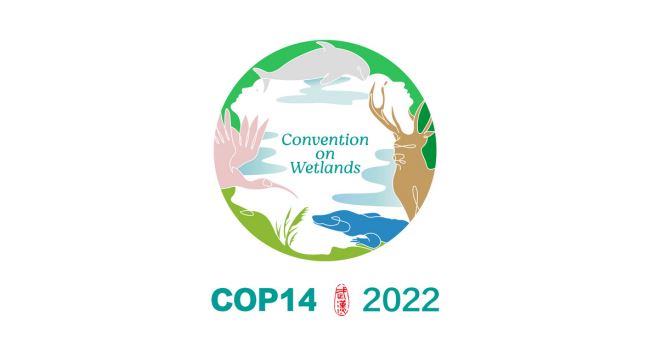 en la Convención de Ramsar sobre los Humedales“Acción en favor de los humedales para las personas 
y la naturaleza”Wuhan (China) y Ginebra (Suiza), 5 a 13 de noviembre de 2022Resolución XIV.5Examen de las resoluciones y recomendaciones de la Conferencia de las Partes Contratantes1.	RECORDANDO la Resolución XIII.4 (2018), Responsabilidades, funciones y composición del Comité Permanente y clasificación de los países por regiones en el marco de la Convención, y en particular la solicitud que se formula en el párrafo 24 de esa resolución, de plantear: un procedimiento para: retirar resoluciones y decisiones obsoletas; establecer una práctica para retirar automáticamente las resoluciones y decisiones obsoletas o contradictorias cuando estas sean reemplazadas por nuevas; y preparar una lista consolidada de resoluciones y decisiones que será actualizada después de cada reunión de la Conferencia de las Partes Contratantes y cuando sea necesario, después de las reuniones del Comité Permanente;2.	OBSERVANDO que la referencia a las “resoluciones” en la Resolución XIII.4 abarca también las “recomendaciones” de la Conferencia de las Partes Contratantes, y que el término “decisiones” es una referencia a las decisiones numeradas del Comité Permanente; y3.	CONVENCIDA de la necesidad de garantizar que las resoluciones y recomendaciones de la Conferencia de las Partes Contratantes, en su carácter de “derecho indicativo” de la Convención, que expresan la política, las normas y la orientación de las Partes, sean claras y concisas y estén fácilmente disponibles;LA CONFERENCIA DE LAS PARTES CONTRATANTESEn lo que respecta a la lista de resoluciones en vigor, resoluciones que han sido derogadas o reemplazadas y otras decisiones de la Conferencia de las Partes Contratantes4.	ENCARGA a la Secretaría que mantenga, en el sitio web de la Convención: una lista de todas las resoluciones de la Conferencia de las Partes Contratantes (COP) en vigor, yuna lista independiente de las resoluciones que ya no están en vigor, incluidas las versiones anteriores de las resoluciones que se han revisado; con enlaces en ambas listas a los textos de las resoluciones en cuestión, a fin de poder acceder fácilmente a todas las resoluciones adoptadas por la COP;5.	ENCARGA a la Secretaría que mantenga, en el sitio web de la Convención, una lista de todas las restantes “decisiones de la Conferencia de las Partes”, destinadas a tener un efecto a corto plazo. Estas estarán numeradas e incluirán únicamente: instrucciones o solicitudes dirigidas a los comités, grupos, grupos de trabajo, otros órganos de la Convención o la Secretaría, a menos que sean parte de un procedimiento a largo plazo; y recomendaciones u otras formas de decisión que tengan plazos precisos o que se prevé que se aplicarán poco tiempo después de su adopción y luego serán obsoletas. La lista será actualizada por la Secretaría después de cada una de las reuniones de la COP;En lo que respecta a la supresión de resoluciones y partes de resoluciones obsoletas6.	APRUEBA la lista de resoluciones y recomendaciones que figuran en el anexo 1, indicando su estado en cuanto a si siguen vigentes total o parcialmente;7.	ACUERDA que las resoluciones y recomendaciones que figuran en el anexo 1 como derogadas (categoría de estado “R”) se excluyan de la lista de resoluciones vigentes que mantiene la Secretaría;8.	DEROGA las demás resoluciones y recomendaciones, así como partes de ellas que se consideran caducas y cuya derogación se propone según figura en la lista del anexo 1 (categorías de estado “P” y “A”); 9.	ACUERDA que:a)	las resoluciones y recomendaciones caducas se eliminarán de la lista de resoluciones y recomendaciones vigentes. Se mantendrán “en el registro” y se podrán consultar en el sitio web de la Convención como resoluciones y recomendaciones aprobadas con anterioridad por la COP; yb)	en todos los casos en que se acuerde que alguna parte de una resolución o recomendación ha caducado, la Secretaría publicará una versión modificada de dicha resolución o recomendación excluyendo las partes obsoletas, editada únicamente para garantizar que se mantenga el sentido, sin que se introduzcan modificaciones de contenido. En cada uno de estos casos, la versión modificada de la resolución o recomendación será numerada con la adición de “Rev. COPXX”, donde “XX” representa el número de la reunión en la que se acordó la modificación del texto; yc) 	en aquellos casos en que alguna resolución se modifica y obtiene un nuevo número, como se indica en el párrafo b) anterior, o se deroga y sustituye, la Secretaría corregirá, en las resoluciones que sigan vigentes en ese momento, la referencia a las resoluciones modificadas o derogadas. Si la resolución derogada se menciona en otra resolución, la Secretaría deberá anotar la referencia con una nota a pie de página para indicar que la resolución (o el párrafo) al que se hace referencia fue derogado.En cuanto al examen y consolidación de las resoluciones existentes10.	DECIDE establecer, en función de los recursos disponibles, un proceso iterativo para la consolidación de las resoluciones de la COP, como sigue:el objetivo general de la consolidación es facilitar la comprensión y aplicación de las resoluciones, combinando en una única resolución los textos de las resoluciones existentes que tratan sobre un mismo tema, o subtema, utilizando el texto de las resoluciones existentes en la medida de lo posible y eliminando discrepancias e incoherencias, aclarando el significado, normalizando los términos utilizados, corrigiendo los errores gramaticales, actualizando las partes que son obsoletas y suprimiendo las partes que ya no son aplicables; b)	después de cada una de las reuniones de la COP, el Comité Permanente seleccionará un número reducido de categorías por temas (por lo general, entre dos y cuatro categorías) de la lista de categorías de resoluciones que figuran en el anexo 2 de la presente resolución, sobre las que la Secretaría (o su consultor) preparará proyectos de resoluciones consolidadas para someterlos a la consideración de la siguiente COP;c) 	en el documento en que se presenta cada proyecto de resolución consolidada se indicará el origen de los textos presentados y se explicarán las diferencias respecto a las resoluciones existentes;d)	los proyectos de resoluciones consolidadas no incluirán ningún concepto, política, norma u orientación nuevos que no hayan sido acordados anteriormente por la COP;e)	el texto de cada proyecto de resolución consolidada indicará que deroga las resoluciones que se están consolidando y que dicha resolución reemplazará;f)	cada proyecto de resolución consolidada preparado por la Secretaría se presentará al Comité Permanente, que asesorará a la Secretaría y aprobará el proyecto para que sea presentado para su adopción por la Conferencia de las Partes una vez que haya comprobado que el proyecto se ha preparado correctamente;dado que el proceso de consolidación de resoluciones no tiene la finalidad de revisar el contenido de las decisiones adoptadas anteriormente por la Conferencia de las Partes, el reglamento para la consideración y adopción de proyectos de resoluciones consolidadas será diferente de aquel aplicado para la consideración de otros proyectos de resolución en el sentido de que, como norma general, el contenido no se presentaría para el debate, dado que, en principio, ya ha sido acordado por las Partes. La decisión principal que deberá adoptar la Conferencia es si la consolidación se ha llevado a cabo correctamente; yel proceso de consolidación de resoluciones continuará hasta que las Partes Contratantes estén satisfechas con el trabajo de consolidación realizado y podrá reanudarse cuando las Partes hayan detectado la necesidad de otro trabajo de consolidación; En lo que respecta a la preparación y adopción de proyectos de resolución y proyectos de decisión11.	RECOMIENDA a las Partes que, cuando se redacte una resolución que tenga por objeto tratar un tema de forma exhaustiva, o introducir cambios considerables en la forma de tratar un tema, el proyecto se prepare de forma que, si se aprueba, sustituya y derogue todas las resoluciones existentes (o, en su caso, los párrafos correspondientes) sobre el mismo tema;12.	PIDE a las Partes, las presidencias de los comités, los grupos y otros órganos de la Convención y la Secretaría, que sigan las orientaciones que figuran en el anexo 3;En lo que respecta a las decisiones del Comité Permanente:13.	DECIDE que el propio Comité Permanente decidirá acerca del procedimiento para el archivo y mantenimiento de las decisiones del Comité Permanente, siempre que todas las decisiones en vigor y anteriores estén fácilmente disponibles en el sitio web de la Convención; yEn lo que respeta a las decisiones más antiguas:14.	DEROGA los párrafos 10, 11, 24 y 25 de la Resolución XIII.4, Responsabilidades, funciones y composición del Comité Permanente y clasificación de los países por regiones en el marco de la Convención de Ramsar.Anexo 1Lista de resoluciones y recomendaciones de la Conferencia de las Partes y su estadoClaveA = 	Se requiere una revisión. Hay que suprimir determinados párrafos de la parte dispositiva.
(Ello también podría requerir las consiguientes correcciones de redacción y la eliminación del texto correspondiente en el preámbulo).C =	Se mantiene vigenteR =	Ya se derogó o sustituyó y, por lo tanto, debe excluirse de la lista de resoluciones y recomendaciones vigentes que deben aplicarse.P =	Se propone suprimirla de la lista de resoluciones y recomendaciones vigentes que deben aplicarse.NB:	Las Partes Contratantes también pueden consultar el dictamen sobre la supresión de resoluciones y recomendaciones en el documento del Comité Permanente Doc. SC35-12, COP9 Outputs requiring review by SC35: Review of COP Decisions [Productos de la COP9 que deberían ser revisados por la reunión SC35: Examen de las decisiones de la Conferencia de las Partes Contratantes (Resolución IX.17)] (SC35, 2007).Anexo 2Categorías de resoluciones de la Conferencia de las Partes Contratantes en la Convención sobre los HumedalesCLAVELas resoluciones se identifican con un número simple, ya sea en números arábigos (por ejemplo, “4.5”) o en números romanos (por ejemplo, “VI.16”). Las recomendaciones se identifican con el texto “Recom.” seguido por el número. Hay algunos casos en que, al parecer, la Secretaría no asignó un número a alguna resolución en el momento de su aprobación. Estas resoluciones se identifican con el número del documento que contenía el texto aprobado (p. ej., “Anexo del documento DOC.C.4.14”).* indica un texto que se encuentra en más de un grupo.En el momento de la consolidación de las resoluciones de cada grupo, se verificará que estas contengan texto relacionado con el tema de ese grupo. Por ejemplo, si alguna resolución aparece en el grupo de gobernanza y en el grupo de idiomas, el texto sobre la gobernanza pasará a una resolución consolidada sobre la gobernanza, y el texto sobre el idioma pasará a una resolución consolidada sobre el idioma.Anexo 3Orientaciones para la elaboración y el registro de futuras resoluciones y decisiones de la Conferencia de las Partes ContratantesOrientación para las Autoridades Administrativas y las presidencias de los órganos de la ConvenciónSe insta a las Partes a que observen la orientación siguiente al preparar proyectos de resolución de la Conferencia de las Partes Contratantes.1.	En la medida de lo posible, los proyectos de resolución futuros se deberán preparar de manera que, si se adoptan, reemplazarán y derogarán todas las resoluciones existentes (o, según proceda, los párrafos pertinentes) sobre el mismo tema. 2.	En el caso de que la intención sea enmendar el enfoque, las instrucciones o la política que figuran en una resolución en vigor, se podrá presentar a la Conferencia de las Partes una propuesta para enmendar esa resolución en lugar de un proyecto de resolución nuevo. 3.	Si un proyecto de resolución trata sobre un tema sobre el que ya se ha adoptado una resolución consolidada, el proyecto se debería presentar de forma que se revise o reemplace la resolución consolidada. 4.	Si un proyecto de resolución trata sobre un tema que ya está cubierto por una o más resoluciones existentes que no han sido consolidadas: -	se deberían recordar en el preámbulo todas las resoluciones existentes sobre el mismo tema;-	las recomendaciones incluidas en el proyecto de resolución no deberían duplicar ninguna recomendación existente; y -	si existe algún conflicto entre las recomendaciones incluidas en el proyecto de resolución y alguna recomendación existente, se debería indicar en el proyecto de resolución que se deroga el asesoramiento contradictorio. 5.	A menos que no resulte práctico, los proyectos de resolución no deberían incluir: a)	instrucciones o solicitudes dirigidas al Comité Permanente, el Grupo de Examen Científico y Técnico, otros órganos subsidiarios o la Secretaría, a menos que sean parte de un procedimiento a largo plazo; ob)	recomendaciones (u otras formas de decisión) que se aplicarán poco tiempo después de su adopción y que luego serán obsoletas. Estos tipos de decisiones, si se adoptan, se incluirán en las “Decisiones de la Conferencia de las Partes”. Puede haber algunas excepciones, tales como las resoluciones sobre cuestiones financieras y presupuestarias, que se seguirían adoptando y publicando como resoluciones.Instrucciones dirigidas a la Secretaría 6.	Cuando la Conferencia de las Partes Contratantes adopte enmiendas a las resoluciones en vigor, se publicará una versión revisada con los cambios acordados, y se reemplazará la resolución existente. Como norma general, la versión revisada mantendrá el mismo número, añadiéndose el sufijo “(Rev.COPX)”, donde la “X” representa el número de reunión de la Conferencia de las Partes en la que se adoptaron los cambios.7. 	Después de la 14ª reunión de la Conferencia de las Partes, la Secretaría publicará un documento que contendrá todas las decisiones que la Conferencia de las Partes ha adoptado durante la reunión que tienen efecto a corto plazo y que, por lo tanto, no están incluidas en las resoluciones. En la medida de lo posible, la lista de otras decisiones deberá ordenarse con arreglo al órgano al que están dirigidas. En el caso de que no resulte posible, deberán ordenarse por tema, utilizando los temas de las resoluciones como guía.8.	La lista de decisiones de la Conferencia de las Partes se deberá actualizar después de cada una de las reuniones de la Conferencia de las Partes, y contendrá todas las recomendaciones (u otras formas de decisión) que no estén registradas en las Resoluciones y que sigan siendo válidas. La Secretaría deberá publicar el documento actualizado dentro del mes siguiente a cada una de las reuniones de la Conferencia. NúmeroTítuloEstado propuestoComentariosCOP13 
(Dubái, 2018)COP13 
(Dubái, 2018)Resolución XIII.1Día Mundial de los HumedalesCResolución XIII.2Cuestiones financieras y presupuestariasCRecomendación:- que, en la COP14, la Resolución sobre cuestiones financieras y presupuestarias derogue y sustituya todas las resoluciones anteriores sobre este tema, las cuales, sin embargo, permanecerán en el archivo como indicadores de los presupuestos y contribuciones acordados para los ejercicios económicos anteriores; y- que la resolución sobre este tema que se haya aprobado en reuniones posteriores de la Conferencia de las Partes Contratantes derogue la resolución aprobada en la reunión anterior, la cual, sin embargo, permanecerá en el archivo.Resolución XIII.3Gobernanza de la ConvenciónCNB: El párrafo 17 de la Resolución XIII.3 indica que esta Resolución expira después de la reunión SC59, a menos que la COP14 decida mantener el Grupo de trabajo sobre la eficacia.NB: El anexo 1 de la Resolución XIII.3 indica que el Grupo de trabajo sobre la movilización de recursos se “elimina” haciendo referencia a la Resolución XII.7. Sin embargo, la Resolución XII.7 no hace referencia a ningún grupo de trabajo de este tipo.Resolución XIII.4Responsabilidades, funciones y composición del Comité Permanente y clasificación de los países por regiones en el marco de la ConvenciónCResolución XIII.5Examen del Cuarto Plan Estratégico de la Convención de RamsarCResolución XIII.6Estrategia lingüística de la ConvenciónCResolución XIII.7Mejora de la visibilidad de la Convención y de las sinergias con otros acuerdos multilaterales sobre el medio ambiente e institucionesCNB: En el párrafo 32, es preciso corregir la referencia a la “Resolución XII.3” para sustituirla por “Resolución XII.3 (Rev. COP13)”. Recomendación:Habría que encargar a la Secretaría que realice este tipo de correcciones después de cada reunión de la Conferencia de las Partes Contratantes, si fuera necesario. (Para un ejemplo de mandato, véase el párrafo 4.a de la Resolución 4.6 (Rev. CoP18) de CITES en: https://cites.org/sites/default/files/document/S-Res-04-06-R18.pdf). Resolución XIII.8Aplicación futura de los aspectos científicos y técnicos de la Convención para 2019-2021CResolución XIII.9Iniciativas regionales de Ramsar para 2019-2021CResolución XIII.10Estado de los sitios de la Lista de Humedales de Importancia InternacionalCRecomendación:La Resolución XIII.10 se mantiene vigente, pero habría que consolidarla con otras resoluciones sobre el mismo tema, como por ejemplo, las resoluciones VII.11, VIII.8, IX.15, X.13 y XI.4.Resolución XIII.11Misiones Ramsar de AsesoramientoCResolución XIII.12Orientaciones para identificar turberas como Humedales de Importancia Internacional (sitios Ramsar) para la regulación del cambio climático mundial como argumento adicional a los criterios existentes de Ramsar PDado que el objetivo principal de la Resolución XIII.12 es actualizar el Marco estratégico y lineamientos para el desarrollo futuro de la Lista de Humedales de Importancia Internacional de la Convención sobre los Humedales (Ramsar, Irán, 1971) – revisión de 2012 que se adjunta a la Resolución XI.8 en el anexo 2, se propone utilizar la parte pertinente de la resolución más reciente para modificar la resolución anterior, como se indica más abajo en relación con la Resolución XI.8.Resolución XIII.13Restauración de turberas degradadas para mitigar el cambio climático y adaptarse a este y mejorar la biodiversidad y la reducción del riesgo de desastresCResolución XIII.14Promoción de la conservación, restauración y gestión sostenible de los ecosistemas costeros de carbono azulCResolución XIII.15Valores y prácticas culturales de los pueblos indígenas y las comunidades locales y su contribución a la mitigación del cambio climático y adaptación a este en los humedalesCResolución XIII.16Urbanización sostenible, cambio climático y humedalesCResolución XIII.17Evaluación rápida de los servicios de los ecosistemas de humedalesCResolución XIII.18Los humedales y el géneroCResolución XIII.19Agricultura sostenible en los humedales (Corregida el 15 de febrero de 2019 añadiendo la nota al pie)CResolución XIII.20Fomento de la conservación y el uso racional de los humedales intermareales y hábitats ecológicamente relacionadosCResolución XIII.21Conservación y gestión de pequeños humedalesCResolución XIII.22Los humedales en Asia occidentalCResolución XIII.23Los humedales en el Ártico y subárticoCResolución XIII.24El fortalecimiento de la conservación de los hábitats costeros de las tortugas marinas y la designación como sitios Ramsar de los lugares importantesCResolución XIII.25Agradecimiento al país anfitrión, los Emiratos Árabes UnidosPParece innecesario mantener en la lista de resoluciones y recomendaciones vigentes las resoluciones y recomendaciones de agradecimiento a los países anfitriones. Sin embargo, las expresiones de agradecimiento permanecerán en el archivo a perpetuidad.Recomendación:- Excluir la Resolución XIII.25 de la lista de resoluciones y recomendaciones vigentes después de la COP14.COP12
(Punta del Este, 2015)COP12
(Punta del Este, 2015)Resolución XII.1Cuestiones financieras y presupuestariasREl párrafo 38 de la Resolución XIII.2 afirma que sustituye a la Resolución XII.1.Resolución XII.2El Plan Estratégico de Ramsar para 2016-2024ALa Resolución XII.2 se mantiene vigente.Sin embargo, los párrafos 26-28 establecen los pasos para el examen del Plan Estratégico. Todos ellos se han aplicado y la Resolución XIII.5 estipula las pautas de la evaluación. Por lo tanto, estos tres párrafos se pueden derogar.Resolución XII.3 (Rev. COP13)Mejora de la visibilidad y la envergadura de la Convención, y de las sinergias con otros acuerdos multilaterales sobre el medio ambiente y otras instituciones internacionalesCNB: La Resolución XII.3 ya fue modificada por la Resolución XIII.6.  La versión vigente es la Resolución XII.3 (Rev. COP13).NB: El párrafo 32 de la Resolución XIII.7 insta a las Partes que están considerando acoger una COP, tal como figura en la Resolución XII.3 (Rev. COP13), que también contemplen la inclusión de un segmento de alto nivel.Resolución XII.4Responsabilidades, funciones y composición del Comité Permanente y clasificación de los países por regiones en el marco de la ConvenciónREl párrafo 31 de la Resolución XIII.4 establece que sustituye a la Resolución XII.4.Resolución XII.5Nuevo marco para la provisión de asesoramiento y orientaciones de carácter científico y técnico a la ConvenciónAEl párrafo 15 de la Resolución XII.5 establece que sustituye a todas las resoluciones anteriores sobre cuestiones relacionadas con el GECT. Por lo tanto, esta Resolución se mantiene vigente.Sin embargo, los párrafos que se enumeran a continuación tienen una duración limitada y se pueden derogar, lo que, por consiguiente, podría requerir modificaciones, como sigue:-   el párrafo 18 que decide las áreas de trabajo temáticas del GECT para el trienio 2016-2018 (detalladas en el anexo 3); -   el párrafo 20 que encarga al GECT que establezca un plan de trabajo para el trienio 2016-2018; -   el párrafo 21 que encarga al Comité Permanente que apruebe el plan de trabajo del GECT para el trienio 2016-2018;-   los párrafos 25 y 26 que piden que se finalice la elaboración de la versión actual del informe Estado de los humedales del mundo y sus servicios a las personas, que ya fue publicado; -   el anexo 3 que indica las áreas temáticas de trabajo del GECT para 2016-2018.Además, habría que enmendar el párrafo 28 para eliminar la referencia al anexo 3.Resolución XII.6Estado de los sitios de la Lista Ramsar de Humedales de Importancia InternacionalREn el párrafo 24 de la Resolución XIII.10 se deroga y sustituye la Resolución XII.6.Resolución XII.7Marco de la Convención de Ramsar para la movilización de recursos y las asociaciones de colaboraciónALa Resolución XII.7 se mantiene vigente. Sin embargo, la duración de los párrafos que se enumeran a continuación es limitada y se pueden suprimir, lo que podría requerir las enmiendas consiguientes, como sigue: -  el párrafo 13 que especifica las tareas para las reuniones SC50 y SC51;-  los párrafos 14 y 15 relativos al asesoramiento por parte del Comité Permanente para responder a una invitación del CDB. El párrafo 46 de la Resolución XIII.7 contiene un texto similar.Resolución XII.8Iniciativas regionales para 2016-2018 en el marco de la Convención de RamsarCAlgunas partes de la Resolución XII.8 tienen una duración limitada en relación con los lineamientos para las iniciativas regionales para el período 2016-2018 o las tareas que deben realizarse en plazos que ya vencieron. Sin embargo, el párrafo 30 de la Resolución XIII.9 pide la elaboración de un proyecto de Resolución consolidado sobre las iniciativas regionales de Ramsar que incluya las resoluciones VIII.30, IX.7, X.6, XI.5 y XII.8. Por consiguiente, dado que esta Resolución se consolidará con otras, no se propone ningún cambio.Resolución XII.9Programa de la Convención de Ramsar sobre comunicación, fomento de capacidad, educación, concienciación y participación (CECoP) para 2016-2024ALa Resolución XII.9 se mantiene vigente.Sin embargo, el plazo del párrafo 9 es limitado, ya que pide actividades en la reunión SC51 y la COP13, por lo que puede eliminarse.Recomendación:- Modificar la Resolución XII.9 en la COP14 para incorporar todas las recomendaciones de la COP relativas la aplicación de la CECoP.NB: En la Resolución XIII.3: - la combinación del párrafo 10 y el anexo 1 indican que el Grupo de supervisión de las actividades de CECoP se ha “suprimido”, haciendo referencia a la Resolución XII.9. Sin embargo, la Resolución XII.9 no hace referencia a ningún grupo de trabajo de este tipo.- los párrafos 23-29 contienen varias recomendaciones e instrucciones relativas a la CECoP para complementar la Resolución XII.9.La Resolución XIII.5 invita a las Partes Contratantes a seguir aplicando el programa de CECoP, haciendo referencia a la Resolución XII.9.Resolución XII.10Acreditación de Ciudad de Humedal de la Convención de RamsarALa Resolución XII.10 establece el sistema de acreditación de Ciudad de Humedal y se mantiene vigente.Sin embargo, el plazo del párrafo 11 tiene una duración determinada, ya que pide que se tomen medidas en la COP13, por lo que se puede derogar.Resolución XII.11Las turberas, el cambio climático y el uso racional: implicaciones para la Convención de RamsarCLa Resolución XII.11 se mantiene vigente.NB: El párrafo 22 de la Resolución XIII.13 insta a las Partes a que informen en sus informes nacionales sobre la aplicación de la Resolución XII.11. Recomendación:Si se conserva la Resolución XII.11, todo requerimiento de que se informe sobre su aplicación debería figurar en esta Resolución.Resolución XII.12Llamado a la acción para asegurar y proteger las necesidades hídricas de los humedales para el presente y el futuroCLa Resolución XII.12 se mantiene vigente.Resolución XII.13Humedales y reducción del riesgo de desastresALa Resolución XII.13 se mantiene vigente.Sin embargo, los párrafos que se enumeran a continuación están sujetos a un plazo determinado y se pueden derogar, lo que podría requerir las enmiendas consiguientes, como sigue:-  los párrafos 25 y 27 a 30 que piden al GECT que considere varias cuestiones en la elaboración de su plan de trabajo. El plan de trabajo del GECT para el trienio 2016-2018 se aprobó en la reunión SC52, y el plan para 2019-2021 se aprobó en la reunión SC57. Ambos tuvieron en cuenta la Resolución XII.5.Resolución XII.14Conservación de los humedales insulares de la cuenca del MediterráneoCLa Resolución XII.14 se mantiene vigente.Resolución XII.15Evaluación de la efectividad del manejo y la conservación de los sitios RamsarLLa Resolución XII.15 se mantiene vigente.Resolución XII.16Agradecimiento al país anfitrión (Uruguay) y “Declaración de Punta del Este”PParece innecesario mantener en la lista de resoluciones y recomendaciones vigentes las resoluciones y recomendaciones de agradecimiento a los países anfitriones. Sin embargo, las expresiones de agradecimiento permanecerán en el archivo a perpetuidad. COP11
(Bucarest, 2012)COP11
(Bucarest, 2012)Resolución XI.1Acogida institucional de la Secretaría de RamsarALa Resolución XI.1 se mantiene vigente.Sin embargo, los párrafos que se enumeran a continuación están sujetos a un plazo determinado y se pueden derogar, lo que podría requerir las enmiendas consiguientes, como sigue:el párrafo que pide acciones en las reuniones SC46 y SC47.los párrafos 17 y 18 que piden acciones por parte del Comité Permanente y la presentación de un informe final en la COP12. El Comité Permanente llevó a cabo lo solicitado.Resolución XI.2Cuestiones financieras y presupuestariasPLa Resolución XIII.2 contiene todos los elementos principales de la Resolución XI.2, los que se aplican al nuevo trienio (2019-2021). Por lo tanto, la Resolución XI.2 se puede derogar. Sin embargo, se señala que esta permanecerá en el archivo como indicador de las contribuciones realizadas en el período 2013-2015.Resolución XI.3Ajustes al Plan Estratégico 2009-2015 para el trienio 2013-2015PTal como lo sugiere el título de la Resolución XI.3, el plazo de sus disposiciones es limitado y se refiere únicamente al Plan Estratégico hasta 2015.Por lo tanto, la Resolución XI.3 ha quedado obsoleta y se puede derogar.Resolución XI.4El estado de los sitios de la Lista Ramsar de Humedales de importancia internacional ALa Resolución XI.4 se mantiene vigente.Sin embargo, esta debería consolidarse con otras resoluciones sobre el mismo tema, posiblemente las resoluciones VII.11, VIII.8, IX.15, X.13 y XIII.10.Los párrafos 22 y 28 contienen peticiones formuladas a la Secretaría y al GECT que están obsoletas y se pueden derogar.Resolución XI.5Iniciativas Regionales para 2013-2015 en el marco de la Convención de RamsarCEl párrafo 30 de la Resolución XIII.9 requiere la elaboración de un proyecto de resolución consolidado sobre las IRR que incluya las resoluciones VIII.30, IX.7, X.6, XI.5 y XII.8.Resolución XI.6Asociaciones de colaboración y sinergias con acuerdos multilaterales sobre el medio ambiente y otras instituciones CHay un traslape considerable entre las resoluciones VII.4, VIII.5, X.11 y XI.6, por lo que habría que consolidarlas para reunir en un solo texto todas las recomendaciones sobre este tema. El párrafo 31 de la Resolución XIII.7 encarga a la Secretaría que informe al Comité Permanente sobre la aplicación de la Resolución XI.6. Por lo tanto, la Resolución XI.6 se mantiene vigente.Resolución XI.7Turismo, recreación y humedalesALa Resolución XI.7 se mantiene vigente. El párrafo 28 consta de dos partes:- Bajo “ALIENTA” se insta a las Partes Contratantes a aplicar el Marco anexo a la Resolución XI.9. Sin embargo, puesto que la Resolución XI.9 ya insta a las Partes Contratantes a que apliquen el Marco mencionado, es redundante que en la Resolución XI.7 se vuelva a alentar a la aplicación de este. Esta parte se puede derogar.  - La segunda parte es una petición a la Secretaría que parece mantenerse vigente.Resolución XI.8Racionalización de los procedimientos para la descripción de Sitios Ramsar en el momento de la designación y de las posteriores actualizaciones de su descripciónALa Resolución XI.8 se mantiene vigente.Sin embargo, los párrafos que se enumeran a continuación están desactualizados o son redundantes y pueden derogarse, lo que podría requerir las modificaciones consiguientes, como sigue:- el párrafo 18 que encarga a la Secretaría que aplique el párrafo 11 de la Resolución VIII.13, relativo a la base de datos de las Fichas Informativas de Ramsar, para garantizar que incluya todos los datos proporcionados por las Partes Contratantes, lo que se ha llevado a cabo;- los párrafos 20, 21 y 22 que contienen instrucciones para el GECT y la Secretaría. Estas se aplicaron antes de poner en marcha el SISR en línea.Los párrafos 15 y 16 están desactualizados y se sugiere que sean derogados y sustituidos por los párrafos 14, 15 y 16 de la Resolución XIII.12, y que también se adjunte el anexo 2 de dicha resolución. Por consiguiente, la Resolución XIII.12 puede derogarse en su totalidad. (Véase más arriba lo relativo a la Resolución XIII.12.)Resolución XI.8, anexo 1Ficha Informativa de los Sitios Ramsar (FIR) – revisión de 2012C(La Resolución XI.8 establece en el párrafo 14 que esta Ficha Informativa sustituye a las orientaciones anteriores, entre estas, las orientaciones de la Resolución 5.3, el anexo de la Resolución VI.1 y las resoluciones VI.13, VIII.13 y VIII.21). Resolución XI.8, anexo 2Marco estratégico y lineamientos para el desarrollo futuro de la Lista de Humedales de Importancia Internacional de la Convención sobre los Humedales (Ramsar, Irán, 1971) – revisión de 2012AEl apéndice E2 del anexo 2 de la Resolución XI.8 es sustituido por el anexo 1 de la Resolución XIII.12. (Véase el párrafo 13 de la Resolución XIII.12).Por lo tanto, debe publicarse una versión actualizada de la Resolución XI.8, en la que la sección E2 del anexo 2 sea sustituida por el anexo 1 de la Resolución XIII.12, tal como lo ha decidido la Conferencia de las Partes Contratantes.Resolución XI.9Marco integrado y lineamientos para evitar, mitigar y compensar las pérdidas de humedalesAEl párrafo 48 de la Resolución XIII.20 alienta a las Partes Contratantes a aplicar el marco y los lineamientos de la Resolución XI.9.El párrafo 25 de la Resolución XIII.23 alienta a las Partes Contratantes a que tengan en cuenta el marco y los lineamientos de la Resolución XI.9.La Resolución XI.11 establece que el desarrollo urbano debe planificarse con referencia a la Resolución XI.9.La Resolución XI.9 se mantiene vigente.Sin embargo, el párrafo 19 tiene una duración determinada y ha expirado. Por lo tanto, se puede derogar. Resolución XI.10Humedales y cuestiones energéticasALa Resolución XI.10 se mantiene vigente.Sin embargo, los párrafos 19 y 21 contienen instrucciones para el GECT cuyos plazos ya se han vencido. Por lo tanto, se pueden derogar.De la misma manera, el párrafo 20 contiene instrucciones para el GECT que posiblemente se mantienen vigentes. Sería preferible que en el futuro todas las instrucciones para el GECT estén en un solo lugar.  Resolución XI.11Principios para la planificación y el manejo de los humedales urbanos y periurbanosALa Resolución XI.11 se mantiene vigente. Sin embargo, el párrafo 29 contiene una solicitud al GECT (con una solicitud conexa, dirigida a las Partes Contratantes) con respecto a su plan de trabajo para el trienio 2013-2015. Esto está desactualizado y se puede derogar. Resolución XI.12Los humedales y la salud: adopción de un enfoque de ecosistemaCLa Resolución XI.13 insta a las Partes Contratantes a que tengan en cuenta el asesoramiento que se encuentra en el anexo 1 de la Resolución XI.12.La Resolución XI.12 se mantiene vigente.Resolución XI.13Marco integrado para vincular la conservación y el uso racional de los humedales con la erradicación de la pobrezaALa Resolución XI.13 se mantiene vigente.Sin embargo, el párrafo 16 contiene una petición a la Secretaría que incluye la presentación de un informe final a la COP12. Esto está desactualizado y se puede derogar.NB: Los párrafos 18 y 19 contienen instrucciones para el GECT que podrían interpretarse como vigentes.Resolución XI.14Cambio climático y humedales: consecuencias para la Convención de Ramsar sobre los Humedales ALa Resolución XI.14 se mantiene vigente.Sin embargo, el párrafo 37 contiene peticiones de acciones que ya se aplicaron. Por lo tanto, este párrafo está desactualizado y se puede derogar.Resolución XI.15Interacciones de la agricultura y los humedales: arrozales y control de plagasCLa Resolución XI.15 se mantiene vigente.NB: el párrafo 24 contiene una solicitud al GECT para que examine la información sobre el impacto de la agricultura en los arrozales como humedales. Aunque la agricultura se menciona entre los objetivos del actual plan de trabajo del GECT, no está claro si este tema se va a abordar.Resolución XI.16Medidas para asegurar la prestación eficiente de asesoramiento y apoyo de carácter científico y técnico a la Convención PLa Resolución XI.16 se refiere enteramente a un examen del asesoramiento y las orientaciones científicas y técnicas, a realizarse en la COP12. Por lo tanto, está desactualizada y se puede derogar.Resolución XI.17Futura aplicación de los aspectos científicos y técnicos de la Convención para 2013-2015PLa Resolución XI.17 se refiere íntegramente a los trabajos científicos y técnicos de la Convención para el período 2013-2015 y a cuestiones conexas. Por lo tanto, ya no es aplicable y se puede derogar.Resolución XI.18Ajustes al modus operandi del Grupo de Examen Científico y Técnico (GECT) para el trienio 2013-2015 REl párrafo 15 de la Resolución XII.5 establece que la misma sustituye a todas las resoluciones anteriores sobre asuntos relacionados con el GECT, entre estas la Resolución XI.18, mencionada en el párrafo 2 de la Resolución XII.5.Resolución XI.19Ajustes a las disposiciones de la Resolución 7.1 sobre composición, funciones y responsabilidades del Comité Permanente y clasificación de los países por regiones en el marco de la Convención REl párrafo 2 de la Resolución XII.4 establece que sustituye a la Resolución XI.19.Resolución XI.20Promoción de inversiones sostenibles por parte de los sectores público y privado para garantizar el mantenimiento de los beneficios que las personas y la naturaleza obtienen de los humedalesALa Resolución XI.20 se mantiene vigente.Sin embargo, hay algunos párrafos que podrían considerarse desactualizados o redundantes y que, por lo tanto, podrían derogarse, como se indica a continuación:- El párrafo 10 alienta a las Partes Contratantes a que intensifiquen las asociaciones de colaboración por parte de los sectores público y privado para realizar inversiones en la conservación de los humedales “en consonancia con el párrafo 18 de la Resolución X.12”. Si esta última Resolución es suficiente, el párrafo 10 podría considerarse redundante;- El párrafo 11 “RECUERDA” y repite el párrafo 18 de la Resolución X.26. Sin embargo, esa Resolución sigue en vigor, por lo que el párrafo 11 es redundante (o debería figurar en el preámbulo); y- El párrafo 15 se refiere específicamente a los informes nacionales para la COP12 y, por lo tanto, ya no es aplicable y se puede derogar.Resolución XI.21Humedales y desarrollo sostenible CLa Resolución XI.21 reproduce una copia de la Declaración de Teherán sobre los Humedales y el Desarrollo Sostenible, aprobada en el Foro de Humedales para el Futuro en 2011, que en parte tiene una duración determinada. Sin embargo, la Resolución invita a las Partes Contratantes a actuar conforme a los planteamientos de la declaración para promover acciones en los siguientes 40 años. Por esta razón, se considera que la Resolución mantiene su vigencia.Resolución XI.22Agradecimiento al país anfitrión, Rumania PParece innecesario mantener en la lista de resoluciones y recomendaciones vigentes las resoluciones y recomendaciones de agradecimiento a los países anfitriones. Sin embargo, las expresiones de agradecimiento permanecerán en el archivo a perpetuidad.COP10
(Changwon, 2008)COP10
(Changwon, 2008)Resolución X.1El Plan Estratégico de Ramsar para 2009-2015PA través de la Resolución X.1, la Conferencia de las Partes aprobó el Plan Estratégico para 2009-2015 y las solicitudes relacionadas. Esto ya no es aplicable y se puede derogar.Resolución X.2Asuntos financieros y presupuestarios PLa Resolución X.2 presenta el presupuesto básico para el período 2008-2012 y las decisiones correspondientes. Por lo tanto, se propone que esta Resolución se considere desactualizada y se derogue. Sin embargo, permanecerá en el archivo como indicador de las contribuciones realizadas en el período en cuestión.Resolución X.3Declaración de Changwon sobre el bienestar humano y los humedales PA través de la Resolución X.3, la Conferencia de las Partes Contratantes acoge con beneplácito la Declaración de Changwon sobre el bienestar humano y los humedales, aprobada en la COP10 en 2008, señalando que su objetivo es complementar el Plan Estratégico para 2009-2015.Los párrafos 17 y 18 piden que se informe a la COP11 sobre las experiencias en la aplicación de las acciones derivadas de la Declaración.Por consiguiente, la Resolución puede considerarse obsoleta y excluirse de la lista de resoluciones que se mantienen vigentes.Resolución X.4Establecimiento de un Comité de Transición del Grupo de Trabajo Administrativo PLa Resolución X.4 trata de lo siguiente:- establecer el Comité de transición del Grupo de trabajo administrativo (GTA); y- examinar el mandato del GTA y modificar la Resolución IX.24.El Comité de transición del GTA fue retirado por la Resolución XIII.3, y la Resolución IX.24 ha sido modificada.Por consiguiente, la Resolución X.4 se puede eliminar de la lista de resoluciones y recomendaciones vigentes.Resolución X.5Facilitación de la labor de la Convención de Ramsar y de su SecretaríaALa Resolución X.5 se mantiene parcialmente vigente.Esta resolución contiene varias recomendaciones sobre la administración de la Secretaría y la facilitación de su labor. Además, establece un Grupo de trabajo ad hoc, subordinado al Comité Permanente.El tema se debatió en las reuniones SC41 (2010), SC42 y SC43 (2011), al igual que en la COP11 (2012), y culminó con la aprobación de la Resolución XI.1, Acogida institucional de la Secretaría, que incluye la creación de un nuevo grupo de trabajo.Por consiguiente, la mayoría de las disposiciones de la Resolución han quedado obsoletas.Sin embargo, los siguientes párrafos se mantienen vigentes y podrían consolidarse con otros que traten de la administración y el funcionamiento de la Secretaría:- el párrafo 9 que pide al Director Ejecutivo del PNUMA que facilite la participación de los representantes de la Convención sobre los Humedales en reuniones pertinentes del PNUMA y en acuerdos administrados por el PNUMA; y- el párrafo 10 que pide a la Secretaría que solicite la colaboración de las Partes Contratantes para emprender acciones en los procesos intergubernamentales a fin de garantizar la participación del personal de la Secretaría de la Convención y otras personas con funciones oficiales, como representantes de algún tratado internacional.Resolución X.6Iniciativas regionales para 2009-2012 en el marco de la Convención de RamsarCEl párrafo 30 de la Resolución XIII.9 solicita la elaboración de un proyecto de resolución consolidada sobre las IRR que incluya las resoluciones VIII.30, IX.7, X.6, XI.5 y XII.8.Resolución X.7Optimizar el Fondo Ramsar de Pequeñas Subvenciones en el período 2009-2012PEn el párrafo 31 de la Resolución XIII.2 la Conferencia de las Partes Contratantes decidió eliminar gradualmente el programa del Fondo de Pequeñas Subvenciones cuando se agoten sus recursos actuales.En su 57ª reunión (Gland, 2019), en la Decisión SC57-51, el Comité Permanente tomó nota de las medidas adoptadas para eliminar gradualmente el programa.Por consiguiente, la Resolución X.7 ha quedado obsoleta y puede eliminarse de la lista de resoluciones y recomendaciones vigentes.Resolución X.8El Programa de comunicación, educación, concienciación y participación (CECoP) para 2009-2015 de la Convención PEl párrafo 8 de la Resolución XII.9 confirma que incorpora las principales recomendaciones de la Resolución X.8.Por consiguiente, la Resolución X.8 ha sido reemplazada y puede ser derogada.Resolución X.9Perfeccionamiento del modus operandi del Grupo de Examen Científico y Técnico (GECT)REl párrafo 15 de la Resolución XII.5 establece que sustituye a todas las resoluciones anteriores sobre cuestiones relativas al GECT, entre estas la Resolución X.9, enumeradas en el párrafo 2 de la Resolución XII.5.Resolución X.10Aplicación futura de los aspectos científicos y técnicos de la ConvenciónRLa Resolución X.10 establece el trabajo del GECT para el período 2009-2012.El párrafo 15 de la Resolución XII.5 establece que sustituye a todas las resoluciones anteriores sobre cuestiones relativas al GECT. Por lo tanto, la Resolución X.10 ya no es aplicable.Resolución X.11Asociaciones de colaboración y sinergias con Acuerdos Multilaterales sobre Medio Ambiente y otras instituciones ALas resoluciones VII.4, VIII.5, X.11 y XI.6 se traslapan considerablemente y deberían consolidarse para agrupar en un solo texto todas las recomendaciones sobre este tema.La Resolución X.11 se mantiene vigente. Sin embargo, los párrafos que se enumeran a continuación están desactualizados y se pueden derogar, lo que podría requerir las enmiendas consiguientes, como sigue:- el párrafo 15 que encarga a la Secretaría que examine sus memorandos de cooperación; - el párrafo 23 que pide a diversos organismos que contribuyan al Año Internacional de la Biodiversidad de 2010; - el párrafo 24 que remite a las Partes Contratantes a un sitio web que ya no tiene la finalidad indicada; y - el párrafo 26 que solicita que se apoye el trabajo del GECT indicado en la Resolución VIII.26 con relación al Plan Estratégico para el trienio 2003-2008.Además, en el párrafo 13 las palabras “en el marco del Cuarto Plan de Trabajo Conjunto establecido entre ambos instrumentos y vigente en la actualidad” están desactualizadas y pueden suprimirse.Resolución X.12Principios para las asociaciones entre la Convención de Ramsar y el sector empresarial CEl párrafo 24 de la Resolución X.27 pide la aplicación de los principios de la Resolución X.12. La Resolución X.12 se mantiene vigente.Resolución X.13El estado de los sitios en la Lista Ramsar de Humedales de Importancia InternacionalALa Resolución X.13 se mantiene vigente.Sin embargo, los párrafos que se enumeran a continuación están desactualizados y se pueden derogar, lo que podría requerir las enmiendas consiguientes, como sigue: - el párrafo 27 que contiene 14 recomendaciones para países específicos y una general. No queda claro si se han aplicado todas. Sin embargo, dado que estas recomendaciones se hicieron en 2008, si alguna no se ha aplicado podría considerarse que ha perdido vigencia;- la segunda parte del párrafo 31 encarga a la Secretaría que se ponga en contacto con las Partes Contratantes enumeradas en el anexo 1, lo que se llevó a cabo; y- el anexo 1, al que se hace referencia en el párrafo 31 y en el párrafo 5 (lo que habría que corregir).Luego, habría que modificar el número del anexo para que pase a ser el anexo 1. Por consiguiente, habría que modificar las referencias al anexo 2 en forma correspondiente.RecomendaciónSe recomienda que la Resolución X.13 se consolide con otras resoluciones sobre el mismo tema, lo que podría incluir las resoluciones VII.11, VIII.8, IX.15, XI.14 y XIII.10.Resolución X.14Marco para las necesidades de datos e información de RamsarALa Resolución X.14 se mantiene vigente.Sin embargo, el párrafo 6 contiene una instrucción al GECT sobre su plan de trabajo para el período 2009-2012. Esto está desactualizado y se puede derogar. Resolución X.15Descripción de las características ecológicas de los humedales, y necesidades y formatos de datos para un inventario de base: orientaciones científicas y técnicas armonizadasALa Resolución X.15 se mantiene vigente.Sin embargo, los párrafos que se enumeran a continuación han quedado desactualizados y se pueden derogar, lo que podría requerir las modificaciones consiguientes, como sigue:- el párrafo 8 que contiene instrucciones al GECT sobre su plan de trabajo para el período 2009-2012; y- el párrafo 9 que encarga a la Secretaría que difunda el contenido de la Resolución, incluso mediante la actualización de los Manuales Ramsar para el Uso Racional. Resolución X.16Marco para los procesos de detección de cambios en las características ecológicas de los humedales, comunicación de los mismos y adopción de medidas al respectoAEl párrafo 20 de la Resolución X.16 insta a las Partes a “aplicar, cuando proceda, las orientaciones adoptadas mediante la Resolución X.16 e incluidas en el documento COP10 DOC. 27”.La Resolución X.16 se mantiene vigente.Sin embargo, los párrafos enumerados a continuación han quedado desactualizados y se pueden derogar, lo que podría requerir las modificaciones consiguientes, como sigue:- el párrafo 7 que contiene instrucciones al GECT sobre su plan de trabajo para el período 2009-2012; y- el párrafo 8 que encarga a la Secretaría que difunda el contenido de la Resolución, incluso mediante la actualización de los Manuales Ramsar para el Uso Racional.Resolución X.17Evaluación del impacto ambiental y evaluación ambiental estratégica: orientaciones científicas y técnicas actualizadasCLa Resolución XI.10 alienta a las Partes Contratantes a mejorar la aplicación de las orientaciones contenidas en la Resolución X.17.El párrafo 15 de la Resolución X.25 pide que se adopten determinadas medidas “de conformidad con ... la Resolución X.17”.Los párrafos 14 y 15 de la Resolución X.26 instan a las Partes Contratantes a aplicar las orientaciones de la Resolución X.17.La Resolución X.17 se mantiene vigente.Resolución X.18La aplicación de las opciones de respuesta de la Evaluación de Ecosistemas del Milenio (EM) en el marco del Juego de Herramientas de Ramsar para el Uso RacionalALa Resolución X.18 se mantiene vigente.Sin embargo, los párrafos que se enumeran a continuación están desactualizados y se pueden derogar, lo que podría requerir las enmiendas consiguientes, como sigue: - la segunda parte del párrafo 14 que contiene una petición a la Secretaría que se aplicó, y- el párrafo 15 que contiene una petición a la Secretaría que se aplicó en el sentido de que esta tuvo en cuenta todas las respuestas al examinar los Manuales de Uso Racional.Resolución X.19Humedales y manejo de las cuencas hidrográficas: orientaciones científicas y técnicas consolidadasALa Resolución XI.15 hace referencia a la Resolución X.19 por contener las orientaciones de la Convención sobre el manejo de los humedales y las cuencas hidrográficas.El párrafo 17 de la Resolución X.26 alienta a las Partes Contratantes a aplicar las orientaciones de la Resolución X.19.La Resolución X.19 se mantiene vigente.Sin embargo, los párrafos que se enumeran a continuación están desactualizados y se pueden derogar, lo que podría requerir las enmiendas consiguientes, como sigue: - el párrafo 8 que contiene instrucciones al GECT sobre el trabajo que debe realizarse antes de la COP12; y- los párrafos 9 y 10 que contienen una petición y una indicación para la Secretaría.Resolución X.20Regionalización biogeográfica en la aplicación del Marco estratégico y lineamientos para el desarrollo futuro de la Lista de Humedales de Importancia Internacional: orientaciones científicas y técnicasALa Resolución X.16 se mantiene vigente.Sin embargo, los párrafos que se enumeran a continuación están desactualizados y se pueden derogar, lo que podría requerir las enmiendas consiguientes, como sigue: - el párrafo 10 que contiene una petición al GECT y a la Secretaría;- los párrafos 11 y 12 que contienen peticiones al GECT; y- el párrafo 13 que encarga a la Secretaría que difunda el contenido de la Resolución, incluso la actualización de los Manuales Ramsar para el Uso Racional. Resolución X.21Lineamientos para hacer frente a la propagación continua de la gripe aviar hiperpatogénicaALa Resolución X.21 se mantiene vigente.Sin embargo, los párrafos que se enumeran a continuación están desactualizados y se pueden derogar, lo que podría requerir las enmiendas consiguientes, como sigue: - el párrafo 20 que se refiere a la continuación de la labor del Grupo de trabajo científico sobre la gripe aviar y las aves silvestres. No queda claro si el Grupo de trabajo sigue existiendo, pero, en cualquier caso, el GECT y la Secretaría de la Convención sobre los Humedales no participan;- el párrafo 21 que pide al GECT que tome ciertas medidas para su consideración en la COP11; y- la tercera parte del párrafo 22 que solicita a la Secretaría que realice una tarea de la que se informará en la COP11.Resolución X.22Promoción de la cooperación internacional para la conservación de las vías migratorias de las aves acuáticasCLa Resolución X.22 se mantiene vigente.Resolución X.23Humedales y salud y bienestar humanosALa Resolución X.23 se mantiene vigente.Sin embargo, los párrafos que se enumeran a continuación están desactualizados y se pueden derogar, lo que podría requerir las enmiendas consiguientes, como sigue: - el párrafo 30 que pide a la Secretaría que coopere con la OMS de diversas maneras;- el párrafo 31 que contiene instrucciones de trabajo para el GECT; y- el párrafo 32 que invita a diversos organismos a contribuir a la labor del GECT.Resolución X.24Cambio climático y humedalesALa Resolución X.24 se mantiene vigente.Sin embargo, los párrafos que se enumeran a continuación están desactualizados y se pueden derogar, lo que podría requerir las enmiendas consiguientes, como sigue: - el párrafo 40 que pide que determinadas actividades se incluyan en el Plan de Trabajo Conjunto del CDB y la Convención de los Humedales para el período 2002-2010;- los párrafos 43, 47, 48 y 49 que encargan ciertas tareas al GECT; y- los párrafos 45 y 46 que encargan actividades al GECT, la Secretaría y otros. Dado que se aprobaron en 2008, probablemente han perdido su vigencia.Resolución X.25Humedales y “biocombustibles”ALa Resolución X.25 se mantiene vigente.Sin embargo, los párrafos que se enumeran a continuación están desactualizados y se pueden derogar, lo que podría requerir las enmiendas consiguientes, como sigue: - el párrafo 20 que contiene instrucciones de trabajo para el GECT; y- el párrafo 23 que pide que determinadas actividades se incluyan en el Plan de Trabajo Conjunto del CDB y la Convención de los Humedales para el período 2002-2010.Resolución X.26Humedales e industrias extractivasALa Resolución X.23 se mantiene vigente.Sin embargo, el párrafo 29 contiene instrucciones de trabajo para el GECT. Estas instrucciones están desactualizadas y se pueden derogar, lo que podría requerir las enmiendas consiguientes.Resolución X.27Humedales y urbanizaciónALa Resolución X.27 se mantiene vigente.Sin embargo, los párrafos que se enumeran a continuación están desactualizados y se pueden derogar, lo que podría requerir las enmiendas consiguientes, como sigue: - el párrafo 18, en lo que respecta la función de la CECoP, ya que esto ha sido sustituido por la Resolución XII.9;- el párrafo 19 que pide que se actúe en el marco del programa de CECoP para 2009-2015; y- los párrafos 26 y 27 que se refieren al trabajo que debe realizar el GECT.Resolución X.28Humedales y erradicación de la pobrezaALa Resolución X.28 se mantiene vigente.Sin embargo, el párrafo 11 contiene instrucciones de trabajo para el GECT. Estas instrucciones están desactualizadas y se pueden derogar, lo que podría requerir las enmiendas consiguientes.Resolución X.29Aclaración de las funciones de los organismos y órganos conexos que aplican la Convención a nivel nacionalCLa Resolución X.29 se mantiene vigente.Resolución X.30Los pequeños Estados insulares y la Convención de RamsarALa Resolución X.30 se mantiene vigente.Sin embargo, el párrafo 6 hace una petición a la Secretaría respecto a la gestión del Fondo de Pequeñas Subvenciones. Esto está desactualizado, ya que la Conferencia de las Partes ha acordado en el párrafo 31 de la Resolución XIII.2 eliminar gradualmente el Fondo de Pequeñas Subvenciones. Por lo tanto, el párrafo 6 se puede derogar, junto con los párrafos correspondientes del preámbulo.Resolución X.31Mejorar la biodiversidad en los arrozales como sistemas de humedalesALa Resolución X.31 se mantiene vigente.Sin embargo, el párrafo 18 contiene una solicitud para el GECT. Esta parte está desactualizada y se pueden derogar, lo que podría requerir las enmiendas consiguientes.Resolución X.32Agradecimiento al país anfitrión, la República de CoreaPParece innecesario mantener en la lista de resoluciones y recomendaciones vigentes las resoluciones y recomendaciones de agradecimiento a los países anfitriones después de cada COP en que se aprobaron. Sin embargo, las expresiones de agradecimiento permanecerán en el archivo a perpetuidad.COP9
(Kampala, 2005)COP9
(Kampala, 2005)Resolución IX.1Orientaciones científicas y técnicas adicionales para llevar a la práctica el concepto de Ramsar de uso racionalALa Resolución IX.1 se mantiene vigente.Sin embargo: - el párrafo 9 contiene una instrucción a la Secretaría que está desactualizada y se puede derogar;- el párrafo 6 ya no se aplica porque aprueba la adopción del Marco Estratégico en el anexo B, que ya ha sido reemplazado (véase más abajo). Por lo anterior, el párrafo 6 se puede derogar;- la lista de anexos incluye el anexo B que ha sido reemplazado; por lo tanto, debe suprimirse la referencia al anexo B.Estos cambios podrían requerir las modificaciones consiguientes.NB: el párrafo 5 de esta Resolución:CONFIRMA que sus definiciones de “uso racional” y “características ecológicas” sustituyen a todas las definiciones anteriores de estos términos.Resolución IX.1, anexo AMarco Conceptual para el uso racional de los humedales y el mantenimiento de sus características ecológicasCEl anexo A de la Resolución IX.1 se mantiene vigente.Resolución IX.1, anexo BMarco estratégico y lineamientos revisados para el desarrollo futuro de la Lista de Humedales de Importancia InternacionalREl párrafo 14 de la Resolución XI.8 CONFIRMA que el Marco estratégico y lineamientos para el desarrollo futuro de la Lista de Humedales de Importancia Internacional de la Convención sobre los Humedales – revisión 2012, anexo a dicha Resolución, sustituye al Marco Estratégico previamente adoptado. Por consiguiente, el anexo B de la Resolución IX.1 ya no está en vigor.Resolución IX.1, anexo CMarco integrado para los lineamientos de la Convención de Ramsar en relación con el aguaCEl anexo C de la Resolución IX.1 se mantiene vigente.Resolución IX.1, anexo CiOrdenación de las cuencas fluviales: orientaciones adicionales y marco general para el análisis de estudios monográficosAEl párrafo 6 de la Resolución X.19 CONFIRMA que las “orientaciones consolidadas para integrar la conservación y el uso racional de los humedales en el manejo de las cuencas hidrográficas” que figuran en el anexo de la presente Resolución actualizan y reemplazan por completo a las orientaciones anteriores sobre esa cuestión aprobadas en forma de anexo de la Resolución VII.18 y anexo Ci de la Resolución IX.1. Recomendación:Mientras se realiza la consolidación, probablemente la mejor opción sea hacer una anotación en el título del anexo Ci para indicar que ha sido sustituido por el anexo de la Resolución X.19, y suprimir el texto del anexo Ci por completo.Resolución IX.1, anexo CiiLineamientos para el manejo de las aguas subterráneas a fin de mantener las características ecológicas de los humedalesCEl anexo Cii de la Resolución IX.1 se mantiene vigente.Resolución IX.1, anexo DIndicadores ecológicos "orientados a los resultados" para evaluar la aplicación efectiva de la Convención de Ramsar CEl anexo D de la Resolución IX.1 se mantiene vigente.Resolución IX.1, anexo EMarco integrado para el inventario, la evaluación y el monitoreo de humedalesCEl anexo E de la Resolución IX.1 se mantiene vigente.Resolución IX.1, anexo EiDirectrices para la evaluación rápida de la biodiversidad de los humedales continentales, costeros y marinos CEl anexo Ei de la Resolución IX.1 se mantiene vigente.Resolución IX.2Futura aplicación de los aspectos científicos y técnicos de la ConvenciónPEl único propósito de la Resolución IX.2 es la aprobación de acciones del GECT para los períodos 2006-2011. Por lo tanto, está desactualizada y se puede derogar.Resolución IX.3Participación de la Convención de Ramsar sobre los humedales en el proceso multilateral hidrológico actualALa Resolución IX.3 se mantiene vigente.Sin embargo, los párrafos 19, 20 y 21 tienen una duración determinada y se refieren a acciones a realizarse en relación con acontecimientos que ya ocurrieron. Por lo tanto, están desactualizados y se pueden derogar. Resolución IX.4La Convención de Ramsar y la conservación, producción y uso sostenible de los recursos pesquerosCResolución IX.4 se mantiene vigente.Resolución IX.5Sinergias con otras organizaciones internacionales que se ocupan de la diversidad biológica, incluida la colaboración en la preparación de informes nacionales y su armonización entre los convenios y acuerdos relacionados con la biodiversidadPLa Resolución IX.5 formula peticiones al Secretario General y a las Partes Contratantes en relación con la cooperación con organizaciones gubernamentales internacionales y las secretarías de las convenciones y respecto a la agilización de los informes. Dado que se aprobó en 2005, puede considerarse que ha perdido vigencia y se puede derogar.Resolución IX.6Orientaciones acerca de qué hacer respecto de los sitios Ramsar que han dejado de reunir los Criterios para su designaciónALa Resolución IX.6 se mantiene vigente.Sin embargo, la primera parte del párrafo 14, bajo “ENCARGA TAMBIÉN”, tiene una duración limitada y no está actualizada, por lo que se puede derogar. La segunda parte del párrafo 14 se mantiene vigente.Resolución IX.7Iniciativas regionales en el marco de la Convención de RamsarCEl párrafo 30 de la Resolución XIII.9 pide la elaboración de un proyecto de resolución consolidada sobre las IRR que incluya las resoluciones VIII.30, IX.7, X.6, XI.5 y XII.8.Resolución IX.8Racionalizar la ejecución del Plan Estratégico 2003-2008 de la ConvenciónPLa Resolución IX.8 se refiere en su totalidad a la aplicación del Plan Estratégico para 2003-2008. Está desactualizada y se puede derogar.Resolución IX.9El papel de la Convención de Ramsar en la prevención y mitigación de los impactos asociados a los fenómenos naturales, incluidos los inducidos o exacerbados por las actividades humanas ALa Resolución IX.9 se mantiene vigente.Sin embargo, los párrafos que se enumeran a continuación pueden considerarse desactualizados y adecuados para su derogación:- los párrafos 15, 19, 21 y 22 que encargan a la Secretaría que pueden haber perdido vigencia;- el párrafo 18 que se refiere al apoyo a los países afectados por el tsunami del Océano Índico de 2004; y- el párrafo 20 que da instrucciones al GECT.Resolución IX.10Condición de la “Secretaría de Ramsar” y empleo de esta expresiónPLa Resolución IX.10 incluye dos aspectos:- determina que la “Oficina” a la que se hace referencia en la Convención puede denominarse “Secretaría de la Convención”; y- encarga al Secretario General que consulte sobre el estado jurídico de la Secretaría y que informe a través del Comité Permanente en la COP10.En cuanto al primer punto, en adelante la Secretaría de la Convención se denominará habitualmente de esta manera. Para permitir que ello continúe, no es necesario que la Resolución permanezca en la lista de resoluciones a aplicarse, pero se mantendrá en el archivo.En cuanto al segundo punto, esto se aplicó, lo que dio lugar a la aprobación de la Resolución X.5 y, posteriormente, la Resolución XI.1.Por consiguiente, la Resolución IX.10 ha quedado desactualizada y puede eliminarse de la lista de resoluciones y recomendaciones vigentes.Resolución IX.11Modus operandi revisado del Grupo de Examen Científico y Técnico (GECT)REl párrafo 15 de la Resolución XII.5 establece que sustituye a todas las resoluciones anteriores sobre asuntos relacionados con el GECT, incluida la Resolución IX.11 que figura en el párrafo 2 de la Resolución XII.5.Resolución IX.12Asuntos financieros y presupuestarios PLa Resolución IX.12 presenta el presupuesto básico para el período 2008-2012 y las decisiones correspondientes. Por lo tanto, se propone que esta Resolución se considere desactualizada y se derogue. Sin embargo, permanecerá en el archivo como indicador de las contribuciones realizadas en el período en cuestión.Resolución IX.13Evaluación del Fondo de Dotación de Ramsar como mecanismo para proveer de recursos al Fondo de Pequeñas SubvencionesPEn el párrafo 31 de la Resolución XIII.2 la Conferencia de las Partes Contratantes acordó eliminar gradualmente el programa del Fondo de Pequeñas Subvenciones una vez agotados sus recursos actuales.En su 57ª reunión (Gland, 2019), en la Decisión SC57-51, el Comité Permanente tomó nota de las medidas adoptadas para eliminar gradualmente el programa.Por consiguiente, la Resolución IX.13 ha quedado desactualizada y puede eliminarse de la lista de resoluciones y recomendaciones vigentes.Resolución IX.14Humedales y reducción de la pobrezaALos párrafos 8, 10 y 11 de la Resolución X.28 piden la realización de actividades en el contexto de la Resolución IX.14.La Resolución IX.14 se mantiene vigente.Sin embargo, el párrafo 11 contiene instrucciones para el GECT que están desactualizadas y se pueden derogar.Resolución IX.15El estado actual de los sitios en la Lista Ramsar de Humedales de Importancia InternacionalALa Resolución IX.15 se mantiene vigente.Sin embargo, debería consolidarse con otras resoluciones sobre el mismo tema, entre estas, posiblemente las resoluciones VII.11, VIII.8, X.13, XI.4 y XIII.10.Además, los siguientes párrafos pueden considerarse desactualizados, por lo que se pueden derogar, lo que podría requerir las modificaciones consiguientes, como sigue:- el párrafo 27 hace recomendaciones para la acción a 11 países, y una recomendación a un grupo de países. No se sabe si estas recomendaciones se han puesto en práctica, pero, como se aprobaron en 2005, puede considerarse que han perdido su vigencia;- el párrafo 28 pide a las Partes Contratantes que utilicen la Ficha Informativa de Ramsar existente en ese momento, pero que fue sustituida por la versión del anexo 1 de la Resolución XI.8. Además, hace referencia al anexo B de la Resolución IX.1 que se ha reemplazado;- el párrafo 30 contiene una petición a la Secretaría que está desactualizada y especifica la aplicación del anexo B de la Resolución IX.1 que se ha sustituido. La lista de países que figuran en el anexo también se puede derogar.Resolución IX.16Organizaciones Internacionales Asociadas (OIA) a la ConvenciónCLa Resolución IX.16 se mantiene vigente.Resolución IX.17Examen de las decisiones de la Conferencia de las Partes ContratantesPCon esta Resolución se inició un examen de las resoluciones y recomendaciones de la COP. En la reunión SC35 se presentó un documento detallado que examinaba cada una de las resoluciones y recomendaciones, y en las reuniones SC36 y SC37 continuaron las deliberaciones. En esta última reunión, en la Decisión SC37-18, el Comité Permanente tomó nota de la labor futura del GECT para realizar este proyecto. Sin embargo, según parece, no se tomaron otras medidas para aplicar la Resolución IX.17. Se inició un nuevo proceso con la aprobación de la Resolución XIII.4, la que pide a la Secretaría que examine todas las resoluciones y decisiones y que informe al Comité Permanente.Por lo tanto, la Resolución IX.17 ha quedado desactualizada y se ha sustituido y puede excluirse de la lista de resoluciones y recomendaciones vigentes.Resolución IX.18Creación de un Grupo de supervisión de las actividades de CECoP de la ConvenciónPEn la reunión SC34, la Resolución IX.18 encarga al Comité Permanente la creación del Grupo de supervisión de las actividades de CECoP, junto con las decisiones correspondientes y el proyecto de mandato de este.En la reunión SC34, en la Decisión SC34-12, el Comité Permanente “aprobó la creación de un Grupo de supervisión de las actividades de CECoP de acuerdo con el mandato, la composición y el modus operandi descritos en el DOC. SC34-11”.Por consiguiente, la Resolución IX.18 está desactualizada y se puede derogar.Resolución IX.19Importancia de los simposios regionales sobre los humedales en la aplicación eficaz de la Convención de RamsarCLa Resolución IX.19 se centra en los Simposios sobre los humedales de Asia, promoviéndolos y utilizándolos como modelo para otras regiones. Al parecer, esta Resolución mantiene su vigencia.Resolución IX.20Planificación y manejo integrados y transbiómicos de los humedales, en especial en los pequeños Estados insulares en desarrolloALa Resolución IX.20 mantiene su vigencia.Sin embargo, los párrafos que se enumeran a continuación están desactualizados y se pueden derogar, lo que podría requerir las modificaciones consiguientes, como sigue:- el párrafo 10 que instruye al GECT en el contexto de su trabajo en curso en ese momento; y- el párrafo 11 que pide un documento informativo para la CoP8 del CDB (marzo de 2006).Resolución IX.21Tomar en cuenta los valores culturales de los humedalesALa Resolución IX.21 se mantiene vigente.Sin embargo, los párrafos 16, 17 y 18 que contienen peticiones a la Secretaría que culminarán en un informe para la COP10, están desactualizados y se pueden derogar.Resolución IX.22Los sitios Ramsar y los sistemas de áreas protegidasALa Resolución IX.22 se mantiene parcialmente vigente.Sin embargo, los párrafos que se enumeran a continuación están desactualizados y se pueden derogar, lo que podría requerir las modificaciones consiguientes, como sigue:- los párrafos 8 y 9 que se refieren a un nuevo campo de datos que debe incluirse en la Ficha Informativa de Ramsar. Esto está desactualizado porque en el anexo 1 de la Resolución XI.8 se proporcionó una nueva FIR; - el párrafo 11 que hace una petición al GECT; y- el párrafo 13 que hace una petición a la Secretaría relacionada con la Decisión VII/28 del CDB. Resolución IX.23La gripe aviar hiperpatogénica y sus consecuencias para la conservación y el uso racional de los humedales y las aves acuáticasAEl párrafo 12 de la Resolución X.21REAFIRMA ENÉRGICAMENTE la conclusión de la Resolución IX.23. La Resolución IX.23 se mantiene vigente.Sin embargo, los párrafos que se enumeran a continuación están desactualizados y se pueden derogar, lo que podría requerir las modificaciones consiguientes, como sigue:- el párrafo 21 que encarga al Secretario General que, cuanto antes, trate de encontrar asociaciones de colaboración para la financiación;- el párrafo 23 que solicita el aporte del GECT; y- el párrafo 24 que solicita que la Secretaría y el GECT realicen actividades y presenten un informe final en la COP10.Resolución IX.24Mejora de la administración de la Convención RamsarALa Resolución IX.24 establece el Grupo de Trabajo Administrativo y su mandato.Los párrafos 7, 8 y 9 se sustituyeron mediante la publicación de un nuevo texto en la Resolución X.4.La versión corregida se publicó con el mismo número, y el texto suprimido se encuentra en el anexo. Sin embargo, el nuevo número debería ser Resolución IX.24 (Rev. COP10) y no debería incluirse el texto que la COP eliminó.Resolución IX.25Agradecimiento al país anfitriónPParece innecesario mantener en la lista de resoluciones y recomendaciones vigentes las resoluciones y recomendaciones de agradecimiento a los países anfitriones. Sin embargo, las expresiones de agradecimiento permanecerán en el archivo a perpetuidad.COP8
(Valencia, 2002)COP8
(Valencia, 2002)Resolución VIII.1Lineamientos para la asignación y el manejo de los recursos hídricos a fin de mantener las funciones ecológicas de los humedalesALas resoluciones VIII.2, VIII.14, IX.4, IX.9 y XI.10 alientan a las Partes Contratantes a que tengan en cuenta o apliquen los lineamientos de la Resolución VIII.1.La Resolución VIII.1 se mantiene vigente.Sin embargo, los párrafos que se enumeran a continuación están desactualizados y se pueden derogar, lo que podría requerir las modificaciones consiguientes, como sigue:- el párrafo 19 que encarga al GECT que presente un informe en la COP9,- los párrafos 20 y 22 que incluyen peticiones a la Secretaría. No se sabe si se han aplicado, pero, dado que la petición se aprobó hace 18 años, puede considerarse que esto ha perdido vigencia;- el párrafo 21 que tiene una duración determinada; y- la parte final del párrafo 24 que pide un informe en la COP9.Resolución VIII.2El Informe de la Comisión Mundial de Represas (CMR) y su pertinencia para la Convención de RamsarALa Resolución VIII.2 se mantiene vigente.Sin embargo, los párrafos que se enumeran a continuación están desactualizados y se pueden derogar, lo que podría requerir las modificaciones consiguientes, como sigue:- El párrafo 15 pide a las Partes Contratantes que participen en el proyecto Presas y Desarrollo del PNUMA, que ya no existe;- el párrafo 16 pide a la UICN y a otros que lleven a cabo determinadas acciones e informen en la COP9;- el párrafo 17 que asigna acciones al GECT, de las que habrá de informar en la COP9;- el párrafo 18 que asigna una tarea al GECT, que ya no está en su plan de trabajo,- la segunda parte del párrafo 19 pide que se incluya información en los informes nacionales a la COP9.Resolución VIII.3Cambio climático y humedales: impactos, adaptación y mitigaciónREl párrafo 27 de la Resolución X.24 afirma que “esta Resolución actualiza plenamente y reemplaza a la Resolución VIII.3”. Resolución VIII.4Principios y lineamientos para incorporar las cuestiones concernientes a los humedales en el manejo integrado de las zonas costeras (MIZC)AEl párrafo 17 de la Resolución VIII.14 insta a las Partes Contratantes a aplicar la Resolución VIII.4.El párrafo 30 de la Resolución IX.4 exhorta a las Partes Contratantes a que tengan en cuenta “los lineamientos adoptados en las resoluciones VIII.1 sobre asignación de recursos hídricos, VIII.4 relativa al Manejo Integrado de las Zonas Costeras, y VIII.32, sobre los ecosistemas de manglares”. El párrafo 12.a de la Resolución XIII.14 insta a las Partes Contratantes a aplicar enfoques coherentes con los principios y lineamientos anexos a la Resolución VIII.4.La Resolución VIII.4 se mantiene vigente.Sin embargo, los párrafos que se enumeran a continuación están desactualizados y se pueden derogar, lo que podría requerir las modificaciones consiguientes, como sigue:- la segunda parte del párrafo 15 que pide al GECT que examine los estudios de caso sobre la integración de los humedales en la GIZC. No se sabe si esto se realizó, pero puede considerarse que esto está desactualizado, o la tarea debería incluirse en el plan de trabajo del GECT;- el párrafo 17 que pide a las Partes que tomen medidas e informen a la COP9 en sus informes nacionales;- el párrafo 19 que hace una petición al GECT para su consideración en la COP9;- el párrafo 20 que hace una petición al GECT y a la Secretaría, y el resultado se comunicó en la COP9 (dando lugar a la Resolución IX.1, anexo Ei); y- el párrafo 21 que solicita a la Secretaría que tome medidas e informe en la COP9.Resolución VIII.5Asociaciones de colaboración y sinergias con Acuerdos Multilaterales sobre Medio Ambiente y otras institucionesAHay un traslape considerable entre las resoluciones VII.4, VIII.5, X.11 y XI.6, por lo que deberían consolidarse para que todas las recomendaciones sobre este tema estén en un solo texto.La Resolución VIII.5 se mantiene vigente.Sin embargo, los párrafos que se enumeran a continuación están desactualizados y se pueden derogar, lo que podría requerir las modificaciones consiguientes, como sigue:- el párrafo 15 que pide que se tomen medidas para aplicar las acciones del Plan Estratégico para 2003-2008;- el párrafo 23 que encarga al GECT que tome medidas sobre las que informará a la COP9; y- el párrafo 24 que encarga a la Secretaría que tome medidas sobre las que informará a la COP9.Resolución VIII.6Un Marco de Ramsar para el Inventario de HumedalesAExiste una falta de claridad en cuanto a la relación entre el Marco de la Resolución VIII.6 y el “Marco integrado para el inventario, la evaluación y el monitoreo de humedales” del anexo E de la Resolución IX.1.La Resolución VIII.6 se mantiene vigente.Sin embargo, el párrafo 5 de la Resolución X.15 “CONFIRMA que la descripción resumida y la estructura de los campos de datos básicos para el inventario de humedales incluidos en el anexo a la presente Resolución actualizan y sustituyen en su totalidad las orientaciones anteriores sobre este tema aprobadas en el Cuadro 2 del anexo a la Resolución VIII.6”. Probablemente la mejor solución sea sustituir el cuadro 2 de la Resolución VIII.6 directamente por el cuadro 2 del párrafo 35 del anexo de la Resolución X.15, e insertar una nota a pie de página adjunta al título, que podría decir algo así como: “Este cuadro revisado sustituye al original, como se indica en la Resolución X.15”.El párrafo 16 se refiere a la “prioridad en el próximo trienio”, por lo que debería actualizarse o derogarse.Además, los párrafos 21 y 22 piden que se emprendan acciones y se informe de ellas en la COP9. Estos están desactualizados y se pueden derogar.Resolución VIII.7Insuficiencias y armonización de las orientaciones de Ramsar sobre características ecológicas, inventario, evaluación y monitoreoPIn Resolución VIII.7, la mayoría de la parte dispositiva está desactualizada:- el párrafo que pide que el GECT tome medidas que culminen en un informe en la COP9;- los párrafos 16 a 18 que solicitan una acción del GECT que ya no está en su plan de trabajo;- los párrafos 19 a 21 que solicitan acciones por parte de la Secretaría, pero, al tratarse de acciones para el año 2002, han perdido vigencia; y- el párrafo 22 que insta a las Partes Contratantes a facilitar información sobre el estado de las características ecológicas de los humedales, también puede considerarse que ha perdido vigencia.Por consiguiente, se sugiere derogar la Resolución VIII.7.Resolución VIII.8Evaluación del estado y de las tendencias de los humedales y presentación de informes sobre el particular y la aplicación del Artículo 3.2 de la ConvenciónALa Resolución VIII.8 se mantiene vigente.Sin embargo, habría que consolidarla con otras resoluciones sobre el mismo tema, las que podrían incluir las resoluciones VII.11, IX.15, X.13, XI.4 y XIII.10.Sin embargo, hay dos párrafos que podrían estar desactualizados y, por lo tanto, habría que derogarlos:- el párrafo 16 que solicita un análisis por parte del GECT para cada COP. Esto no forma parte del plan de trabajo actual del GECT, pero si se espera que esta tarea continúe, sería razonable que se añada al plan de trabajo del GECT; y- el párrafo 17 que solicita orientaciones al GECT en relación con la detección de cambios en las características ecológicas y la respuesta a los mismos. Es de suponer que esto se ha sustituido por las resoluciones X.15 y X.16.Resolución VIII.9“Directrices para incorporar los aspectos de la diversidad biológica a la legislación y/o los procesos de evaluación del impacto ambiental y de evaluación ambiental estratégica” aprobadas por el Convenio sobre la Diversidad Biológica (CDB) y su pertinencia para la Convención de RamsarALa Resolución VIII.9 se mantiene vigente.Sin embargo, los párrafos que se enumeran a continuación están desactualizados y se pueden derogar, lo que podría requerir las enmiendas consiguientes, como sigue:- el párrafo 10 que insta a las Partes a hacer uso de los lineamientos del anexo. Sin embargo, el párrafo 9 de la Resolución X.17 confirma que los lineamientos del anexo de ese documento reemplazan los lineamientos aprobados como anexo de la Resolución VIII.9,- el párrafo 14 que solicita al GECT y a la Secretaría que preparen un informe para la COP9;- los párrafos 15, 16 y 18 que solicitan acciones por parte del GECT en relación con la evaluación del impacto. Al parecer no se presentó ningún informe para la COP9. Sin embargo, quizás esto se superó debido a “Directrices para incorporar los aspectos de la diversidad biológica a la legislación y/o los procesos de evaluación del impacto ambiental y de evaluación ambiental estratégica” aprobadas por el CDB y acogidas con satisfacción en la Resolución X.17. La cuestión no figura en el actual plan de trabajo del GECT; y- el anexo está desactualizado y se ha sustituido por el anexo de la Resolución X.17, como se indica en el párrafo 9 de esta Resolución. Lamentablemente, ello significa que el título de la Resolución ya no refleja su contenido.Resolución VIII.10Mejorar la puesta en práctica del Marco estratégico y la Visión para la Lista de Humedales de Importancia InternacionalALa Resolución VIII.10 se mantiene vigente.Sin embargo, en vista de las posibles duplicaciones e incongruencias, esta Resolución debería consolidarse con otras sobre el mismo tema, entre estas, la Resolución VII.11 y la Resolución XI.8.Los párrafos siguientes han quedado desactualizados y se pueden derogar –o modificar, según proceda–, lo que podría requerir las enmiendas consiguientes, como sigue:- el párrafo 27 que pide a las Partes Contratantes que apliquen el Marco Estratégico anexo a la Resolución VII.11. Sin embargo, eso se ha sustituido por el anexo 2 de la Resolución XI.8, por lo que habría que corregir el párrafo;- el párrafo 30 que tiene una duración limitada y ha expirado;- el párrafo 31 que pide a las Partes Contratantes que utilicen la FIR de la Resolución VIII.13, pero esta ha sido sustituida por la FIR del anexo 1 de la Resolución XI.8;- el párrafo 34 que solicita a la Secretaría que se ponga en contacto con las Partes Contratantes que figuran en el anexo;- el párrafo 35 que insta a las Partes Contratantes a que apliquen las orientaciones de la Resolución VIII.14, por lo que es una duplicación;- el párrafo 41 que asigna al Comité Permanente acciones en relación con el Fondo de Pequeñas Subvenciones, el que se está eliminando;- el anexo que enumera las Partes Contratantes con las que debe ponerse en contacto la Secretaría con arreglo al párrafo 34.Resolución VIII.11Orientación adicional para identificar y determinar tipos de humedales insuficientemente representados como Humedales de Importancia InternacionalPLa Resolución VIII.11 parece haber perdido vigencia.Hay cinco párrafos dispositivos que parecen estar desactualizados de la manera siguiente:- el párrafo 5 que adopta las orientaciones contenidas en el anexo que parece haber sido sustituido por el anexo 2 de la Resolución XI.8; - el párrafo 6 que pide a las Partes Contratantes que tengan en cuenta el Marco de la Resolución VII.11. Sin embargo, este se ha sustituido por el anexo 2 de la Resolución XI.8. Por lo tanto, este párrafo se puede derogar;- el párrafo 7 que tiene una duración determinada y ha expirado;- el párrafo 8 que encarga a la Secretaría que incorpore el anexo al Marco anexado a la Resolución VII.11, que entretanto se ha sustituido por el anexo de la Resolución XI.8;- el párrafo 9 que otorga al GECT una directiva cuya duración es limitada y que ya expiró.Por consiguiente, parece que la Resolución VIII.11 perdió vigencia.Resolución VIII.12Mejorar el uso racional y la conservación de los humedales de montañaALa Resolución VIII.12 se mantiene vigente.Sin embargo, la duración de los párrafos que se enumeran a continuación es limitada y se pueden suprimir, lo que podría requerir las enmiendas consiguientes, como sigue: - la segunda parte del párrafo 15 que pide a la Secretaría que informe de los avances en la COP9;  NB: si esto implica que la primera parte solo debe aplicarse bajo la COP9, también puede derogarse; y- el párrafo 19 también tiene una duración limitada, ya que se refiere a las acciones antes de la COP9 y al seguimiento de la COP8.Resolución VIII.13Mejorar la información sobre los Humedales de Importancia Internacional (sitios Ramsar)PEl párrafo 31 de la Resolución VIII.10 pide a las Partes Contratantes que utilicen la FIR de la Resolución VIII.13.Todas las instrucciones de la Resolución VIII.13 se han aplicado, y todas las recomendaciones y orientaciones han sido sustituidas por la Resolución XI.8. La Ficha Informativa de Ramsar que figura en el anexo se ha sustituido por la que se encuentra en el anexo de la Resolución XI.8.Por lo tanto, la Resolución VIII.13 está desactualizada y se puede derogar.Resolución VIII.14Nuevos lineamientos para la planificación del manejo de los sitios Ramsar y otros humedalesAEl párrafo 32 de la Resolución VIII.10 insta a las Partes Contratantes a aplicar los lineamientos de la Resolución VIII.14.El párrafo 28 de la Resolución IX.4 “PIDE a los responsables de la gestión de los sitios Ramsar que incorporen en sus procesos de planificación de la gestión, conforme a lo dispuesto en la Resolución VIII.14, relativa a la planificación del manejo, medidas para mantener los beneficios/servicios ecológicos de los humedales, incluida la pesca sostenible”.La Resolución VIII.14 se mantiene vigente. Sin embargo, los párrafos que se enumeran a continuación están desactualizados y se pueden derogar, lo que podría requerir las enmiendas consiguientes, como sigue: - los párrafos 12 y 15 que asignan tareas a la Secretaría que ya se ejecutaron;- el párrafo 16 que asigna una tarea al GECT que ya está desactualizada y que no figura en el plan de trabajo del GECT (la Secretaría lo confirmará).Además, el párrafo 14 hace referencia a varias resoluciones. Tras el presente ejercicio, la Secretaría debería confirmar que las resoluciones enumeradas se mantienen vigentes.Resolución VIII.15El “Registro de San José” para la promoción de la gestión de los humedalesALa Resolución VIII.15 se mantiene vigente.Sin embargo, el párrafo 13 que insta a la presentación de un informe a la COP9, ya no es aplicable y se puede derogar.El párrafo 11 que insta a la Secretaría a establecer procedimientos para la creación y el mantenimiento del Registro de San José no se aplicó, pero también podría derogarse en caso se considere que está desactualizado.Resolución VIII.16Principios y lineamientos para la restauración de humedalesALa Resolución VIII.16 se mantiene vigente.Sin embargo, el párrafo 22 especifica tareas para el GECT y un informe final a la COP9. Si hubiera trabajo adicional, lo mejor sería incluirlo en el plan de trabajo del GECT. Entonces este párrafo se puede derogar.RecomendaciónHabría que examinar la posibilidad de consolidar esto con otras decisiones pertinentes de la COP, entre estas las recomendaciones 4.1 y 6.15 y la Resolución VII.17, si se mantienen vigentes. Al mismo tiempo, algunas partes se pueden actualizar o eliminar, según sea necesario, como la petición a la Secretaría en la segunda parte del párrafo 21.Resolución VIII.17Lineamientos para la acción mundial sobre las turberasAEl párrafo 22 de la Resolución XIII.13 insta a las Partes Contratantes a que sus informes nacionales reflejen la aplicación de la Resolución VIII.17. La Resolución VIII.17 se mantiene vigente.Sin embargo, los párrafos que se enumeran a continuación están desactualizados y se pueden derogar, lo que podría requerir las enmiendas consiguientes, como sigue: - el párrafo 20 relativo a la financiación de dicho plan; y - el párrafo 21 que pide un informe de progreso a la COP9.En cuanto al párrafo 18 que pide a la Secretaría que establezca un Comité Coordinador para la Acción Mundial sobre las Turberas con el fin de preparar un plan de aplicación, el Comité se reunió, pero el plan no se concretó debido a la falta de apoyo. Dado que ha habido una serie de resoluciones posteriores relacionadas con las turberas, podría considerarse que esta petición perdió vigencia y se puede derogar.Resolución VIII.18Especies invasoras y humedalesAEl párrafo 34 de la Resolución IX.4 exhorta a las Partes Contratantes a tomar medidas “de conformidad con la Resolución VIII.18”.La Resolución VIII.18 se mantiene vigente.Sin embargo, los párrafos que se enumeran a continuación están desactualizados y se pueden derogar, lo que podría requerir las enmiendas consiguientes, como sigue: - el párrafo 17 que se refiere al Plan de Trabajo Conjunto CDB-Ramsar para 2002-2006;- el párrafo 22 que pide a la Secretaría que contribuya a la evaluación del CDB sobre el impacto de las especies invasoras en las aguas interiores, que ha expirado;- el párrafo 23 que encarga a la Secretaría que lleve a cabo una labor de concienciación sobre las especies invasoras de África, lo que podría considerarse obsoleto; y - el párrafo 24 que pide al Programa Mundial sobre Especies Invasoras, la UICN y otros que publiquen información en la web, lo que también podría considerarse obsoleto.Resolución VIII.19Principios orientadores para tomar en cuenta los valores culturales de los humedales para el manejo efectivo de los sitiosALa Resolución VIII.19 se mantiene vigente.Sin embargo, el párrafo 17 está desactualizado, ya que pide que se actúe presentando un informe a la COP9. Por lo tanto, se puede derogar.Resolución VIII.20Orientación general para interpretar la expresión “motivos urgentes de interés nacional” en el artículo 2.5 de la Convención y para considerar la compensación prevista en artículo 4.2CEl párrafo 20 de la Resolución X.26 insta a las Partes “cuando proceda, a considerar compensaciones en conformidad con … la Resolución VIII.20”. La Resolución VIII.20 se mantiene vigente.Resolución VIII.21Definición más precisa de los límites de los sitios Ramsar en las Fichas Informativas de los Humedales RamsarRLa Resolución VIII.21 contiene una serie de recomendaciones e instrucciones centradas en el uso de la Ficha Informativa de Ramsar.  El párrafo 14 de Resolución XI.8 establece que la Ficha Informativa adjunta reemplaza las orientaciones anteriores. Por lo tanto, al parecer la Resolución VIII.21 ya perdió vigencia.Resolución VIII.22Cuestiones relativas a los sitios Ramsar que ya no cumplen o nunca han cumplido los Criterios de designación de Humedales de Importancia InternacionalPLa Resolución VIII.22 tiene una duración determinada. Encarga al Comité Permanente que informe a la COP9. Por lo tanto, se puede derogar.Resolución VIII.23Los incentivos como herramientas para lograr el uso racional de los humedalesALa Resolución VIII.23 se mantiene vigente.Sin embargo, los párrafos que se enumeran a continuación están desactualizados y se pueden derogar, lo que podría requerir las enmiendas consiguientes, como sigue:- los párrafos 11 y 12 que son instrucciones para el GECT que piden un informe en la COP9, por lo que tienen una duración determinada; y- el párrafo 13 que pide financiación para apoyar el trabajo del GECT.Resolución VIII.24Directrices del PNUMA para mejorar el cumplimiento de los acuerdos ambientales multilaterales y Directrices para la observancia en materia de medio ambiente a nivel nacional y la cooperación internacional en la lucha contra la violación de las leyes en virtud de las cuales se aplican los acuerdos ambientales multilateralesPLa Resolución VIII.24 invita a las Partes a utilizar los lineamientos del PNUMA especificadas en el título, aprobadas por el consejo directivo en 2001. En 2006 se publicó un manual del PNUMA sobre el tema.La Resolución también pide a la Secretaría que colabore con el Director Ejecutivo del PNUMA para incluir a las Autoridades Administrativas de Ramsar de los países en desarrollo en las actividades de creación de capacidad para la aplicación de los acuerdos multilaterales sobre el medio ambiente.Dado que esta Resolución se aprobó en 2002, se puede considerar que ha perdido vigencia.Resolución VIII.25Aplicación del Plan Estratégico para 2003-2008 en el trienio 2003- 2005 e Informes Nacionales para la COP9 de RamsarPLa Resolución VIII.25 tiene una duración limitada, ya que trata del Plan Estratégico de Ramsar para 2003-2008. Por lo anterior, esta Resolución ya no es aplicable. Resolución VIII.26Aplicación del Plan Estratégico para 2003-2008 en el trienio 2003- 2005 e Informes Nacionales para la COP9 de RamsarPComo lo indica su título, la Resolución VIII.26 contiene una serie de recomendaciones e instrucciones de duración limitada cuya vigencia ya caducó.Los párrafos 18 y 21 no tienen una duración específicamente limitada, pero, dado que forman parte de una Resolución centrada en las actividades anteriores a la COP9, puede considerarse que ya perdieron vigencia.Por lo tanto, la Resolución VIII.26 se puede derogar en su totalidad.Resolución VIII.27Asuntos financieros y presupuestarioPLa Resolución VIII.27 presenta el presupuesto básico para el período 2003-2005 y las decisiones relacionadas. Por lo tanto, se propone que esta Resolución se considere obsoleta y se derogue. Sin embargo, permanecerá en el archivo como indicador de las contribuciones realizadas en el período en cuestión.Resolución VIII.28Modus operandi del Grupo de Examen Científico y Técnico (GECT)REl párrafo 15 de la Resolución XII.5 establece que sustituye a todas las resoluciones anteriores sobre cuestiones relacionadas con el GECT, incluida la Resolución VIII.28 que se menciona en el párrafo 2 de la Resolución XII.5.Resolución VIII.29Evaluación del Fondo de Pequeñas Subvenciones para la conservación y el uso racional de los humedales (FPS) y establecimiento de un Fondo de Dotación de RamsarPLa Resolución VIII.29 aporta orientaciones adicionales sobre el modus operandi del Fondo de Pequeñas Subvenciones (FPS) y acuerda establecer “un Fondo de Dotación de Ramsar para proveer al FPS de recursos”.En el párrafo 8 de la Resolución IX.13 la Conferencia de las Partes Contratantes revoca su decisión de establecer un Fondo de Dotación de Ramsar. En el párrafo 31 de la Resolución XIII.2 la Conferencia de las Partes Contratantes acordó eliminar gradualmente el programa del Fondo de Pequeñas Subvenciones cuando se agoten sus recursos actuales. Por consiguiente, la Resolución VIII.29 queda sin efecto y se puede derogar.Resolución VIII.30Iniciativas regionales para aplicar la Convención en mayor gradoAEl párrafo 30 de la Resolución XIII.9 encarga la elaboración de un proyecto de resolución consolidado sobre las IRR, incluidas las resoluciones VIII.30, IX.7, X.6, XI.5 y XII.8.Mientras tanto, la Resolución VIII.30 se mantiene vigente.Sin embargo, los párrafos que se enumeran a continuación están desactualizados y se pueden derogar, lo que podría requerir las modificaciones consiguientes, como sigue:- los párrafos 11, 13 y 14 que tienen una duración determinada y han caducado;- el párrafo 12 que tiene una duración parcialmente limitada, pero, en todo caso, se refiere al período 2001-2005, por lo que se puede considerar que ya perdió vigencia;- el anexo II (al que se hace referencia en el párrafo 11) que tiene una duración limitada y ha caducado.Resolución VIII.31Programa de comunicación, educación y concienciación del público (CECoP) 2003-2008 de la ConvenciónPEl párrafo 8 de la Resolución XII.9 confirma que incorpora las principales recomendaciones de la Resolución VIII.31.Por consiguiente, la Resolución VIII.31 se ha sustituido y se puede derogar.Resolución VIII.32Conservación, manejo integral y uso sostenible de los ecosistemas de manglar y sus recursosCLos párrafos 30 y 33 de la Resolución IX.4 instan a las Partes Contratantes a que tengan en cuenta las orientaciones que figuran en la Resolución VIII.32.La Resolución VIII.32 se mantiene vigente.Resolución VIII.33Orientaciones adicionales para la identificación, el manejo sostenible y la designación de lagunas temporales como Humedales de Importancia InternacionalALa Resolución VIII.33 se mantiene vigente.Sin embargo, los párrafos que se enumeran a continuación están desactualizados y se pueden derogar, lo que podría requerir las modificaciones consiguientes, como sigue:- el párrafo 10 que insta a las Partes Contratantes a que tomen determinadas medidas e informen a la COP9; y- el párrafo 11 que incluye una instrucción a la Secretaría que se aplicó.Resolución VIII.34Agricultura, humedales y manejo de los recursos hídricosALa Resolución VIII.34 se mantiene vigente.Sin embargo, los párrafos que se enumeran a continuación están desactualizados y se pueden derogar, lo que podría requerir las modificaciones consiguientes, como sigue:- el párrafo 25 que asigna tareas al GECT, señalando que el subpárrafo b) requería un informe en la COP9;- el párrafo 26 que pide acciones adicionales para apoyar las tareas que figuran en el párrafo 25; - el párrafo 28 que solicita que el GECT realice tareas adicionales. En caso fuera necesario realizar otras tareas, sería conveniente incluirlas en el plan de trabajo del GECT para el próximo período;- el párrafo 29 que asigna a la Secretaría la tarea de actualizar los Manuales para el uso racional de los humedales y cooperar con la Secretaría del CDB;- el párrafo 30 que pide la participación en el “Diálogo sobre Agua, Alimentos y Medio Ambiente”, que aparentemente ya no existe, y- el párrafo 31 que invita a las Partes Contratantes y otros a aportar información al “Centro de Uso Racional de los Recursos que mantiene la Oficina de Ramsar, a las actividades de la Iniciativa sobre las Cuencas Fluviales y al Diálogo sobre Agua, Alimentos y Medio Ambiente”, así como a las futuras reuniones del Foro Mundial del Agua. Sin embargo, solo existe este último, por lo que los demás deberían suprimirse.Resolución VIII.35Repercusiones de los desastres naturales, en particular de la sequía, en los ecosistemas de humedalesALa Resolución VIII.35 se mantiene vigente.Sin embargo, el párrafo 15 pide a las Partes Contratantes que presenten información para su consideración por la COP9. Por lo tanto, está desactualizado y se puede derogar.Resolución VIII.36La Gestión Ambiental Participativa (GAP) como herramienta para el manejo y uso racional de los humedalesAEl párrafo 37 de la Resolución IX.4 exhorta a las Partes Contratantes a que tengan en cuenta las disposiciones de la Resolución VII.36, que no existe. Aparentemente, se refiere a la Resolución VIII.36.La Resolución VIII.36 se mantiene vigente.Sin embargo, los párrafos 16 y 17 piden al GECT y a las Partes Contratantes, respectivamente, que presenten información a la COP9. Por lo tanto, están desactualizados y se pueden derogar, lo que podría requerir las modificaciones consiguientes.Resolución VIII.37Cooperación Internacional para la conservación de aves acuáticas migratorias y sus hábitat en la región de Asia y el PacíficoPLa Resolución VIII.37 contiene cinco párrafos dispositivos, todos ellos relacionados con la Estrategia de conservación de aves acuáticas migratorias de Asia y el Pacífico para 2001-2005. Por lo tanto, está desactualizada y se puede derogar.Resolución VIII.38Estimaciones del tamaño de las poblaciones de aves acuáticas y determinación y designación de Humedales de Importancia InternacionalALa Resolución VIII.38 se mantiene vigente, aunque debería consolidarse con otras resoluciones sobre temas que se traslapan.Sin embargo, los párrafos que se enumeran a continuación están desactualizados y se pueden derogar, lo que podría requerir las modificaciones consiguientes, como sigue:- el párrafo 13 que pide acciones relacionadas con la designación de sitios Ramsar en el trienio 2003-2005; esto se refiere al umbral del 1 % pero actualmente forma parte del Marco estratégico y lineamientos para el desarrollo futuro de la Lista de Humedales de Importancia Internacional que se encuentra en el anexo 2 de la Resolución XI.8,- los párrafos 14 y 15 que solicitan acciones en relación con la aplicación del Plan Estratégico para 2003-2008, y- el párrafo 16 que pide que la tercera edición de las Estimaciones de las poblaciones de aves acuáticas esté ampliamente disponible. Esto se llevó a cabo y se publicaron ediciones adicionales.Resolución VIII.39Los humedales altoandinos como ecosistemas estratégicosALa Resolución VIII.39 se mantiene vigente.Sin embargo, los párrafos 15 y 16 piden a la Secretaría que ponga en marcha acciones específicas. Esto se llevó a cabo y los párrafos en cuestión se pueden derogar.Resolución VIII.40Lineamientos para compatibilizar el uso de las aguas subterráneas y la conservación de los humedalesALa Resolución VIII.40 se mantiene vigente.Sin embargo, los párrafos que se enumeran a continuación están desactualizados y se pueden derogar, lo que podría requerir las modificaciones consiguientes, como sigue:- la tercera parte del párrafo 15, bajo PROPONE, que pide al GECT acciones y orientaciones para su consideración por la COP9; y- el párrafo 19, que se refiere a la acción en consonancia con el Plan Estratégico para 2003-2008.Resolución VIII.41Establecimiento de un Centro Regional Ramsar de Capacitación e Investigación sobre los Humedales en Asia Occidental y CentralCLa Resolución VIII.41 se mantiene vigente.Resolución VIII.42Los Pequeños Estados Insulares en Desarrollo en la región de OceaníaALa Resolución VIII.42 se mantiene vigente.Sin embargo, los párrafos que se enumeran a continuación están desactualizados y se pueden derogar, lo que podría requerir las modificaciones consiguientes, como sigue:- el párrafo 15 que insta a la Secretaría que colabore con el SPREP para aplicar las acciones establecidas en su Plan de Trabajo Conjunto; al parecer este no existe;- el párrafo 16 que insta a la Secretaría a realizar tareas a más tardar cuando se celebre la COP9;- el párrafo 17 que solicita a la Secretaría que distribuya la carpeta de materiales relativos a la adhesión para ayudar a los países de la región de Oceanía; y- el párrafo 19 que se refiere a la elaboración de una estrategia para crear un puesto de Coordinador de Ramsar en la región de Oceanía, cargo que no existe en la actualidad.Resolución VIII.43Estrategia Subregional de la Convención de Ramsar para América del SurCLa Resolución VIII.43 se mantiene vigente.Resolución VIII.44Nueva Alianza para el Desarrollo de África (NEPAD) y aplicación de la Convención Ramsar en ÁfricaCAparentemente, la Resolución VIII.44 se mantiene vigente.Resolución VIII.45Funcionamiento de la Conferencia de las Partes Contratantes y eficacia de las Resoluciones y Recomendaciones de RamsarPLa Resolución VIII.45 contiene recomendaciones e instrucciones que tratan de la eficacia de la Convención, el examen de las resoluciones y recomendaciones, el reglamento de la COP, la redacción de las resoluciones y la función del Comité Permanente y cuestiones conexas.Estas recomendaciones han quedado desactualizadas, ya que en los 18 años transcurridos desde la aprobación de la Resolución se han producido avances importantes en todos los ámbitos y ya no puede calificarse como vigente. Por lo tanto, se recomienda la derogación de la Resolución VIII.45.Resolución VIII.46Agradecimiento al pueblo y las autoridades de EspañaPParece innecesario mantener en la lista de resoluciones y recomendaciones vigentes las resoluciones y recomendaciones de agradecimiento a los países anfitriones. Sin embargo, las expresiones de agradecimiento permanecerán en el archivo a perpetuidad.COP7
(San José, 1999)COP7
(San José, 1999)Resolución VII.1Clasificación de los países por regiones en el marco de la Convención, y composición, funciones y responsabilidades del Comité Permanente, incluidas las tareas de los miembros del ComitéREl párrafo 8 de la Resolución XI.19 confirma que esta Resolución sustituye a la Resolución VII.1, “que queda derogada”.Resolución VII.2Composición y modus operandi del Grupo de Examen Científico y Técnico de la Convención (GECT)REl párrafo 15 de la Resolución XII.5 establece que esta sustituye a todas las resoluciones anteriores sobre cuestiones relativas al GECT, incluida la Resolución VII.2 que figura en el párrafo 2 de la Resolución XII.5.Resolución VII.3Asociaciones con organizaciones internacionalesCEl párrafo 5 de la Resolución IX.16 “REAFIRMA las normas establecidas en el anexo a la Resolución VII.3 para conferir la condición de Organización Internacional Asociada (OIA)…” La Resolución VII.3 se mantiene vigente.Resolución VII.4Asociaciones y cooperación con otras Convenciones, inclusive infraestructura armonizada de gestión de informaciónAHay un traslape considerable entre las resoluciones VII.4, VIII.5, X.11 y XI.6 y sería conveniente consolidarlas para que todas las recomendaciones sobre este tema formen parte de un solo texto.Mientras tanto, la Resolución VII.4 se mantiene vigente.Sin embargo, los párrafos que se enumeran a continuación están desactualizados y se pueden derogar, lo que podría requerir las modificaciones consiguientes, como sigue:- el párrafo 10 que aprueba el Plan de Trabajo Conjunto con el CDB para 1998-1999;- el párrafo 11 que es una extensión del párrafo 10;- el párrafo 15 que tiene una duración determinada y pide la presentación de un informe a la COP8 ha caducado; y- los párrafos 16 y 17 que asignan tareas a la Secretaría relacionadas con la aplicación de las recomendaciones del CMMC sobre de la armonización de la gestión de la información han caducado.El anexo I tiene una duración limitada y ha caducado, por lo que también habría que derogarlo.El párrafo 12 se mantiene vigente, pero parece fuera de lugar tras la eliminación de los párrafos relativos al CDB. El párrafo 13 ha caducado porque especifica la prioridad de la Secretaría “para el próximo trienio”, es decir, para el período 1999-2002. Sin embargo, este es el único párrafo que menciona el anexo II, Memorando de cooperación con la Convención de lucha contra la desertificación, y el anexo III, Memorando de entendimiento con el Centro del Patrimonio Mundial de la UNESCO, de la Convención sobre los Humedales. Estos dos memorandos se mantienen vigentes. Además, este párrafo insta a la Secretaría a desarrollar un Memorando de cooperación con la CMNUCC, lo que no se ha hecho. Asimismo, el párrafo hace referencia a la cooperación con la Convención sobre la conservación de las especies migratorias de animales silvestres, y en 2002 se firmó un Memorando de cooperación con dicha Convención. Por lo tanto, se propone que el párrafo 13 se enmiende como sigue:Versión corregida (las adiciones están subrayadas, las supresiones están tachadas):APRUEBA PIDE a la Oficina de Ramsar que asigne prioridad en su programa de trabajo para el próximo trienio, según permitan los recursos, al desarrollo de acciones conjuntas con la Convención sobre las especies migratorias (CEM), a la aplicación del Memorando de cooperación firmado con la Secretaría de la Convención de las Naciones Unidas de lucha contra la desertificación (CNULD) y el Memorando de entendimiento con el Centro de Patrimonio Mundial (CPM), que se adjuntan en los anexos I y II, respectivamente, y PIDE a la Secretaría que elabore la elaboración de un Memorando de cooperación con la Convención Marco de las Naciones Unidas sobre el Cambio Climático (CMNUCC);Versión limpia:APRUEBA los Memorandos de cooperación firmados con la Secretaría de la Convención de las Naciones Unidas de lucha contra la desertificación (CNULD) y el Centro de Patrimonio Mundial (CPM) que se adjuntan en los anexos I y II, respectivamente, y PIDE a la Secretaría que elabore un Memorando de cooperación con la Convención Marco de las Naciones Unidas sobre el Cambio Climático (CMNUCC);Los anexos II y III se renumerarían como I y II, respectivamente. Resolución VII.5Evaluación crítica del Fondo de Pequeñas Subvenciones para la Conservación y el Uso Racional de los Humedales (FPS) y su funcionamiento futuroPEsta Resolución se refiere a la evaluación y funcionamiento del Fondo de Pequeñas Subvenciones. En el párrafo 31 de la Resolución XIII.2 la Conferencia de las Partes Contratantes acordó eliminar gradualmente el programa del Fondo de Pequeñas Subvenciones cuando se agoten sus recursos actuales.Por consiguiente, la Resolución VII.5 queda sin efecto y se puede derogar. Resolución VII.6Lineamientos para elaborar y aplicar políticas nacionales de humedalesCEl párrafo 24 de la Resolución IX.4 insta a las Partes Contratantes a que examinen sus marcos de políticas y disposiciones institucionales, en consonancia con las Resoluciones VII.6…La Resolución VII.6 se mantiene vigente.RecomendaciónSin embargo, el párrafo 12 se refiere a varias resoluciones y debe actualizarse para tener en cuenta las posibles derogaciones tras el presente ejercicio.Resolución VII.7Lineamientos para examinar leyes e instituciones a fin de promover la conservación y uso racional de los humedalesCEl párrafo 10 de la Resolución VII.6, el párrafo 13 de la Resolución VII.17, el párrafo 24 de la Resolución IX.4 y el párrafo 19 de la Resolución X.26 instan a las Partes Contratantes a que apliquen o tengan en cuenta las orientaciones aprobadas en la Resolución VII.7.La Resolución VII.7 se mantiene vigente.Resolución VII.8Lineamientos para establecer y fortalecer la participación de las comunidades locales y de los pueblos indígenas en el manejo de los humedalesAEl párrafo 12 de la Resolución VII.16, la Resolución VIII.2 y el párrafo 19 de la Resolución X.26 piden a las Partes Contratantes que apliquen o tengan en cuenta las orientaciones aprobadas en la Resolución VII.8.El párrafo 10 de la Resolución XII.9 confirma que contiene el asesoramiento sobre la participación que figura en la Resolución VII.8. No queda claro si esto significa que la Resolución XII.9 sustituye a la Resolución VII.8. Sin embargo, la Resolución XII.9 no proporciona todo el asesoramiento que figura en la Resolución VII.8.Aparentemente, la Resolución VII.8 se mantiene vigente.Sin embargo, los párrafos 24 y 25 tienen una duración limitada, ya que piden acciones para la COP8 y COP9, por lo que habría que derogarlos. Resolución VII.9Programa de Promoción de la Convención - 1999-2002PLa Resolución VII.6 alienta a las Partes Contratantes a que tengan en cuenta el Programa de Promoción de la Convención que figura en la Resolución VII.9.El párrafo 8 de la Resolución XII.9 confirma que incorpora las principales recomendaciones de la Resolución VII.9.Por consiguiente, la Resolución VII.9 se ha sustituido y se puede derogar.Resolución VII.10Marco para evaluar el riesgo en humedalesADe diferentes maneras, el párrafo 13 de la Resolución VII.16, el párrafo 17 de la Resolución VIII.3, el párrafo 39 de la Resolución VIII.10, el párrafo 15 de la Resolución VIII.18, el párrafo 19 de la Resolución X.13 y el párrafo 17 de la Resolución XIII.10 piden a las Partes Contratantes que tengan en cuenta del Marco de la Resolución VII.10.La Resolución VII.10 se mantiene vigente.Sin embargo, los párrafos que se enumeran a continuación están desactualizados y se pueden derogar, lo que podría requerir las enmiendas consiguientes, como sigue:- el párrafo 11 que proporciona las definiciones de las “características ecológicas” y los “cambios en las características ecológicas” que se han sustituido por las definiciones que figuran en el anexo A de la Resolución IX.1;- el párrafo 14 que “alienta” al GECT a presentar un informe. En el documento del Comité Permanente DOC. SC35-12 se afirma que, aun cuando el GECT no presentó un informe, finalizó la tarea de otras maneras.Resolución VII.11Marco estratégico y lineamientos para el desarrollo futuro de la Lista de Humedales de Importancia InternacionalREl párrafo 18 de la Resolución VIII.4 y el párrafo 27 de la Resolución VIII.10 piden a las Partes Contratantes que apliquen el marco que figura en la Resolución VII.11. El párrafo 21 de la Resolución X.22 hace referencia a la Resolución VII.11 como “enmendada”.El párrafo 14 de la Resolución XI.8 confirma que la Ficha Informativa de los Sitios Ramsar (FIR) – revisión de 2012 y el Marco estratégico y lineamientos para el desarrollo futuro de la Lista de Humedales de Importancia Internacional de la Convención sobre los Humedales – revisión de 2012, anexados a esa Resolución, “sustituyen y reemplazan al Marco Estratégico, la FIR y otras orientaciones conexas destinadas al rellenado de la FIR previamente adoptados”; Por lo tanto, la Resolución VII.11 perdió vigencia.Resolución VII.12Sitios incluidos en la Lista de Ramsar de Humedales de Importancia Internacional: descripciones oficiales, estado de conservación y planes de manejo/gestión, incluida la situación de sitios determinados del territorio de algunas Partes ContratantesPLa Resolución VII.12 se aprobó en 1999 y trata del estado de los sitios incluidos en la Lista de Humedales de Importancia Internacional y de la información que se presentó en ese momento. Se puede considerar que esta resolución ha perdido vigencia en su totalidad y se podría derogar, sobre todo porque por lo general se genera una resolución actualizada sobre este tema en cada COP. Por consiguiente, este tipo de resoluciones deberían tener una duración limitada y en cada COP se podría derogar la resolución anterior o las resoluciones anteriores sobre este tema.No obstante, la decisión de cambiar el nombre “Procedimiento de Orientación para la Gestión” por “Misión Ramsar de Asesoramiento” permanecerá en el archivo para explicar el uso de este término.Resolución VII.12.1Los sitios Ramsar en GreciaPLa Resolución VII.12.1 deja constancia del reconocimiento de los esfuerzos que realizó Grecia y proporciona estímulos adicionales.Parece innecesario mantener las resoluciones y recomendaciones de agradecimiento. Por lo tanto, la Resolución VII.12.1 se podría derogar, pero permanecerá en el archivo a perpetuidad.Resolución VII.13Lineamientos para identificar y designar sistemas cársticos y otros sistemas hidrológicos subterráneos como Humedales de Importancia InternacionalRLa Resolución VII.13 ya no es aplicable. Ha sido sustituida por la Resolución XI.8, y los Lineamientos de la Resolución VII.13 han sido sustituidos por el apéndice E del anexo 2 de la Resolución XI.8 (Rev.COP13).  Resolución VII.14Especies invasoras y humedalesALa Resolución VII.14 se mantiene vigente.Sin embargo, los párrafos que se enumeran a continuación se aplicaron, están desactualizados y se pueden derogar, lo que, por consiguiente, podría requerir modificaciones, como sigue:- el párrafo 16 que dirige las actividades al GECT ya no forma parte de su programa de trabajo;- el párrafo 17 que insta a que se financie la labor del GECT y la Secretaría.Resolución VII.15Incentivos para promover la aplicación del principio de uso racionalALa Resolución VII.6 y el párrafo 13 de la Resolución VII. 17 instan a las Partes Contratantes a que tengan en cuenta la Resolución VII.15.La Resolución VII.15 se mantiene vigente.Sin embargo, los párrafos que se enumeran a continuación están desactualizados y se pueden derogar, lo que podría requerir las enmiendas consiguientes, como sigue:- el párrafo 15 que asigna una tarea al GECT y a la Secretaría está desactualizado; el documento del Comité Permanente Doc. SC35-12 señala que las conclusiones se presentaron en la COP8; y- el párrafo 16 tiene una duración limitada, ya que pide la presentación de un informe a la COP8.Resolución VII.16La Convención Ramsar y la evaluación de impacto - estratégico, ambiental y socialALa Resolución VII.6, el párrafo 13 de la Resolución VII.17, la Resolución VIII.3 y el párrafo 15 de la Resolución X.25 instan a las Partes Contratantes a que tengan en cuenta la Resolución VII.16 de diferentes maneras.La Resolución VII.16 se mantiene vigente.Sin embargo, el párrafo 16, que asigna una tarea al GECT, está desactualizado y se podría derogar. Resolución VII.17La restauración como elemento de la planificación nacional para la conservación y el uso racional de los humedalesALa Resolución VII.17 se mantiene vigente.Sin embargo, los párrafos que se enumeran a continuación están desactualizados y se pueden derogar, lo que podría requerir las enmiendas consiguientes, como sigue:- el párrafo 15, cuya duración es limitada, ya que pide la presentación de informes a la COP8; y- el párrafo 16 que pide a la Secretaría que elabore los lineamientos que se proporcionaron en la Resolución VIII.16.Resolución VII.18Lineamientos para integrar la conservación y el uso racional de los humedales en el manejo de las cuencas hidrográficasREl párrafo 14 de la Resolución VII.16, el párrafo 11 de la Resolución VIII.2 y el párrafo 17 de la Resolución VIII.14 piden a las Partes Contratantes que tengan en cuenta la Resolución VII.18 de diferentes maneras.El párrafo 6 de la Resolución X.19 confirma que las “Orientaciones consolidadas para integrar la conservación y el uso racional de los humedales en el manejo de las cuencas hidrográficas” que figuran en su anexo actualizan y reemplazan por completo a las orientaciones anteriores sobre esa cuestión aprobadas en forma de anexo de la Resolución VII.18 y anexo Ci de la Resolución IX.1; El párrafo 12 de la Resolución XII.12 hace referencia a la Resolución VII.18, y tiene una nota a pie de página que dice “Reemplazada por la Resolución X.19 ya que las orientaciones que figuran el anexo sustituyen completamente a la Resolución VII.18”. Esto indica que la Resolución VII.18 ha caducado y debe eliminarse de la lista de resoluciones y recomendaciones vigentes.Resolución VII.19Lineamientos para la cooperación internacional con arreglo a la Convención de RamsarALos párrafos 12 y 13 de la Resolución VII.6, el párrafo 9 de la Resolución VII.7, el párrafo 14 de la Resolución VII.16, el párrafo 14 de la Resolución VII.20, el párrafo 29 de la Resolución VIII.10 y párrafo 30 de la Resolución XIII.7 piden a las Partes Contratantes que tengan en cuenta o apliquen los lineamientos de la Resolución VII.19.La Resolución VII.19 se mantiene vigente.Sin embargo, el párrafo 13 pide que se hagan contribuciones al Fondo de Pequeñas Subvenciones, que se está eliminando gradualmente. Por lo tanto, este párrafo debe ser derogado.Además, el párrafo 14 pide que la Secretaría que difunda códigos de conducta modelo para “el sector empresarial”. Esto podría considerarse obsoleto tras la aprobación, en la Resolución X.12, de los Principios para las asociaciones entre la Convención de Ramsar y el sector empresarial. En este caso, el párrafo 14 se puede derogar.La derogación de estos dos párrafos podría requerir modificaciones consiguientes.Resolución VII.20Prioridades para el inventario de humedalesAEl párrafo 11 de la Resolución VII.17 y el párrafo 7 de la Resolución VII.22 instan a las Partes Contratantes a que tengan en cuenta la Resolución VII.20.La Resolución VII.20 se mantiene parcialmente vigente.Sin embargo, los párrafos que se enumeran a continuación están desactualizados y se pueden derogar, lo que podría requerir las enmiendas consiguientes, como sigue:- el párrafo 11 que especifica “la más alta prioridad en el próximo trienio”, y prácticamente lo repite en el párrafo 16 de la Resolución VIII.6;- el párrafo 13 que se ha sustituido por el anexo de la Resolución VIII.6;- el párrafo 14 que alienta a las Partes Contratantes a que tengan en cuenta la Resolución VII.19 y, por lo tanto, es redundante;- el párrafo 15 que tiene una duración limitada, ya que pide un informe a la COP8;- el párrafo 17 que pide que se financie a Wetlands International para que elabore protocolos para el manejo de la información de los inventarios de humedales, y actualice la información, lo que está desactualizado;- el párrafo 18 que se repite en el párrafo 24 de la Resolución VIII.6;- el párrafo 19 que se refiere a los proyectos presentados al Fondo de Pequeñas Subvenciones, el cual se está eliminando gradualmente.Resolución VII.21Mejora de la conservación y el uso racional de los humedales situados en zonas de intermareasAEl párrafo 32 de la Resolución IX.4 exhorta a las Partes Contratantes a tomar ciertas medidas “de conformidad con la Resolución VII.21”.La Resolución VII.21 se mantiene vigente.Sin embargo, los párrafos que se enumeran a continuación están desactualizados y se pueden derogar, lo que podría requerir las enmiendas consiguientes, como sigue:- el párrafo 13 que pide a las Partes Contratantes a tomar ciertas medidas e informar de los resultados a la COP8; y- el párrafo 14 que insta a las Partes Contratantes a tomar medidas “como se alienta en la Resolución VII.11”, la que perdió vigencia.Resolución VII.22Estructura de colaboración respecto de los humedales mediterráneosALa Resolución VII.22 se mantiene vigente.Sin embargo, el párrafo 8 respecto al equipo de MedWet creado por el Secretario General está desactualizado y se puede derogar.Resolución VII.23Cuestiones relativas a la definición de los límites de los sitios Ramsar y compensación de hábitat de humedalesATodas las recomendaciones o partes dispositivas de la Resolución VII.23 tienen una duración limitada, relacionada con las consideraciones en la COP8 o el Comité Permanente antes del 30 de septiembre de 1999.Por lo tanto, la Resolución VII.23 está desactualizada y se puede derogar. Resolución VII.24Compensación de la pérdida de hábitat y otras funciones de los humedalesAEl párrafo 20 de la Resolución X.26 insta a las Partes Contratantes “cuando proceda, a considerar compensaciones en conformidad con … y la Resolución VII.24”.La Resolución VII.24 se mantiene vigente.Sin embargo, el párrafo 13 tiene una duración limitada, ya que especifica la labor que habrá de someter a la aprobación de la COP8. Por lo tanto, está desactualizada y se puede derogar. Resolución VII.25Evaluación de la calidad de las aguas en los humedalesALa Resolución VII.25 se mantiene vigente.Sin embargo, el párrafo 7 especifica una tarea para el GECT y está desactualizado, ya que esta ya no forma parte del programa de trabajo del GECT. Por lo tanto, se puede derogar.Resolución VII.26Establecimiento de un Centro Regional Ramsar para la Capacitación e Investigación sobre Humedales en el Hemisferio OccidentalPLa Resolución VII.26 sigue siendo válida No obstante, los siguientes párrafos se refieren a cuestiones limitadas en el tiempo y pueden ser derogados, lo cual podría requerir enmiendas considerables: - párrafo 3 RECONOCIENDO TAMBIÉN que la investigación, la capacitación y el establecimiento de mecanismos de cooperación y coordinación son una prioridad en el Hemisferio Occidental, a fin de lograr el cumplimiento del Plan Estratégico en vigor. - párrafo 8 MANIFIESTA SU APROBACIÓN a la iniciativa del Gobierno de Panamá para establecer un Centro Regional Ramsar para la Capacitación e Investigación sobre Humedales en el Hemisferio Occidental, en el marco de las actividades en el sitio de la República de Panamá. - párrafo 9 INSTA al Gobierno de Panamá a continuar con el proceso de diseño y funcionamiento del Centro, con la participación de las Partes Contratantes de Ramsar del Hemisferio Occidental y de organizaciones interesadas, a través de mecanismos de consulta continua;Resolución VII.27Plan de Trabajo de la Convención para el trienio 2000-2002PLa parte dispositiva de la Resolución VII.27 se centra en la aprobación y aplicación del Plan de Trabajo de la Convención para el período 2000-2002, y en las tareas que han de realizarse antes de la COP8.No es evidente que los párrafos 15, 17, 19 y 20 tengan una duración determinada, pero están desactualizados y en algunos casos repiten otras decisiones de la COP. Por lo tanto, se recomienda derogar la Resolución VII.27 en su totalidad.Resolución VII.28Asuntos financieros y presupuestariosPLa Resolución VII.28 presenta el presupuesto básico para el período 2000-2002 y las decisiones correspondientes. Por lo tanto, se propone que esta Resolución se considere obsoleta y se derogue. Sin embargo, permanecerá en el archivo como indicador de las contribuciones realizadas en el período en cuestión.Resolución VII.29Agradecimiento al país anfitriónPParece innecesario mantener en la lista de resoluciones y recomendaciones vigentes las resoluciones y recomendaciones de agradecimiento a los países anfitriones. Sin embargo, las expresiones de agradecimiento permanecerán en el archivo a perpetuidad.Resolución VII.30Situación de Yugoslavia respecto de la Convención de RamsarPEsta Resolución pide a la Federación de Bosnia y Herzegovina y a la República Federativa de Yugoslavia que, tras la disolución de la República Federativa Socialista de Yugoslavia en 1992, presenten instrumentos de sucesión a la Convención.  La Federación de Bosnia y Herzegovina se convirtió en Parte Contratante en 1992.La República Federativa de Yugoslavia se disolvió como Estado único tras la creación de Serbia y Montenegro. Serbia y Montenegro se volvieron Estados independientes en 2006. Serbia se convirtió en Parte Contratante de la Convención en 1992, y Montenegro en 2006.Por lo tanto, la Resolución VII.30 ha quedado obsoleta y se puede derogar. Recomendación 7.1Plan de acción mundial para el uso racional y el manejo de las turberasPLa Resolución VIII.17 y sus Lineamientos para la acción mundial sobre las turberas que figuran como anexo sustituyen a la Recomendación 7.1 y su anexo, el Proyecto de acción mundial para el uso racional y el manejo de las turberas.Por lo tanto, la Recomendación 7.1 está desactualizada y se puede derogar. Recomendación 7.2Los Pequeños Estados Insulares en Desarrollo, los ecosistemas de humedales insulares y la Convención de RamsarALa Recomendación 7.2 se mantiene vigente.Sin embargo, el párrafo 14 enumera 26 países a los que se exhorta a adherirse, 13 de los cuales ya lo han hecho. Por lo tanto, es necesario actualizar este párrafo.Asimismo, el párrafo 16 solicita la acción del Comité Permanente, lo que se aplicó en las reuniones SC24 y SC25. Por lo tanto, el párrafo está desactualizado y se puede derogar.Por consiguiente, habría que modificar el párrafo 17. Por ejemplo, las palabras “SOLICITA ADEMÁS, que en respuesta al examen mencionado del Programa de Acción de Barbados por el Comité Permanente” podrían sustituirse por la palabra “SOLICITA”.Recomendación 7.3Cooperación multilateral para la conservación de aves acuáticas migratorias en la región de Asia y el PacíficoALa Recomendación 7.3 parece mantenerse parcialmente vigente.La primera parte del párrafo 14 está desactualizada al pedir apoyo a la Estrategia para la conservación de aves acuáticas migratorias en la región de Asia y el Pacífico para 1996-2000, y se puede derogar. La segunda parte se mantiene vigente.Los párrafos 15 y 16 son poco precisos, pero parecen promover la Estrategia “1996-2000”, en cuyo caso están desactualizados y se pueden derogar.El resto del texto podría consolidarse con la Recomendación 6.4 y la Resolución VIII.37.Recomendación 7.4Iniciativa Humedales para el FuturoPSi bien se reconoce la existencia de la Iniciativa Humedales para el Futuro, la parte dispositiva de la Recomendación 7.4 se limita a instar a las Partes Contratantes y organizaciones a iniciar y apoyar programas similares en otras partes del mundo. Dado que esto se aprobó en 1999, puede haber perdido vigencia, por lo que se propone que se elimine de la lista de resoluciones y recomendaciones que deben aplicarse.COP6
(Brisbane, 1996)COP6
(Brisbane, 1996)Resolución VI.1Definición de trabajo de características ecológicas, lineamientos para describir y mantener las características ecológicas de los sitios incluidos en la lista, y funcionamiento del Registro de MontreuxAEl párrafo 39 de la Resolución VIII.10, el párrafo 19 de la Resolución X.13 y el párrafo 17 de la Resolución XIII.10 hacen referencia a la Resolución VI.1 como ejemplo de un régimen de evaluación y vigilancia.El párrafo 11 de la Resolución VII.10 hace referencia a las definiciones que figuran en la Resolución VI.1 y proporciona definiciones de “características ecológicas” y “cambios en las características ecológicas”.La Resolución VI.1 se mantiene parcialmente vigente.Tiene cuatro párrafos dispositivos y un anexo.- el párrafo 9 y la sección 1 del anexo (en las definiciones) que establecen las definiciones de “características ecológicas” y “cambios en las características ecológicas”. El anexo A de la Resolución IX.1 las sustituyó recientemente, por lo que se deben derogar.- el párrafo 9 que también acepta los “lineamientos para describir y mantener las características ecológicas”, anexados (sección 2.1 - 2.8 del anexo). Parece que estas fueron sustituidas por la Resolución X.16 del anexo y deberían ser derogadas.- el párrafo 10 que insta a las Partes Contratantes a aplicar el procedimiento anexo para el funcionamiento del Registro de Montreux (sección 3 del anexo). Esto sigue en vigor, salvo en lo relativo al cuestionario del Registro de Montreux, que aparentemente ha sido sustituido por el cuestionario del anexo 1 de la Resolución XIII.10. Esta última no lo especifica, pero, al ser la decisión más reciente sobre este tema, se asume que es la decisión vigente.- el párrafo 11 (sobre sistemas de alerta temprana) que fue sustituido por el párrafo 13 y anexo de la Resolución VII.10 y se podría derogar.- el párrafo 12 que tiene una duración limitada y ha expirado, por lo que habría que derogarlo. En cuanto al anexo:- respecto a las secciones 1 y 2.1-2.8: véase arriba el párrafo 9: se pueden derogar;- 2.9 (sobre la FIR) ha sido sustituido por el anexo 1 de la Resolución XI.8 anexo 1 y se puede derogar;- respecto a la sección 2.10: el documento del Comité Permanente Doc. SC35-12 señala que este texto se reproduce casi en su totalidad en el anexo E de la Resolución IX.1. “Hay una o dos frases del anexo VI.1 (en los párrafos 2.10.2-3) que podrían aparecer o no en otras partes (sobre la supervisión, lo que no necesita ser sofisticado), pero que serían una pérdida insignificante si esto se eliminara”.Resolución VI.2Adopcion de criterios especificos para identificar humedales de importancia internacional en base a pecesPLa Resolución VI.2 ha sido sustituida por el anexo 2 de la Resolución XI.8, por lo que se puede derogar.Resolución VI.3Revisión de los criterios de Ramsar para la identificación de humedales de importancia internacional y de los lineamientos para su utilizaciónPLa Resolución VI.3 es un mandato de duración limitada para que el GECT revise los criterios y lineamientos para identificar Humedales de Importancia Internacional. Esto se hizo y la Resolución se puede derogar.Resolución VI.4Adopción de estimaciones de tamaños de población para la utilización de los criterios especifícos basados en aves acuáticasALa Resolución VI.4 se mantiene parcialmente vigente.El párrafo 8 tiene una duración determinada, ya que exige que se presente un informe en la COP7. Esto se puede derogar.Sin embargo, esto requiere la consiguiente enmienda al párrafo 9, para explicar los umbrales del 1 %, como se menciona en el párrafo 8.El párrafo 10 ha sido sustituido por el anexo 2 de la Resolución XI.8, que especifica los criterios para identificar los Humedales de Importancia Internacional.Sería conveniente unificar el texto restante con el anexo 2 de la Resolución XI.8 durante el proceso de consolidación.Resolución VI.5Inclusión de los humedales subterráneos cársticos como un tipo de humedal en el sistema de clasificación de RamsarALa Resolución VI.5 decide sobre la inclusión de los sistemas hidrológicos de los humedales subterráneos cársticos y las cavernas en el sistema de clasificación de humedales de Ramsar, e insta a las Partes a considerar su designación.Esto es ha sido sustituido por los criterios y lineamientos del anexo 2 de la Resolución XI.8, Marco estratégico y lineamientos para el desarrollo futuro de la Lista de Humedales de Importancia Internacional de la Convención sobre los Humedales (Ramsar, Irán, 1971) - revisión de 2012, que incorpora la consideración de los sistemas cársticos y otros sistemas hidrológicos subterráneos. Por lo tanto, la Resolución VI.5 se puede derogar.Resolución VI.6El fondo para la conservación de los humedalesPEn la Resolución VI.6, la Conferencia de las Partes Contratantes decide cambiar el nombre del “Fondo para la conservación de los humedales” por el de “Fondo de Pequeñas Subvenciones”, y formula recomendaciones para su funcionamiento.En el párrafo 31 de la Resolución XIII.2, la Conferencia de las Partes Contratantes decidió eliminar gradualmente el programa del Fondo de Pequeñas Subvenciones cuando se agoten sus recursos actuales.Por consiguiente, la Resolución VI.6 ha quedado sin efecto y se puede derogar.Resolución VI.7El grupo de exaamen científico y técnicoREl párrafo 7 de la Resolución VII.2 establece que deroga la Resolución VI.7.Resolución VI.8Asuntos relacionados con el Secretario GeneralPLa Resolución VI.8 expresa agradecimiento a todos los interesados por el cambio de Secretario General en 1995.Esta Resolución ha quedado obsoleta y puede excluirse de la lista de resoluciones y recomendaciones vigentes que se aplicarán.Resolución VI.9Cooperación con el convenio sobre la diversidad biológicaALa Resolución VI.9 ha sido sustituida o actualizada por decisiones posteriores a la COP, incluidas las resoluciones VII.4, VIII.5, IX.5, X.11 y XI.6, y sería conveniente consolidarla con las mismas.Mientras tanto, se mantiene vigente.Sin embargo, los párrafos 11, 12 y 14 están desactualizados y se pueden derogar.Resolución VI.10Cooperación con el Fondo para el Medio Ambiente Mundial (FMAM) y sus organismos de ejecucion: el Banco Mundial, el PNUD y el PNUMAASería conveniente consolidar la Resolución VI.10 con otras que tratan del mismo tema, en especial las resoluciones VII.4, VIII.5 y X.11.Mientras tanto, se mantiene vigente.Sin embargo, el párrafo 11 pide la aplicación del Plan Estratégico para 1997-2002, por lo que habría que actualizarlo o derogarlo.Resolución VI.11Consolidación de las recomendaciones y resoluciones de la Conferencia de las Partes ContratantesPLa Resolución VI.11 contiene la decisión de la COP de 1996 de llevar a cabo una consolidación de las resoluciones y recomendaciones y proporciona el mandato. El resultado se comunicó en la COP7.Además, fue sustituida por decisiones similares de examen y consolidación de resoluciones y recomendaciones que figuran en las resoluciones IX.17 y XIII.4.Por lo tanto, Resolución VI.11 ha quedado sin efecto y se puede derogar.Resolución VI.12Inventarios nacionales de humedales y sitios candidatos para inclusión en la listaCLa Resolución VI.2 solo tiene dos breves párrafos dispositivos. Su contenido se traslapa con el de decisiones posteriores (entre estas, el párrafo 11 de la Resolución VII.20, el párrafo 16 de la Resolución VIII.6, y, posiblemente, la Resolución XI.8). Parece conveniente consolidar el texto con las resoluciones posteriores.Mientras tanto, la Resolución VI.12 se mantiene vigente. Resolución VI.13Presentación de información relativa a los sitios incluidos en la lista de Ramsar de humedales de importancia internacionalAEl párrafo 15 de la Resolución VIII.8 reconoce que “los informes presentados con arreglo al Artículo 3.2 de la Convención no exoneran a las Partes Contratantes del requerimiento instituido mediante la Resolución VI.13 de facilitar a intervalos de no más de seis años una Ficha Informativa Ramsar totalmente actualizada correspondiente a cada uno de sus humedales designados como sitio Ramsar”. La Resolución VI.13 parece mantenerse parcialmente vigente.- la primera parte del párrafo 7 solicita que se presenten los mapas y las FIR antes del 31 de diciembre de 1997 y ha caducado. La segunda parte pide que se actualice la información cada seis años, lo que se repite en el anexo 2 de la sección 8 de la Resolución XI.8, por lo que es redundante; y - el párrafo 8 insta a las Partes Contratantes “a que cumplan lo dispuesto en el párrafo 2 del artículo 3 de la Convención”, lo que ya es una obligación, y “que cumplan … la Resolución 5.3”, lo que, por lo tanto, es una repetición, por lo que puede considerarse redundante.Por lo tanto, estos dos párrafos se podrían derogar.Resolución VI.14Declaración del 25o aniversario de Ramsar, Plan Estratégico 1997- 2002, y programa de trabajo de la Oficina de Ramsar 1997-1999PLa Resolución tiene cuatro breves párrafos dispositivos: - el párrafo 12 que aprueba la “Declaración del 25º Aniversario de Ramsar”, que no se anexa a la Resolución; se puede considerar que ha perdido vigencia, en cuyo caso se puede derogar;- el párrafo 13 que aprueba el Plan Estratégico para 1997-2002, por lo que se considera obsoleto;- el párrafo 14 que hace constar la decisión de cambiar el nombre “Procedimiento de Monitoreo” por el de “Procedimiento de Orientación para la Gestión”; este ha sido sustituido por el párrafo 39 de la Resolución VII.12 (que volvió a cambiar el nombre) y, por lo tanto, ha quedado obsoleto.Por consiguiente, se propone que la Resolución VI.14 se derogue en su totalidad.Resolución VI.15Enmienda a las reglas de procedimiento con efecto a partir de la 7a reunión de la Conferencia de las Partes ContratantesPLa Resolución VI.15 contiene varias modificaciones del reglamento. No está claro por qué se han incluido en una Resolución.El texto de la Convención, en el párrafo 4 del artículo 6, establece que la Conferencia de las Partes Contratantes aprobará un reglamento para cada una de sus reuniones. Por lo tanto, se trata de una obligación. El reglamento debe aprobarse en cada reunión de la COP y no se necesita ninguna Resolución para ello.La Resolución VI.15 ha quedado obsoleta y se puede derogar.Resolución VI.16Los procedimientos de adhesiónPEn el párrafo 5 de la Resolución VI.16, la Conferencia de las Partes “decide” que, no obstante la Resolución 4.5, los límites de cada humedal incluido en la lista deberán proporcionarse, junto con un mapa, en el momento en que un Estado se adhiere a la Convención.Sin embargo, este requisito no figura en el texto de la Convención.El protocolo de ratificación y adhesión se establece en el artículo 9.3 y el requisito de designación se establece en el artículo 2.4. A las Partes Contratantes las rige el texto de la Convención, que es una fuente de derecho internacional y que estipula:-   en el artículo 2.4, que: “Cada Parte Contratante designará por lo menos un humedal para ser incluido en la Lista al firmar la Convención o depositar su instrumento de ratificación o de adhesión, de conformidad con las disposiciones del Artículo 9”; and -   en el artículo 9.3, que: “La ratificación o la adhesión se efectuarán mediante el depósito de un instrumento de ratificación o de adhesión ante … el Depositario”.Las responsabilidades de la Conferencia de las Partes Contratantes se enumeran en el artículo 6 y no incluyen la facultad de añadir requisitos para la firma, ratificación o adhesión. Por lo tanto, parece que la decisión del párrafo 5 de la Resolución VI.16 podría haber excedido las responsabilidades de la Conferencia de las Partes Contratantes.Además, como ya se mencionó en el documento Doc. SC35-12, parece que la decisión del párrafo 5 de la Resolución VI.16 es incompatible con la Resolución 4.5, que “recomienda” considerar que todo Estado que ha designado al menos un humedal para su inclusión en la Lista de Humedales de Importancia Internacional en el momento de su adhesión ha cumplido con las condiciones requeridas para ser Parte Contratante. Además, en relación con la parte dispositiva de la Resolución VI.16:- en el párrafo 6, la Conferencia decide que, para los humedales designados posteriormente, se requiere también una descripción de los límites y un mapa; y en el párrafo 7 se invita a las Partes Contratantes a proporcionar una ficha informativa para cada humedal designado. Estos párrafos han sido sustituidos por la Resolución XI.8 y la Ficha Informativa de su anexo 1;- el párrafo 8 invita a las Partes Contratantes y a los Estados que no son Partes Contratantes a que consulten informalmente a la Secretaría si fuera necesario. Actualmente, esta es la práctica habitual.Parece que la Resolución VI.16 está desactualizada y se puede derogar.Resolución VI.17Asuntos financieros y presupuestariosAEn el párrafo 12 de la Resolución XIII.2, la Conferencia de las Partes Contratantes “DECIDE que el Subgrupo de Finanzas seguirá funcionando bajo la égida del Comité Permanente y con las funciones y responsabilidades especificadas en la Resolución VI.17 sobre Asuntos financieros y presupuestarios”, por lo que esta Resolución debe seguir manteniendo su vigencia. Sin embargo, los párrafos que se enumeran a continuación están desactualizados y se pueden derogar, lo que podría requerir las enmiendas consiguientes, como sigue:- los párrafos 6, 7, 8 y 9, junto con los anexos I y II, que tienen una duración determinada y han caducado.- el párrafo 10 que ha sido sustituido por decisiones posteriores sobre cuestiones financieras y presupuestarias, de las cuales la más reciente es la Resolución XIII.2, párrafos 33 y 34; y- el párrafo 11.a que ha sido sustituido por la Resolución XIII.2, como se indica en el párrafo 38 de la misma.RecomendaciónSe recomienda que en lo sucesivo las funciones y responsabilidades del Subgrupo de Finanzas se anexen a la última Resolución sobre cuestiones financieras y presupuestarias, con el fin de evitar que haya varias resoluciones vigentes sobre el mismo tema.Resolución VI.18Establecimiento del premio Ramsar a la conservación de los humedalesALa Resolución VI.18 se mantiene vigente.Sin embargo, el párrafo 5 tiene una duración limitada y ha caducado. Por lo tanto, se puede derogar.Resolución VI.19Educación y concienciación del públicoPLa Resolución VI.19 establece que se ha de organizar un programa de educación y concienciación del público y prevé un papel para Wetlands International y otras “redes de expertos que colaboren con la Oficina de Ramsar” e insta a que se apoye esta iniciativa.Mientras tanto, se ha establecido y perfeccionado el programa de CECoP, recientemente en la Resolución XII.9. En la Resolución XIII.5 se aprueban decisiones sobre el apoyo y desarrollo posteriores.Por consiguiente, la Resolución VI.19 ha quedado obsoleta y se puede derogar.Resolución VI.20Agradecimiento al pueblo y al gobierno de AustraliaPParece innecesario mantener en la lista de resoluciones y recomendaciones vigentes las resoluciones y recomendaciones de agradecimiento a los países anfitriones. Sin embargo, las expresiones de agradecimiento permanecerán en el archivo a perpetuidad.Resolución VI.21Evaluación e informes sobre la situación de los humedalesPLa Resolución VI.21 tiene dos párrafos dispositivos:- el párrafo 2 tiene una duración limitada, ya que pide acciones para el siguiente trienio (1997-2002). Por lo tanto, ha caducado y se puede derogar; y- el párrafo 3 trata de desarrollar maneras en que los grupos comunitarios y las ONG locales puedan ayudar a cumplir la misión de la Convención. Esto se ha sustituido por los Lineamientos para establecer y fortalecer la participación de las comunidades locales y de los pueblos indígenas en el manejo de los humedales que figuran en la Resolución VII.8.   Por consiguiente, la Resolución VI.21 puede considerarse obsoleta.Resolución VI.22Consideración de una reducción de los gastos generales de la oficina de Ramsar, y en particular de un posible traslado de la oficina y sus actividadesPLa Resolución VI.22 encarga al Comité Permanente la realización de diversas tareas relacionadas con el análisis de los gastos y la ubicación de la Secretaría.Esto se llevó a cabo y la Resolución ha quedado obsoleta y se puede derogar.Resolución VI.23Ramsar y el aguaAEl párrafo 12 de la Resolución VII.18 pide a las Partes Contratantes que apliquen la Resolución VI.23.La Resolución VI.23 se mantiene parcialmente vigente.Sin embargo, el párrafo 6, relativo a la composición y las actividades del GECT, fue sustituido por decisiones posteriores, de las cuales la más reciente es la Resolución XII.5 que establece el nuevo modus operandi y las responsabilidades del GECT; por lo tanto, este párrafo se puede derogar.Recomendación 6.1Conservación de las turberasALa Recomendación 6.1 se mantiene vigente.Sin embargo, el párrafo 9 fue repetido en el párrafo 8 de la Recomendación 7.1 y se podría derogar.Por otra parte, sería conveniente consolidar algunas resoluciones y recomendaciones que existen en la actualidad, que se refieren a la conservación y el uso racional.Recomendación 6.2Evaluación del Impacto AmbientalPLa Recomendación 6.2 parece haber perdido vigencia. En gran parte ha sido sustituida por resoluciones posteriores acerca de este tema, en especial las resoluciones VII.16, VIII.9 y X.17.  Sin embargo, aun cuando algunas partes se mantengan vigentes, el punto 7 se podría derogar, ya que tiene una duración determinada y ha caducado.Recomendación 6.3Participación de la comunidades locales e indígenas en la gestión de los humedales RamsarAUn análisis probablemente revelará que la Recomendación 6.3 está obsoleta y ha sido sustituida por resoluciones más recientes sobre este tema, en especial las resoluciones VII.8 y XIII.15.Aunque mantiene su vigencia, - el párrafo 13 tiene una duración determinada, ya que pide la presentación de un informe en la COP7, y se puede derogar.Recomendación 6.4La “Iniciativa de Brisbane” sobre el establecimiento de una red de sitios incluidos en la Lista ubicados a lo largo de la vía migratoria Asia Oriental-AustralasiaCLa Recomendación 6.4 parece mantenerse vigente. Podría consolidarse con la Recomendación 7.3 y la Resolución VIII.37.Recomendación 6.5Establecimiento de más programas de capacitación de administradores de humedalesPLa Recomendación 6.5 contiene algunas disposiciones para promover la capacitación de los administradores de humedales, así como una disposición sobre el uso del Fondo de Pequeñas Subvenciones. En lo que respecta a la capacitación, el Programa sobre comunicación, educación, concienciación y participación (CECoP) de la Convención sobre los Humedales, en la Resolución XII.9 ofrece orientaciones más recientes y exhaustivas de la Conferencia de las Partes Contratantes, por lo que puede considerarse que sustituye a la Recomendación 6.5 (y a otras decisiones anteriores).En cuanto al Fondo de Pequeñas Subvenciones, este se está eliminando gradualmente, como se decidió en la Resolución XIII.2.Por consiguiente, la Recomendación 6.5 puede considerarse obsoleta.Recomendación 6.6Nombramiento de funcionarios de enlace Ramsar en las regionesPLa Recomendación 6.6 encomienda a las Partes Contratantes, el Comité Permanente y la Secretaría el nombramiento y mantenimiento de funcionarios de enlace de Ramsar a escala regional. En los 24 años transcurridos desde la aprobación de lo anterior, mucho ha cambiado. En la actualidad no hay funcionarios de enlace y el Grupo de Trabajo Administrativo tiene la responsabilidad de informar a la COP sobre el funcionamiento de la Secretaría.La Recomendación 6.6 puede considerarse obsoleta y eliminarse de la lista de resoluciones y recomendaciones vigentes que deben aplicarse.Recomendación 6.7Conservación y uso racional de los arrecifes de coral y ecosistemas asociadosPLa Recomendación 6.7 parece haber perdido vigencia:El primer párrafo de la parte dispositiva insta a las Partes Contratantes a designar zonas idóneas de sus arrecifes de coral como humedales de importancia internacional. Mientras tanto, a través del anexo 2 de la Resolución XI.8, los arrecifes de coral se integran actualmente en el Marco estratégico y lineamientos para el desarrollo futuro de la Lista de Humedales de Importancia Internacional de la Convención sobre los Humedales – revisión de 2012.Los cuatro párrafos restantes son peticiones a la Secretaría, o a la Secretaría y al GECT. Uno de ellos (el párrafo 12) tiene una duración determinada, relacionada con la aplicación del Plan Estratégico para 1997-2002. Todos los párrafos abordan temas para los que hay decisiones más recientes de la COP (fomento del uso racional, promoción de la adhesión, cooperación con el PNUMA).Por lo tanto, se propone la derogación de la Recomendación 6.7.Recomendación 6.8Planificación estratégica en las zonas costerasPLa Recomendación 6.8 ha sido sustituida por la Resolución VIII.4 en la que la COP insta a las Partes Contratantes a aplicar los Principios y lineamientos para incorporar las cuestiones concernientes a los humedales en el manejo integrado de las zonas costeras, anexos a dicha Resolución.Por lo tanto, la Recomendación 6.8 se puede derogar.Recomendación 6.9Marco para la elaboración y aplicación de Polítcas Nacionales de HumedalesPComo se indica en el documento del Comité Permanente DOC. SC35-12, la Recomendación 6.9 se refiere íntegramente a la nota de trabajo que se entregó posteriormente como Resolución VII.6 y su anexo, por lo que la Recomendación se puede eliminar.Por lo tanto, la Recomendación 6.9 se puede derogar.Recomendación 6.10Promoción de la cooperación en lo relativo a valoración económico de los humedalesCLa Recomendación 6.10 se mantiene vigente.Recomendación 6.11Mantenimiento de la Cooperación en pro de los humedales del MediterráneoALa Recomendación 6.11 es obsoleta en su mayoría.El párrafo 12 tiene una duración limitada, ya que pide la presentación de un informe en la COP7, por lo que ya no es aplicable.El documento del Comité Permanente DOC. SC35-12 afirma que los demás párrafos dispositivos, excepto uno, han sido sustituidos, ya sea por acontecimientos o, sobre todo, por la Resolución VII.22, y también se podrían eliminar.El párrafo que se mantiene vigente es el 13, en el que se pide a las Partes Contratantes del Mediterráneo que designen Humedales de Importancia Internacional que cumplan los criterios, aunque podría considerarse que esto ha perdido vigencia.Recomendación 6.12Conservación y uso racional de los humedales en las actividades financiadas por los sectores público y privadoCLa Recomendación 6.12 se mantiene vigente.Recomendación 6.13Lineamientos para la planificación del manejo de los sitios Ramsar y otros humedalesPComo se indica en el documento del Comité Permanente DOC. SC35-12,- el párrafo 9 tiene una duración determinada, ya que pide la presentación de un informe en la COP7, y se puede derogar;- las otras partes dispositivas de la Recomendación, a saber, las dos líneas de los párrafos 7-8 que alientan la planificación del manejo, podrían considerarse asumidas y realizadas por la Resolución VII.12 (en especial el párrafo 19) y la Resolución VIII.14 y, por lo tanto, la Recomendación se podría eliminar en su totalidad.Por consiguiente, la Recomendación 6.13 se puede derogar.Recomendación 6.14Productos químicos tóxicosALa Recomendación 6.14 se mantiene vigente.Sin embargo, el párrafo 8, que pide al GECT que informe a la COP7, ha caducado y se puede derogar.Recomendación 6.15Restauración de humedalesAAlgunos aspectos de la Recomendación 6.15 están incluidos en las Resoluciones VII.17 y VIII.16. Por lo tanto, sería conveniente una consolidación.Mientras, la Recomendación 6.15 se mantiene vigente.Sin embargo, los párrafos que se enumeran a continuación están desactualizados y se pueden derogar, lo que podría requerir las enmiendas consiguientes, como sigue:- el párrafo 9, que asigna al GECT una tarea y la presentación de un informe al Comité Permanente, ha caducado; y- el párrafo 11, que tiene una duración determinada, ya que pide la presentación de un informe a la COP7, ha caducado.Recomendación 6.16La conservación y el uso racional de los humedales en los programas bilaterales y multilaterales de cooperación para el desarrolloPLa Recomendación 6.16 establece un proceso para que las Partes Contratantes formulen comentarios al Comité Permanente, al que se le encargó la presentación de un informe en la COP7.Por lo tanto, la Recomendación 6.16 ha caducado y se puede derogar.Recomendación 6.17Sitios Ramsar específicos en algunas Partes ContratantesPLa Recomendación 6.17 contiene 23 disposiciones en su parte dispositiva, en muchas de los cuales se acoge con satisfacción, se agradece o se toma nota de las acciones realizadas. Se puede considerar que estas ya no son necesarios. Las otras disposiciones piden a determinadas Partes Contratantes que contemplen o lleven a cabo acciones específicas relacionadas con humedales concretos. Es sabido que algunas de ellas se han aplicado. Si hubiera otras que no se aplicaron, podría considerarse que, después de casi un cuarto de siglo, esta Recomendación ha perdido vigencia. No tiene sentido incluirla en la lista de resoluciones y recomendaciones vigentes.Recomendación 6.17.1Los sitios Ramsar en GreciaPEstas cinco recomendaciones (o subrecomendaciones) contienen peticiones, por lo general dirigidas al país en cuestión, para que tomen medidas específicas en relación con humedales específicos o el conjunto de humedales del país.No está claro si se llevaron a cabo todas las acciones solicitadas. Sin embargo, después de casi un cuarto de siglo, puede considerarse que estas recomendaciones han perdido vigencia y que no tiene sentido incluirlas en la lista de resoluciones y recomendaciones vigentes.Recomendación 6.17.2La Reserva Nacional de Paracas y la estrategia nacional para la conservación de humedales en el PerúPEstas cinco recomendaciones (o subrecomendaciones) contienen peticiones, por lo general dirigidas al país en cuestión, para que tomen medidas específicas en relación con humedales específicos o el conjunto de humedales del país.No está claro si se llevaron a cabo todas las acciones solicitadas. Sin embargo, después de casi un cuarto de siglo, puede considerarse que estas recomendaciones han perdido vigencia y que no tiene sentido incluirlas en la lista de resoluciones y recomendaciones vigentes.Recomendación 6.17.3Oasis de Azraq, JordaniaPEstas cinco recomendaciones (o subrecomendaciones) contienen peticiones, por lo general dirigidas al país en cuestión, para que tomen medidas específicas en relación con humedales específicos o el conjunto de humedales del país.No está claro si se llevaron a cabo todas las acciones solicitadas. Sin embargo, después de casi un cuarto de siglo, puede considerarse que estas recomendaciones han perdido vigencia y que no tiene sentido incluirlas en la lista de resoluciones y recomendaciones vigentes.Recomendación 6.17.4Sitios Ramsar de AustraliaPEstas cinco recomendaciones (o subrecomendaciones) contienen peticiones, por lo general dirigidas al país en cuestión, para que tomen medidas específicas en relación con humedales específicos o el conjunto de humedales del país.No está claro si se llevaron a cabo todas las acciones solicitadas. Sin embargo, después de casi un cuarto de siglo, puede considerarse que estas recomendaciones han perdido vigencia y que no tiene sentido incluirlas en la lista de resoluciones y recomendaciones vigentes.Recomendación 6.17.5Sitios Ramsar en la Cuenca inferior del DanubioPEstas cinco recomendaciones (o subrecomendaciones) contienen peticiones, por lo general dirigidas al país en cuestión, para que tomen medidas específicas en relación con humedales específicos o el conjunto de humedales del país.No está claro si se llevaron a cabo todas las acciones solicitadas. Sin embargo, después de casi un cuarto de siglo, puede considerarse que estas recomendaciones han perdido vigencia y que no tiene sentido incluirlas en la lista de resoluciones y recomendaciones vigentes.Recomendación 6.18Conservación y uso racional de los humedales en la región de las islas del PacíficoALa Recomendación 6.18 tiene cierto traslape con la Recomendación 7.2 y la Resolución VIII.42, ya que en sus respectivos preámbulos ambas hacen referencia a la Recomendación 6.18. Por lo tanto, sería conveniente considerar su consolidación.Mientras, la Recomendación 6.18 se mantiene vigente.Sin embargo, los párrafos 12, 13 y 15 asignan tareas a la Secretaría relacionadas con la prestación de apoyo de diversas maneras a los países insulares del Pacífico. Como estas tareas se identificaron hace 24 años, podría considerarse que han perdido vigencia y se pueden derogar.COP5
(Kushiro, 1993)COP5
(Kushiro, 1993)Resolución 5.1La Declaración de Kushiro y el marco de referencia para la aplicación de la ConvenciónPLa Resolución 5.1 contiene la aprobación de las prioridades para 1994-1996 (anexo 1) y una visión general del programa de la Secretaría para 1994-1996 (anexo 3), que evidentemente han caducado y se pueden derogar.Asimismo, la Resolución menciona un Marco de referencia para la aplicación de la Convención (anexo 2). Ese documento también está desactualizado en muchos aspectos importantes y, por lo tanto, no puede considerarse un instrumento de orientación para las Partes Contratantes en su forma actual.Por último, encarga a la Secretaría que recomiende la elaboración de planes de trabajo anuales para 1994-1996.Por consiguiente, la Resolución completa está desactualizada y se puede derogar.Resolución 5.2Asuntos financieros y presupuestariosAAl igual que las Resoluciones anteriores sobre asuntos financieros y presupuestarios, en el párrafo 11 de la Resolución XIII.2 la COP “DECIDE que el mandato relativo a la administración financiera de la Convención que figura en el anexo 3 de la Resolución 5.2 sobre Asuntos financieros y presupuestarios (1993) se aplicará en su totalidad al trienio 2019-2021”; Por consiguiente, por el momento la Resolución 5.2 se mantiene vigente.Sin embargo, los párrafos que se enumeran a continuación están desactualizados y se pueden derogar, lo que podría requerir las enmiendas consiguientes, como sigue:- los párrafos 1, 2 y 3, así como los anexos 1 y 2, tienen una duración limitada y han caducado; - el párrafo 5 es sustituido, para el trienio actual, por el párrafo 30 de la Resolución XIII.2;- el párrafo 6 recuerda a las Partes Contratantes tres recomendaciones anteriores y puede considerarse redundante;- el párrafo 8 insta a las Partes Contratantes a aceptar la enmienda a la Convención del 28 de mayo de 1987, que está en vigor actualmente;- el párrafo 9 es sustituido por el párrafo 21 de la Resolución XIII.2; y- el párrafo 11 tiene una duración limitada y ha caducado. En cuanto al párrafo 7, está vigente en principio. Si se mantiene, es necesario actualizarlo como sigue:- la referencia al “Procedimiento de Monitoreo” debería cambiarse por “Misiones Ramsar de Asesoramiento”; y- la referencia al “Fondo para la Conservación de los Humedales” habría que eliminarla. Posteriormente, el nombre de este fondo pasó a denominarse “Fondo Ramsar de Pequeñas Subvenciones para la Conservación y el Uso Racional de los Humedales” (Fondo de Pequeñas Subvenciones), y la COP ha decidido que este fondo se eliminará gradualmente.Se sugiere que en adelante el mandato para la administración financiera de la Convención se incluya en la última resolución sobre cuestiones financieras y presupuestarias, a fin de evitar que haya múltiples resoluciones vigentes sobre el mismo tema. Resolución 5.3Procedimiento para la designación inicial de sitios para la Lista de Humedales de Importancia InternacionalPTodas las partes de la Resolución 5.3 parecen haber sido sustituidas:- el primer párrafo de la parte dispositiva, bajo “INSTA”, se sustituyó por los criterios que figuran en el anexo 2 de la Resolución XI.8;- el segundo párrafo de la parte dispositiva, bajo “PIDE ADEMÁS”, se sustituyó por los lineamientos sobre la presentación de las FIR que figuran en el anexo 1 de la Resolución XI.8;- el tercer párrafo de la parte dispositiva, bajo “INSTA”, se sustituyó por el párrafo 44 del anexo 2 de la Resolución XI.8;- el cuarto párrafo de la parte dispositiva, bajo “ENCARGA”, se sustituyó por las Resoluciones VIII.6 y IX.1 (especialmente el anexo E); - el quinto párrafo de la parte dispositiva, bajo “ENCARGA”, se sustituyó por la Resolución IX.6.Por lo tanto, la Resolución 5.3 queda sin efecto y se puede derogar.Resolución 5.4El Registro de sitios Ramsar en los que se han producido, se están produciendo o pueden producirse cambios en las condiciones ecológicas (“Registro de Montreux”)PLa Resolución 5.4 se centra por completo en el procedimiento para el funcionamiento del Registro de Montreux.Sin embargo, ha sido sustituida por el anexo de la Resolución VI.1, Definiciones de trabajo y lineamientos para describir y mantener las características ecológicas de los sitios incluidos en la Lista, y lineamientos para el funcionamiento del Registro de Montreux.Por lo tanto, la Resolución 5.4 se puede derogar.Resolución 5.5La Creación de un Grupo de Examen Científico y TécnicoPEl párrafo 15 de la Resolución XII.5 establece que deja sin efecto todas las resoluciones anteriores sobre asuntos del GECT.Por lo tanto, la Resolución 5.5 ha caducado y se puede derogar.Resolución 5.6El uso racional de los humedalesPLa Resolución 5.6 tiene cuatro párrafos dispositivos:- el primer párrafo de la parte dispositiva pide a las Partes Contratantes que apliquen los lineamientos de uso racional que se establecieron en la COP4, pero se puede considerar que esto se sustituyó por la última decisión de la COP sobre este tema, tal como figura en el Marco conceptual para el uso racional de los humedales y el mantenimiento de sus características ecológicas, que es el anexo A de la Resolución IX.1;- el segundo párrafo de la parte dispositiva toma nota de las Orientaciones adicionales para la aplicación del concepto de uso racional que se anexan, que pueden considerarse sustituidas por la misma razón;- el tercer párrafo de la parte dispositiva invita a las Partes Contratantes a reforzar la cooperación entre los países desarrollados y los países en desarrollo en el contexto del uso racional. Con este enfoque, se puede considerar que ha sido sustituido por varias resoluciones, quizás especialmente el anexo de la Resolución XI.13, Marco integrado para vincular la conservación y el uso racional de los humedales con la erradicación de la pobreza; y- el cuarto párrafo de la parte dispositiva asigna al GECT las orientaciones sobre el uso racional, lo que se llevó a cabo.Por lo tanto, la Resolución 5.6 puede considerarse obsoleta o redundante y se puede derogar.Resolución 5.7La planificación para el manejo de los sitios Ramsar y otros humedalesPLa Resolución 5.7 se centra en promover el desarrollo de planes de manejo para los Humedales de Importancia Internacional, con financiación y estructuras jurídicas y administrativas adecuadas. Esta resolución insta a las Partes Contratantes a aplicar los Lineamientos para la planificación del manejo de los sitios Ramsar y otros humedales que se anexan.La decisión más reciente de la COP sobre este tema figura en la Resolución VIII.14, que es más exhaustiva, con un anexo que contiene los Nuevos lineamientos para la planificación del manejo de los sitios Ramsar y otros humedales, que puede considerarse que ha sustituido a la Resolución 5.7.Por consiguiente, la Resolución 5.7 se puede derogar.Resolución 5.8La financiación y funcionamiento futuros del Fondo de Ramsar para la Conservación de los HumedalesPComo se indica en el documento del Comité Permanente DOC. SC35-12: Parece que todos los elementos de esta Resolución han sido sustituidos o trasladados por decisiones posteriores (incluso por la mención en el preámbulo de algunos de los elementos específicos), y que, por lo tanto, esta Resolución puede eliminarse por completo.Resolución 5.9La aplicación de los criterios Ramsar para los humedales de importancia nacionalPTodas las partes de la Resolución 5.9 han quedado desactualizadas o han sido sustituidas por resoluciones posteriores, en particular en lo que respecta a los criterios de designación de los Humedales de Importancia Internacional. Por consiguiente, la Resolución 5.9 se puede derogar.Recomendación 5.1Sitios Ramsar en territorios específicos de Partes ContratantesPLa Recomendación 5.1 contiene una serie de peticiones o expresiones de aprecio o preocupación en relación con los Humedales de Importancia Internacional en diversos países. No está claro si se tomaron todas las medidas solicitadas. Sin embargo, después de casi un cuarto de siglo, puede considerarse que esta Recomendación ha perdido vigencia y que no tiene sentido incluirla en la lista de resoluciones y recomendaciones vigentes.Recomendación 5.1.1Los sitios Ramsar en GreciaPEstas tres recomendaciones contienen peticiones dirigidas a una serie de países para que se tomen medidas específicas en relación con los Humedales de Importancia Internacional. No está claro si todas las medidas solicitadas se llevaron a cabo. Sin embargo, después de casi un cuarto de siglo, puede considerarse que estas recomendaciones han perdido vigencia y que no tiene sentido incluirlas en la lista de resoluciones y recomendaciones vigentes.Recomendación 5.1.2Cuare, VenezuelaPEstas tres recomendaciones contienen peticiones dirigidas a una serie de países para que se tomen medidas específicas en relación con los Humedales de Importancia Internacional. No está claro si todas las medidas solicitadas se llevaron a cabo. Sin embargo, después de casi un cuarto de siglo, puede considerarse que estas recomendaciones han perdido vigencia y que no tiene sentido incluirlas en la lista de resoluciones y recomendaciones vigentes.Recomendación 5.1.3La cuenca del Bajo Danubio PEstas tres recomendaciones contienen peticiones dirigidas a una serie de países para que se tomen medidas específicas en relación con los Humedales de Importancia Internacional. No está claro si todas las medidas solicitadas se llevaron a cabo. Sin embargo, después de casi un cuarto de siglo, puede considerarse que estas recomendaciones han perdido vigencia y que no tiene sentido incluirlas en la lista de resoluciones y recomendaciones vigentes.Recomendación 5.2Orientaciones para la interpretación del Articulo 3 (“condiciones ecológicas” y “cambio en las condiciones ecológicas”)PLa Recomendación 5.2 hace énfasis en la necesidad de realizar estudios sobre las “características ecológicas” y los “cambios en las características ecológicas” y encarga a la Secretaría que presente un informe en la COP6. Mientras tanto, después de la COP6 se han aprobado nuevas orientaciones, las más recientes en las resoluciones X.15 y X.16.Por lo tanto, la Recomendación 5.2 ya ha caducado y se puede derogar. Recomendación 5.3Las características esenciales de los humedales y la necesidad de zonificación de las reservas de humedalesCLa Recomendación 5.3 tiene por objeto el reconocimiento de “las características esenciales de los humedales” y persigue la aplicación de medidas de zonificación y protección. Hay traslapes con otras resoluciones, pero, sin realizar un análisis exhaustivo, parece que el contenido específico de la Recomendación 5.3 se mantiene vigente.Recomendación 5.4La relación entre la Convención de Ramsar, el Fondo para el Medio Ambiente Mundial (FMAM) y la Convención sobre la Diversidad BiológicaPLa Recomendación 5.4 está desactualizada y ha sido sustituida por las decisiones de varias resoluciones posteriores, lo que incluye elementos de las Resoluciones VI.9, VI.10, VII.4, VIII.5, IX.5, X.11, XIII.7, etc.Por consiguiente, la Recomendación 5.4 se puede derogar.Recomendación 5.5La inclusión de la conservación y el use racional de los humedales en los programas bilaterales y multilaterales de cooperación para el desarrolloCLa finalidad de la Recomendación 5.5 se traslapa con la de otras resoluciones y sería conveniente consolidarlas.Sin embargo, mientras tanto, la Recomendación 5.5 se mantiene vigente.Recomendación 5.6El papel de la organizaciones no gubernamentales (ONG) en la Convención de RamsarCEl contenido de la Recomendación 5.6 se traslapa con el de otras decisiones con las que podría consolidarse, en especial la Resolución VII.8.Sin embargo, mientras tanto, la Recomendación 5.6 se mantiene vigente.Recomendación 5.7Los comités nacionalesCHay elementos de la Recomendación 5.7 en la Resolución X.29, lo que indica que estos complementan la Recomendación. Sin embargo, sería conveniente consolidar los dos textos. Mientras tanto, la Recomendación 5.7 se mantiene vigente.Recomendación 5.8Las medidas para fomentar la conciencia pública del valor de los humedales en las reservas de humedalesPLa Recomendación 5.8 hace tres peticiones de acciones para mejorar la concienciación del público.Podría considerarse que el Programa sobre comunicación, educación, concienciación y participación (CECoP) de la Convención sobre los Humedales que figura en la Resolución XII.9 sustituye a la Recomendación 5.8 en este sentido. Por consiguiente, esta Recomendación puede considerarse obsoleta. Recomendación 5.9Establecimiento de directrices Ramsar sobre humedales de importancia internacional como hábitat de pecesPLa Recomendación 5.9 insta a que se formulen criterios y se establezcan lineamientos sobre la importancia de los humedales de importancia internacional como hábitat de peces y que se presenten los resultados en la COP6. Este trabajo se concluyó, por lo que la Recomendación 5.9 se puede derogar.Recomendación 5.10La campaña pro humedales en 1996 con ocasión del 25o aniversarioPLa Recomendación 5.10 pide acciones para realizar una campaña de concienciación pública en 1996. Por lo tanto, ha caducado y se puede derogar.Recomendación 5.11El nuevo local de la sede en SuizaPEsta Recomendación solo expresa agradecimiento y satisfacción.Parece innecesario mantener en la lista de resoluciones y recomendaciones vigentes las que expresan agradecimiento después de cada COP en que se aprobaron. Sin embargo, las expresiones de agradecimiento permanecerán en el archivo a perpetuidad.Recomendación 5.12Agradecimientos a los anfitriones japonesesPParece innecesario mantener en la lista de resoluciones y recomendaciones vigentes las resoluciones y recomendaciones de agradecimiento a los países anfitriones. Sin embargo, las expresiones de agradecimiento permanecerán en el archivo a perpetuidad.Recomendación 5.13Promoción y fortalecimiento de la región Neotropical de RamsarCLa Recomendación 5.13 probablemente ha perdido vigencia en los 27 años que han transcurrido, pero como hay elementos que siguen siendo válidos, no se propone ninguna acción en este momento.Recomendación 5.14Colaboración para los humedales del MediterráneoLLa Recomendación 5.14 acoge con satisfacción la creación de MedWet, promueve la participación y pide la presentación de un informe de progreso en la COP6, pero ha sido sustituida por decisiones posteriores como las resoluciones VII.22 y XII.14. Por lo tanto, está desactualizada, aunque se mantiene archivada como indicador de apoyo.Recomendación 5.15Los idiomas de trabajo de la Conferencia de las Partes ContratantesPLa Recomendación 5.15 pide varias acciones relativas a los idiomas de trabajo en las reuniones de la Conferencia de las Partes Contratantes. Las decisiones actuales de la Conferencia de las Partes Contratantes en materia de idiomas se reflejan en el reglamento de la Conferencia de las Partes Contratantes y en la resolución más reciente sobre este tema, la Resolución XIII.6. Estos textos sustituyen a la Recomendación 5.15, que puede considerarse obsoleta.COP4
(Montreux, 1990)COP4
(Montreux, 1990)Resolución 4.1Resolución relativa a la Interpretación del Artículo 10 bis, párrafo 6 de la ConvenciónALa Resolución 4.1 se mantiene vigente.Sin embargo, el tercer párrafo de la parte dispositiva, que asigna una tarea al Comité Permanente a partir de 1990, parece haber perdido vigencia, por lo que se propone su derogación.Resolución 4.2Resolución relativa a los Idiomas de Trabajo de la Conferencia de las Partes ContratantesPLa Resolución 4.2 establece únicamente que el español es una lengua de trabajo de la Conferencia de las Partes Contratantes. Actualmente, esta decisión figura en el reglamento de la Conferencia de las Partes Contratantes, por lo que esta Resolución queda sin efecto.Resolución 4.3Resolución relativa a un Fondo para la Conservación de los HumedalesPEn la Resolución 4.3, la Conferencia de las Partes Contratantes decide establecer el Fondo para la Conservación de los Humedales.  En la Resolución VI.6, ese fondo pasó a llamarse “Fondo de Pequeñas Subvenciones”.En el párrafo 31 de la Resolución XIII.2 la Conferencia de las Partes Contratantes decidió eliminar gradualmente el programa del Fondo de Pequeñas Subvenciones cuando se agoten sus recursos actuales.Por consiguiente, la Resolución 4.3 queda sin efecto.Resolución 4.4Resolución relativa a la Aplicación del Artículo 5 de la ConvenciónPLa Resolución 4.4 asigna tareas a la Secretaría en relación con los humedales y los sistemas hídricos compartidos entre dos Partes Contratantes, cuyos resultados han de comunicarse en la COP5. Por consiguiente, la Resolución 4.4 ya no es aplicable.Resolución 4.5Resolución relativa a las Condiciones de AdhesiónCLa Resolución 4.5 recomienda que, cuando un Estado tome las medidas necesarias para adherirse a la Convención, se considere que ha cumplido las condiciones de adhesión si ha designado al menos un humedal para su inclusión en la Lista de Humedales de Importancia Internacional. Esto implica que el Estado que se adhiere no se considera una Parte Contratante si no ha designado un humedal para su inclusión en la Lista, pero esta implicación sería incongruente con el texto de la Convención.Los protocolos relativos a la ratificación y adhesión se establecen en el artículo 9.3 de la Convención que simplemente estipula lo siguiente:La ratificación o la adhesión se efectuarán mediante el depósito de un instrumento de ratificación o de adhesión ante el Director General de la Organización de las Naciones Unidas para la Educación, la Ciencia y la Cultura (llamada en adelante “el Depositario”)”. Por lo tanto, es evidente que, no obstante la recomendación no vinculante de la Resolución 4.5, la designación de un humedal para su inclusión en la Lista de Humedales no es un requisito previo para que un Estado se convierta en Parte Contratante.En el artículo 2.4 de la Convención se declara lo siguiente:“Cada Parte Contratante designará por lo menos un humedal para ser incluido en la Lista al firmar la Convención o depositar su instrumento de ratificación o de adhesión, de conformidad con las disposiciones del Artículo 9”. La designación de un humedal en el momento de la firma o de la adhesión a la Convención es, por lo tanto, una obligación, y el hecho de no designar un humedal de acuerdo con el artículo 2.4 supondría una infracción de la Convención, pero esta es una cuestión diferente al requisito de adhesión a la Convención.La Resolución 4.5 también recomienda que, si no se proporcionan al Depositario una descripción de los límites y un mapa en el momento de la adhesión, estos se proporcionen posteriormente a la Secretaría, tan pronto como sea posible. Esto no parece ser congruente con la Resolución VI.16, por lo que se sugiere que ha caducado (véase arriba).Sin embargo, la Resolución 4.5 se mantiene vigente.Anexo al DOC.C.4.12Resolution on the Framework for the implementation of the Convention and priorities for attention 1991-1993 (en inglés)PLa resolución sin número que figura en el anexo del documento DOC.C.4.12 tiene cuatro párrafos en su parte dispositiva.El primer párrafo toma nota de un Marco para la aplicación de la Convención, anexado, que se ha sustituido por marcos aprobados en resoluciones posteriores.Los otros tres párrafos tienen una duración limitada y han caducado.Por consiguiente, la resolución que figura en el anexo del documento DOC.C.4.12 se puede derogar. Anexo al DOC.C.4.13Resolution on financial and budgetary matters (en inglés)PLa resolución sin número que figura en el anexo del documento DOC.C.4.13 presenta el presupuesto básico para el período 1991-1993 y otras recomendaciones relacionadas con la financiación, e insta a las Partes Contratantes a que acepten la enmienda del 28 de mayo de 1987.Dado que la Resolución está evidentemente desactualizada, se propone su derogación.Anexo al DOC.C.4.14Resolution on the Standing Committee (en inglés)PLa resolución sin número que figura en el anexo del documento DOC.C.4.14 contiene la decisión de la Conferencia de las Partes Contratantes de establecer un Comité Permanente, especificando sus funciones, los principios para su composición y los procedimientos a seguir.Esto se ha sustituido por resoluciones posteriores que actualizan la decisión de la COP sobre el Comité Permanente, de las cuales la más reciente es la Resolución XIII.4, Responsabilidades, funciones y composición del Comité Permanente y clasificación de los países por regiones en el marco de la Convención.Por consiguiente, la resolución que figura en el anexo del documento DOC.C.4.14 se puede derogar.Anexo al DOC.C.4.15Secretariat matters (en inglés)ALa resolución sin número que figura en el anexo del documento DOC.C.4.15 contiene la decisión de la Conferencia de las Partes Contratantes sobre la sede y la administración de la Secretaría.Algunas partes están desactualizadas y se pueden derogar, como se indica a continuación:- el párrafo 1.b) que solicita a la UICN que celebre un acuerdo de cooperación con la Oficina Internacional para el Estudio de las Aves Acuáticas y de las Zonas Húmedas (IWRB), para la prestación de servicios científicos y técnicos a la Secretaría (denominada “la Oficina”);- el párrafo 2 que aprueba un memorando de acuerdo entre la UICN y la IWRB sobre la prestación de servicios a la Secretaría (denominados “servicios a la Oficina”).Por consiguiente, los párrafos 2, 3, 5,6 y 7 del preámbulo se pueden derogar. Si se aprueban estas correcciones, el término “Oficina” también se puede actualizar en el texto sustituyéndolo por “Secretaría”, y el uso gramaticalmente incorrecto de comprised se puede sustituir por composed en el párrafo 1.d) (esto solo afecta la versión en inglés).Recomendación 4.1Restauración de los humedalesALa Recomendación 4.1 parece mantenerse vigente.Sin embargo, parece que el tercer párrafo de la parte dispositiva, que asigna una tarea al Comité Permanente, ya no es aplicable y se puede derogar.Recomendación 4.2Criterios para la identificación de humedales de importancia internacional PLa Recomendación 4.2 contiene la Recomendación de la Conferencia de las Partes Contratantes de aplicar los Criterios para la identificación de humedales de importancia internacional que figuran en el anexo I, como base para identificar los humedales a designarse como Humedales de Importancia Internacional.Llama la atención al documento que figura en el anexo II, Designación de los humedales para su inclusión en la Lista y medidas de protección subsiguientes. Sin embargo, este no se aprueba ni se recomienda.Estos anexos han sido sustituidos por resoluciones posteriores, en particular el anexo 2 de la Resolución XI.8, Marco estratégico y lineamientos para el desarrollo futuro de la Lista de Humedales de Importancia Internacional de la Convención sobre los Humedales (Ramsar, Irán, 1971) - revisión de 2012, que, al tratarse de la decisión más reciente de la Conferencia de las Partes Contratantes sobre este tema, puede entenderse que sustituye a las orientaciones anteriores.Por lo tanto, la Recomendación 4.2 se puede derogar.Recomendación 4.3Informes nacionalesPLa Recomendación 4.3 solamente insta a las Partes Contratantes a presentar sus informes nacionales al menos seis meses antes de cada COP. Esto es solo una repetición de lo que se recomienda en la Recomendación 2.1, la que tiene una recomendación adicional.Por lo tanto, no es necesario mantener la Recomendación 4.3 en la lista de resoluciones y recomendaciones vigentes y se puede derogar. Recomendación 4.4Creación de reservas de humedalesALa Recomendación 4.4 parece mantenerse parcialmente vigente.El tercer párrafo de la parte dispositiva insta a las Partes Contratantes a elaborar inventarios nacionales de humedales. Esto se repite en resoluciones posteriores, aunque por lo general se especifica un trienio específico. Sin embargo, se sugiere que esta recomendación se considere sustituida por la combinación de la Resolución VII.20, Prioridades para el inventario de humedales, la Resolución VIII.6, Un marco de Ramsar para el inventario de humedales, y la Resolución X.15, Descripción de las características ecológicas de los humedales, y necesidades y formatos de datos para un inventario de base..., así como la Resolución XII.2, Cuarto Plan Estratégico (2016-2024), que aborda la realización de inventarios según las prioridades.El quinto párrafo de la parte dispositiva se refiere a la participación en el Cuarto congreso mundial de parques nacionales y áreas protegidas, lo que ha quedado obsoleto.El resto parece mantenerse vigente.Recomendación 4.5Educación y capacitaciónPLa Recomendación 4.5 contiene siete párrafos en la parte dispositiva en los que se recomiendan medidas relacionadas con la educación y capacitación formal e informal (aunque no se especifica el tema), así como actividades relacionadas (circunstancias culturales, sociales y económicas, presupuestos, etc.).Sin embargo, el Programa sobre comunicación, educación, concienciación y participación (CECoP) para 2016-2024 de la Convención sobre los Humedales, en la Resolución XII.9 proporciona orientaciones más recientes y exhaustivas de la Conferencia de las Partes Contratantes y puede considerarse que sustituyen a la Recomendación 4.5 (y las decisiones conexas).Por consiguiente, la Recomendación 4.5 puede considerarse obsoleta.Recomendación 4.6Establecimiento de inventarios científicos nacionales de sitios Ramsar potencialesALa Recomendación 4.6 sugiere que las Partes Contratantes realicen inventarios científicos nacionales de los humedales y que la Secretaría las apoye.El requisito de establecer inventarios se repite en varias resoluciones y recomendaciones posteriores (véase el comentario sobre la Recomendación 4.5, arriba), las que también piden acciones adicionales.Por lo tanto, la Recomendación 4.6 podría considerarse sustituida, en especial por la Resolución VIII.6, y se podría derogar.Recomendación 4.7Mecanismos para una mejor aplicación de la Convención de RamsarPLa Recomendación 4.7 contiene cinco párrafos en la parte dispositiva y dos anexos.Parece que todos han caducado, por las razones siguientes:- el primer párrafo de la parte dispositiva (bajo RESPALDA) confirma el establecimiento del “Procedimiento de Monitoreo de Ramsar”, descrito en el anexo 1, cuyo nombre cambió posteriormente a “Procedimiento de Orientación para la Gestión” (Resolución VI.14), y luego a “Misiones Ramsar de Asesoramiento” (Resolución VII.12). Este sistema continúa con un nuevo mandato que figura en la Resolución XIII.11 sobre las Misiones Ramsar de Asesoramiento;- el segundo párrafo de la parte dispositiva (bajo DECIDE) confirma que los informes del Procedimiento de Monitoreo sean documentos de carácter público, lo que se repite en el párrafo 14 de la Resolución XIII.12; - el tercer párrafo de la parte dispositiva (bajo RECOMIENDA) encarga “que la ficha informativa elaborada para los sitios Ramsar (cuyo texto figura en el Anexo 2 Parte A de la presente Recomendación)”, pero esto ha sido sustituido por la Ficha Informativa aprobada como anexo 1 de la Resolución XI.8;- el cuarto párrafo de la parte dispositiva (bajo RECOMIENDA TAMBIÉN) recomienda la “clasificación para los ‘tipos de humedales’” … del “Anexo 2 Parte B de la presente Recomendación)”, pero esto fue sustituido por las clasificaciones que figuran en el anexo 2 de la Resolución XI.8, Marco estratégico y lineamientos para el desarrollo futuro de la Lista de Humedales de Importancia Internacional de la Convención sobre los Humedales - revisión de 2012; y - el quinto párrafo de la parte dispositiva (bajo SOLICITA) pide “al Comité Permanente que supervise la aplicación del Procedimiento de Monitoreo”, lo que fue superado por la Resolución XIII.12; y solicita que el Comité Permanente “examine si es necesario contar con un comité científico”, lo que ha sido superado por el establecimiento del GECT.En cuanto al anexo 1 y su descripción del Procedimiento de Monitoreo, este fue sustituido por las Orientaciones operativas para las Misiones Ramsar de Asesoramiento, elaboradas por la Secretaría según instrucciones de la Resolución XIII.12 y publicadas en el sitio web de Ramsar. Por lo tanto, la Recomendación 4.7 se puede derogar.Recomendación 4.8Modificaciones en las Condiciones Ecológicas de los Sitios Ramsar [y creación del Registro de Montreux]PLa Recomendación 4.8 pide a las Partes Contratantes que tomen medidas en relación con los Humedales de Importancia Internacional cuyas características ecológicas están amenazadas. Asimismo, da instrucciones relacionadas con respecto a la función de la Secretaría. Las resoluciones posteriores sobre el mismo tema no utilizan exactamente las mismas palabras, pero se puede deducir que han sustituido a la Recomendación 4.8, en especial las del anexo A de la Resolución IX.1, Marco conceptual para el uso racional de los humedales y el mantenimiento de sus características ecológicas, la Resolución X.15, Descripción de las características ecológicas de los humedales, y necesidades y formatos de datos para un inventario de base: orientaciones científicas y técnicas armonizadas, y la Resolución X.16, Marco para los procesos de detección de cambios en las características ecológicas de los humedales, comunicación de los mismos y adopción de medidas al respecto.Por lo tanto, la Recomendación 4.8 puede considerarse obsoleta. Recomendación 4.9Sitios Ramsar en el Territorio de Partes Contratantes EspecíficasPEstas seis recomendaciones contienen peticiones de acciones o expresan agradecimiento o preocupación por humedales específicos.No queda claro si todas las acciones solicitadas se llevaron a cabo. Sin embargo, dado que se aprobaron hace unos 30 años, puede considerarse que estas recomendaciones han perdido vigencia y que no tiene sentido incluirlas en la lista de resoluciones y recomendaciones vigentes.Recomendación 4.9.1Parque Nacional de Doñana, EspañaPEstas seis recomendaciones contienen peticiones de acciones o expresan agradecimiento o preocupación por humedales específicos.No queda claro si todas las acciones solicitadas se llevaron a cabo. Sin embargo, dado que se aprobaron hace unos 30 años, puede considerarse que estas recomendaciones han perdido vigencia y que no tiene sentido incluirlas en la lista de resoluciones y recomendaciones vigentes.Recomendación 4.9.2Everglades, EE.UU.PEstas seis recomendaciones contienen peticiones de acciones o expresan agradecimiento o preocupación por humedales específicos.No queda claro si todas las acciones solicitadas se llevaron a cabo. Sin embargo, dado que se aprobaron hace unos 30 años, puede considerarse que estas recomendaciones han perdido vigencia y que no tiene sentido incluirlas en la lista de resoluciones y recomendaciones vigentes.Recomendación 4.9.3Oasis de Azraq, JordaniaPEstas seis recomendaciones contienen peticiones de acciones o expresan agradecimiento o preocupación por humedales específicos.No queda claro si todas las acciones solicitadas se llevaron a cabo. Sin embargo, dado que se aprobaron hace unos 30 años, puede considerarse que estas recomendaciones han perdido vigencia y que no tiene sentido incluirlas en la lista de resoluciones y recomendaciones vigentes.Recomendación 4.9.4Conservación del Leybucht, República Federal de AlemaniaPEstas seis recomendaciones contienen peticiones de acciones o expresan agradecimiento o preocupación por humedales específicos.No queda claro si todas las acciones solicitadas se llevaron a cabo. Sin embargo, dado que se aprobaron hace unos 30 años, puede considerarse que estas recomendaciones han perdido vigencia y que no tiene sentido incluirlas en la lista de resoluciones y recomendaciones vigentes.Recomendación 4.9.5Sitios Ramsar de GreciaPEstas seis recomendaciones contienen peticiones de acciones o expresan agradecimiento o preocupación por humedales específicos.No queda claro si todas las acciones solicitadas se llevaron a cabo. Sin embargo, dado que se aprobaron hace unos 30 años, puede considerarse que estas recomendaciones han perdido vigencia y que no tiene sentido incluirlas en la lista de resoluciones y recomendaciones vigentes.Recomendación 4.10Directrices para la aplicación del concepto de uso racional PEl párrafo 12 de la Resolución VII.6 y el párrafo 9 de la Resolución VII.7 piden a las Partes Contratantes que tengan en cuenta los lineamientos de la Recomendación 4.10.La Recomendación 4.10 tiene tres párrafos en su parte dispositiva:- El primero recomienda y aprueba el uso de las Directrices para la aplicación del concepto de uso racional que se anexan. Sin embargo, estas fueron sustituidas por lineamientos posteriores, como se indica en el párrafo 14 del anexo A de la Resolución IX.1.- El segundo y tercero, respectivamente, recomiendan la creación de un Grupo de trabajo relativo al uso racional, y que el mismo presente un informe en la COP5. Esto se llevó a cabo y su trabajo se concluyó y se transfirió al GECT.Por lo tanto, la Recomendación 4.10 se puede derogar.Recomendación 4.11Cooperación con las organizaciones internacionalesPLa Recomendación 4.11 propone una cooperación más estrecha con la OCDE, “Comisión de las Comunidades Europeas” (actualmente denominada “Comisión Europea”), y con otras organizaciones internacionales.Esto parece haber sido sustituido por la Resolución X.11, Asociaciones de colaboración y sinergias con Acuerdos Multilaterales sobre el Medio Ambiente y otras instituciones, que se refiere a la Comisión Europea. No menciona específicamente a la OCDE, pero invita a la Secretaría a promover la cooperación con una serie de instituciones específicas, “así como con otras organizaciones intergubernamentales pertinentes”.La combinación de esta y otras resoluciones que hacen referencia a dicha cooperación, entre ellas las resoluciones VII.4, VIII.5 y IX.5, sustituye a la Recomendación 4.11, la que se puede derogar.Recomendación 4.12Cooperación entre Partes Contratantes para el manejo de especies migratoriasPComo ya se indicó en el documento del Comité Permanente DOC. SC35-12, en 2007, todos los elementos de la Recomendación 4.12 actualmente son redundantes o han sido sustituidos por las resoluciones 5.9, VII.11 y VIII.38 en particular.Por lo tanto, la Recomendación 4.12 está obsoleta y se puede derogar. Recomendación 4.13Responsabilidad de los Bancos Multilaterales de Desarrollo (BMD) en relación con los HumedalesPLa Recomendación 4.13 tiene tres párrafos en la parte dispositiva:- El primero solo pide a las Partes Contratantes que apliquen la Recomendación 3.4, por lo que podría considerarse redundante;- El segundo y el tercero tratan del apoyo a la conservación de los humedales por parte de los bancos y organismos multilaterales de desarrollo. La relación con estos se ha abordado en resoluciones posteriores, como las resoluciones VI.10, VII.19 y X.11, por lo que podría considerarse que sustituyen a la Recomendación 4.13.De ser así, la Recomendación 4.13 puede considerarse sustituida y, por lo tanto, derogada.Recomendación 4.14Agradecimientos a los anfitriones [Suiza]PParece innecesario mantener en la lista de resoluciones y recomendaciones vigentes las resoluciones y recomendaciones de agradecimiento a los países anfitriones después de cada COP en que fueron aprobadas. Sin embargo, las expresiones de agradecimiento permanecerán en el archivo a perpetuidad.COP3
(Regina, 1987)COP3
(Regina, 1987)Resolución 3.1Cuestiones de SecretaríaPComo se indica en el documento Doc. SC35-12, la Resolución 3.1 y su anexo fueron sustituidos por la resolución no numerada que se aprobó en la COP4 como anexo del documento DOC C.4.15. El texto de la última decisión contiene los mismos elementos, pero con algunas modificaciones técnicas menores.Por lo tanto, la Resolución 3.1 se puede derogar.Resolución 3.1, AnexoMemo of Agreement between IUCN and IWRB [en inglés]PComo se indica en el documento Doc. SC35-12, la Resolución 3.1 y su anexo fueron sustituidos por la resolución no numerada que se aprobó en la COP4 como anexo del documento DOC C.4.15. El texto de la última decisión contiene los mismos elementos, pero con algunas modificaciones técnicas menores.Por lo tanto, la Resolución 3.1 se puede derogar.Resolución 3.2Asuntos financieros y presupuestariosPLa Resolución 3.2 presenta el presupuesto básico para el período 1988-1990 y decisiones relacionadas, así como algunas recomendaciones obsoletas (como la petición de aceptar la enmienda del 28 de mayo de 1987). Los anexos también tienen una duración limitada, por lo que han caducado.Por lo tanto, se sugiere que esta Resolución se considere obsoleta y se derogue. Sin embargo, permanecerá en el expediente como indicador de la escala de las contribuciones para el período en cuestión.Resolución 3.3La creación de un Comité PermanentePLa Resolución 3.3 contiene la decisión de crear un Comité Permanente y especifica sus funciones y los principios de su composición y procedimientos a seguir.Ha sido sustituida por resoluciones posteriores que actualizan la decisión de la COP sobre el Comité Permanente, la más reciente de las cuales es la Resolución XIII.4, Responsabilidades, funciones y composición del Comité Permanente y clasificación de los países por regiones en el marco de la Convención.Por lo tanto, la Resolución 3.3 se puede derogar, pero se mantiene accesible en el expediente sobre el establecimiento del Comité Permanente en la COP3.Resolución 3.4La aplicación provisional de las enmiendas a la ConvenciónPLa Resolución 3.4 insta a las Partes Contratantes a aplicar de forma provisional las medidas previstas en la enmienda de Regina a la Convención. La enmienda entró en vigor el 1 de mayo de 1994, por lo que la Resolución ha quedado obsoleta y se puede derogar.Recomendación 3.1Criterios para la identificación de los humedales de importancia internacional y directrices para su usoPLa Recomendación 3.1 recomienda el uso de los criterios para la designación de los Humedales de Importancia Internacional y creación de un grupo de trabajo para establecer de qué manera se pueden elaborar estos criterios. Esto se ha sustituido por medidas y resoluciones posteriores, más recientemente en el anexo 2 de la Resolución XI.8 (Rev. COP13).Por lo tanto, la Recomendación 3.1 se puede derogar.Recomendación 3.2Necesidad de mayores estudios sobre las vías de migraciónPLa Recomendación 3.2 contiene cuatro recomendaciones para realizar investigaciones sobre las aves acuáticas, algunas de ellas calificadas como “urgentes”. No está claro si se han realizado todas las investigaciones recomendadas. Sin embargo, dado que han pasado 33 años desde su aprobación, las Partes Contratantes podrían considerar que ya no reflejan la situación actual y pueden eliminarse de la lista de resoluciones y recomendaciones vigentes que deben aplicarse.Recomendación 3.3Uso racional de los humedalesPLa Recomendación 3.3 contiene una definición de “uso racional” y pide a las Partes Contratantes que fomenten el uso racional y lo tengan en cuenta en sus políticas sobre los humedales.Esta recomendación ha sido sustituida en su totalidad por resoluciones posteriores, de las cuales las más recientes son la Resolución IX.1, anexo A (que contiene una nueva definición de “uso racional”), y el anexo 2 de la Resolución XI.8 (Rev. COP13).Recomendación 3.4Responsabilidad de los organismos de asistencia para el desarrollo hacia los humedalesCAunque hay resoluciones más recientes con recomendaciones de la COP relativas a los bancos y organismos de asistencia para el desarrollo, parece que no han sustituido a las decisiones de la Recomendación 3.4. Por consiguiente, al parecer, esta se mantiene vigente.Recomendación 3.5Tareas de la Oficina en relación con los organismos de asistencia al desarrolloPEsta Recomendación pide a la Secretaría que aplique algunas medidas relacionadas con la obtención de apoyo de los organismos de asistencia al desarrollo para la ejecución de proyectos de apoyo al uso racional y la conservación de los humedales. Mientras tanto, la Conferencia de las Partes Contratantes ha adoptado otras recomendaciones que podrían considerarse que sustituyen a la Recomendación 3.5, en especial las Resoluciones VI.10 y X.11.En este caso, la Recomendación 3.5 se puede derogar.Recomendación 3.6Incremento de Partes Contratantes en ÁfricaPLa Recomendación 3.6 alienta a los Estados de África a considerar la posibilidad de convertirse en Partes Contratantes, mencionando específicamente a ocho de estos. Desde que esta recomendación se aprobó, 44 Estados de África se han adherido a la Convención, incluidos los ocho Estados citados.Por lo tanto, la Recomendación 3.6 se puede derogar.Recomendación 3.7Incremento de Partes Contratantes en América Central, el Caribe y SudaméricaPLa Recomendación 3.7 pide a la Secretaría que aliente a los Estados del hemisferio occidental a considerar la posibilidad de convertirse en Partes Contratantes, mencionando a cuatro que ya lo eran. Actualmente hay 27 Partes Contratantes de la Convención en América Latina y el Caribe.Por lo tanto, podría considerarse que la Recomendación 3.7 ya no se mantiene vigente y se puede derogar.Recomendación 3.8Conservación del sitio Ramsar de AzraqPLa Recomendación 3.8, que pide que se tomaran medidas en relación con un humedal de Jordania, se sustituyó por las Recomendaciones 4.9.3 y 6.17.2 sobre el mismo tema. Por lo tanto, la Recomendación 3.8 ha quedado obsoleta y se puede derogar.Recomendación 3.9Modificación de las condiciones ecológicas de los sitios RamsarPLa Recomendación 3.9 solo tiene dos párrafos muy breves en su parte dispositiva, que piden a las Partes Contratantes que actúen rápidamente para evitar la degradación de los humedales y que informen a la Secretaría.Esto fue sustituido por varias resoluciones subsiguientes, incluidas las resoluciones VIII.8, X.13 y XI.14, lo que refleja que la COP continuó prestando atención a la cuestión.Por consiguiente, la Recomendación 3.9 se puede derogar.Recomendación 3.10Incremento de Partes Contratantes en Asia y el PacíficoPLa Recomendación 3.10 pide a la Secretaría que aliente a los Estados de la región de Asia y el Pacífico a considerar la posibilidad de convertirse en Partes Contratantes. En ese momento (junio de 1987) había un total de siete Partes Contratantes de la Convención en dichas regiones. En la actualidad hay 34 Partes Contratantes en Asia y ocho en Oceanía.Por lo tanto, se podría considerar que la Recomendación 3.10 cumplió su objetivo y se puede derogar. Recomendación 3.11Recomendación de agradecimiento [a los canadienses]PParece innecesario mantener en la lista de resoluciones y recomendaciones vigentes las resoluciones y recomendaciones de agradecimiento a los países anfitriones. Sin embargo, las expresiones de agradecimiento permanecerán en el archivo a perpetuidad.COP2(Groninga, 1984)COP2(Groninga, 1984)Recomendación 2.1Presentación de informes nacionalesALa Recomendación 2.1 tiene dos párrafos en su parte dispositiva.El primer párrafo de la parte dispositiva pide a las Partes Contratantes que presenten informes nacionales seis meses antes de cada COP. (Esto se repitió en la Recomendación 4.3, cuya derogación se propone). Esto mantiene su vigencia.El segundo párrafo de la parte dispositiva pide a la Secretaría que elabore una versión simplificada del cuestionario en que se basan los informes nacionales. Esto se llevó a cabo y ha perdido vigencia, ya que la Secretaría proporciona con regularidad una plantilla para la presentación de informes nacionales. Este párrafo se puede derogar.Recomendación 2.2Enmiendas a la ConvenciónPLa Recomendación 2.2 pide a las Partes que adopten por consenso enmiendas a la Convención. Desde 1987 no se ha propuesto ninguna enmienda a la Convención. Por consiguiente, la Recomendación 2.2 puede considerarse obsoleta y se puede derogar.Recomendación 2.3Lineamientos prioritarios para la acciónPLa Recomendación 2.3 especifica siete Lineamientos prioritarios para la acción. Dado que las acciones especificadas eran las prioridades para la Convención en 1984, y que se aplicó su mayoría, si no es que todas, la Recomendación 2.3 ya no se mantiene vigente y se sugiere que se derogue.NB: La Recomendación 2.3 tiene como anexo un Marco para la aplicación de la Convención relativa a los Humedales de Importancia Internacional, pero solo “se toma nota” del mismo en el preámbulo de la Recomendación.Recomendación 2.4Posibilidades de proporcionar apoyo financiero u otra ayuda a la Secretaría InterinaPLa Recomendación 2.4 pide a las Partes Contratantes y a organizaciones que recauden fondos para apoyar a la Secretaría.Dado que en la actualidad esta se financia a través del presupuesto aprobado por la COP, la Recomendación 2.4 se puede derogar.Recomendación 2.5Designación del Mar de Wadden para la Lista de Humedales de Importancia InternacionalPEsta Recomendación pide a Dinamarca y Alemania que designen como Humedales de Importancia Internacional las partes del Mar de Wadden que están bajo su jurisdicción. Dado que ambos países han incluido humedales del Mar de Wadden en la lista, y que esta recomendación se adoptó hace 36 años, podría considerarse obsoleta y eliminarse de la lista de resoluciones y recomendaciones vigentes.Recomendación 2.6Conservación y manejo de los Humedales del SahelPCon motivo de una sequía en el Sahel, a la que se hace referencia en el preámbulo, esta recomendación pide un plan para conservar y manejar los humedales en la región del Sahel. Esto podría considerarse desactualizado y podría excluirse de la lista de resoluciones y recomendaciones vigentes.Recomendación 2.7Conservación del Parque Nacional de Aves Djoudj, en SenegalPA causa de la sequía en el Sahel, a la que se hace referencia en el preámbulo, esta recomendación pide medidas especiales para salvaguardar el Parque Nacional de Aves Djoudj en el Senegal. Las circunstancias han cambiado considerablemente en los 36 años que han transcurrido, por lo que esta recomendación puede considerarse obsoleta y eliminarse de la lista de resoluciones y recomendaciones vigentes.Recomendación 2.8Establecimiento de un Área Protegida en la Cuenca del Río Senegal, en MauritaniaPEsta Recomendación pide a Mauritania que proteja una zona complementaria al Parque Djoudj en el Senegal. Mauritania designó el Parc National du Diawling en 1994. La Recomendación 2.8 puede considerarse desactualizada.Recomendación 2.9Medidas para la conservación y protección de humedales no designados para su inclusión en la Lista de Humedales de Importancia InternacionalPLa Recomendación sugiere que las Partes adopten las “medidas de conservación” que correspondan para los humedales no designados, especificados en un documento de la COP2, para su inclusión en la Lista de Humedales de Importancia Internacional, y sugiere asimismo “que se confiera una protección efectiva a humedales de importancia internacional mencionados por observadores ...”.Ante la falta de medidas derivadas, ejecutadas por las Partes Contratantes, la Recomendación puede seguir siendo técnicamente válida.Sin embargo, podría considerarse que en los 36 años transcurridos la Recomendación 2.9 ha perdido vigencia, por lo que se podría derogar.Recomendación 2.10Agradecimiento al Gobierno de los Países Bajos y reconocimiento por las medidas adoptadas para la conservación de los humedales en los Países BajosPParece innecesario mantener en la lista de resoluciones y recomendaciones vigentes las resoluciones y recomendaciones de agradecimiento a los países anfitriones. Sin embargo, las expresiones de agradecimiento permanecerán en el archivo a perpetuidad.COP1
(Cagliari, 1980)COP1
(Cagliari, 1980)Recomendación 1.1Medidas a tomar para que los Estados que no son aún Partes Contratantes lo hagan a la brevedad posible PLa Recomendación 1.1 se aprobó en 1980 para fomentar la adhesión de los países que no eran Partes Contratantes. Actualmente, la Convención tiene 171 Partes Contratantes, por lo que lo anterior parece obsoleto.Recomendación 1.2Apoyo que las Partes Contratantes y las organizaciones internacionales competentes puedan brindar a los países en desarrollo para que éstos a su vez colaboren con la Convención y sus actividadesPLa Recomendación 1.2 pide a las Partes Contratantes y las organizaciones internacionales competentes que apoyen a los países en desarrollo para que estos colaboren con la Convención y sus actividades. Además, pide a los países en desarrollo que presten mayor atención a las medidas de conservación en las solicitudes de ayuda.Varias recomendaciones y resoluciones posteriores se traslapan, quizás en especial la Recomendación 5.5, La inclusión de la conservación y el uso racional de los humedales en los programas bilaterales y multilaterales de cooperación para el desarrollo. Por consiguiente, actualmente la Recomendación 1.2 podría considerarse obsoleta, por no decir sustituida.Recomendación 1.3Designación de humedales en los territorios de las Partes Contratantes para su inclusión en la Lista, en particular sitios de fuera de la región paleártica occidental y tipos de humedales menos representados de esta última regiónPLa Recomendación 1.3 es un simple llamado para aumentar el número de humedales para su inclusión en la Lista de Humedales de Importancia Internacional. Actualmente, esta recomendación se puede considerar desactualizada y se puede derogar.Recomendación 1.4Sobre la necesidad de que las organizaciones internacionales competentes revisen periódicamente los criterios, en particular en lo que respecta a los sitios de cría septentrionales, los cuales son vitales para la reproducción de aves acuáticas PLa Recomendación 1.4 sugiere a las Partes Contratantes la utilización de los criterios para identificar los humedales de importancia internacional, el uso de una “lista paralela” de los humedales, y la elaboración de lineamientos para la selección de los humedales. Además, recomienda que organizaciones internacionales sin especificar examinen periódicamente los criterios. En los 40 años subsiguientes, la COP ha adoptado varias resoluciones relacionadas con los criterios y la selección de humedales, de las cuales la más reciente es la Resolución XI.8, anexo 2.Por lo tanto, la Recomendación 1.4 ha quedado obsoleta y se puede derogar.Recomendación 1.5Elaboración de inventarios de humedales que ayuden a la elaboración y aplicación de políticas nacionales relativas a los humedales PLa Recomendación 1.5 insta a las Partes Contratantes interesadas a que elaboren inventarios de los humedales. Este llamamiento se ha reiterado, con mayor intensidad, en decisiones posteriores, entre estas la Recomendación 4.6 y las resoluciones 5.3, VII.20 y VIII.6.Por consiguiente, la Recomendación 1.5 ha sido sustituida y se puede derogar. Recomendación 1.6Sobre la necesidad de que antes de que se tomen decisiones en el caso de proyectos de transformación de humedales a gran escala, se efectúe un estudio y evaluación de todos los valores en juego VLa Recomendación 1.6 sugiere que, previo a que se tomen decisiones sobre la transformación a gran escala de los humedales, se realice una evaluación de todos los valores en juego, y que los organismos de financiación financien dichas evaluaciones. Posteriormente, la COP aprobó varias resoluciones, entre estas las resoluciones VII.16, VIII.9 y X.17, sobre la necesidad de realizar evaluaciones de impacto ambiental. Las resoluciones mencionadas pueden considerarse como actualizaciones de la decisión de la COP sobre este tema.Por consiguiente, parece que la Recomendación 1.6 ha sido sustituida y se puede derogar.Recomendación 1.7Sobre la prioridad de elaborar un protocolo, incluyendo los elementos que deberán tenerse en cuenta para su preparaciónPLa Recomendación 1.7 propone la elaboración de un protocolo que incluya tres elementos. Dos de ellos (un procedimiento de enmienda y un procedimiento para la entrada en vigor del protocolo) se plasmaron en el Protocolo de París de la Convención de Ramsar de 1982 (véase https://www.ramsar.org/sites/default/files/documents/library/paris_protocol_s.pdf).El tercer elemento, La adición de versiones lingüísticas del texto de la Convención, oficiales o auténticas, basándose en la práctica de las Naciones Unidas, no se menciona en el Protocolo de París, pero es de suponer que se considera incluido por las disposiciones sobre la enmienda de la Convención. Por consiguiente, la Recomendación 1.7 queda sin efecto.Recomendación 1.8Sobre la necesidad de que tras la adopción del protocolo a que se refiere la Recomendación 1.7 se contemple lo antes posible la adopción de otro protocolo de enmienda de la Convención, con miras a ampliar su eficaciaPLa Recomendación 1.8 sugiere que se contemple la adopción de otro protocolo de enmienda de la Convención después del protocolo al que se hace referencia en la Recomendación 1.7. Además, especifica una serie de disposiciones que “serían muy convenientes para lograr este fin”.Con arreglo a la Recomendación 1.8, las Partes Contratantes consideraron la aprobación de un nuevo protocolo. Este se adoptó en 1987 como el Protocolo de Regina (véase https://www.ramsar.org/sites/default/files/documents/library/regina_amendments_e.pdf).Por consiguiente, la Recomendación 1.8 ha caducado y se puede derogar. Recomendación 1.9Sobre la importancia de que la Conferencia de las Partes se reúna nuevamente a la brevedad posible después de la entrada en vigor del protocolo propuesto en la REC. 1.7 PLa Recomendación 1.9 se limita a sugerir que la COP se reúna nuevamente a la brevedad posible después de la entrada en vigor del protocolo propuesto en la Recomendación 1.7.Por lo tanto, la Recomendación 1.9 ha caducado.Recomendación 1.10Sobre la posibilidad de que el PNUMA suministre la secretaría permanente de la Convención de RamsarPTodos los aspectos de la Recomendación 1.10 tienen una duración limitada y han caducado.Por consiguiente, la Recomendación 1.10 se puede derogar.Recomendación 1.11Agradecimientos al país anfitrión y sobre la necesidad de que se contemplen, a todos los niveles adecuados, estudios y medidas encaminados a mantener las condiciones ecológicas de los sitios de Sardenia que ha sido designados para la ListaPParece innecesario mantener en la lista de resoluciones y recomendaciones vigentes las resoluciones y recomendaciones de agradecimiento a los países anfitriones. Sin embargo, las expresiones de agradecimiento permanecerán en el archivo a perpetuidad.Agrupación preliminarResolucionesASUNTOS ESTRATÉGICOS, ADMINISTRATIVOS Y FINANCIEROSASUNTOS ESTRATÉGICOS, ADMINISTRATIVOS Y FINANCIEROSTexto de la Convención y enmiendasRecom. 1.7Propuesta de protocolo sobre los procedimientos de enmiendaRecom. 1.8Propuesta de enmiendas a la ConvenciónRecom. 2.2Enmienda a la Convención3.4La aplicación provisional de las enmiendas a la Convención 4.1Resolución relativa a la Interpretación del Artículo 10 bis, párrafo 6 de la Convención Adhesión, estatus políticoRecom. 1.1Medidas a tomar para que los Estados que no son aún Partes Contratantes lo hagan a la brevedad posible Recom. 1.2Apoyo que las Partes Contratantes y las organizaciones internacionales competentes puedan brindar a los países en desarrollo para que estos a su vez colaboren con la Convención y sus actividades Recom. 3.6Incremento de Partes Contratantes en ÁfricaRecom. 3.7Incremento de Partes Contratantes en América Central, el Caribe y Sudamérica Recom. 3.10Incremento de Partes Contratantes en Asia y el Pacífico 4.5Resolución relativa a las Condiciones de Adhesión VI.16Los procedimientos de adhesiónVII.30Situación de Yugoslavia respecto de la Convención de RamsarReuniones de la Conferencia de las Partes ContratantesRecom. 1.9Sobre la importancia de que la Conferencia de las Partes se reúna nuevamente a la brevedad posible después de la entrada en vigor del protocolo propuesto en la REC. 1.7 VI.15Enmienda a las reglas de procedimiento con efecto a partir de la 7ª reunión de la Conferencia de las Partes Contratantes Finanzas, presupuesto y movilización de recursosRecom. 2.4Posibilidades de proporcionar apoyo financiero u otra ayuda a la Secretaría Interina3.2Asuntos financieros y presupuestarios Anexo al documento DOC.C.4.13 resolución sin númeroResolución relativa a los asuntos financieros y presupuestarios5.2Asuntos financieros y presupuestarios VI.17Cuestiones financieras y presupuestarias VII.28Cuestiones financieras y presupuestarias VIII.27Cuestiones financieras y presupuestarias IX.12Cuestiones financieras y presupuestarias X.2Cuestiones financieras y presupuestarias XI.2Cuestiones financieras y presupuestarias XII.1Cuestiones financieras y presupuestarias XII.7Marco de la Convención de Ramsar para la movilización de recursos y las asociaciones de colaboración XIII.2Cuestiones financieras y presupuestariasPlan EstratégicoVI.14Declaración del 25º aniversario de Ramsar, Plan Estratégico 1997-2002, y programa de trabajo de la Oficina de Ramsar 1997-1999 VIII.25El Plan Estratégico 2003-2008 de Ramsar VIII.26*Aplicación del Plan Estratégico para 2003-2008 en el trienio 2003-2005 e Informes Nacionales para la COP9 de Ramsar IX.8Racionalizar la ejecución del Plan Estratégico 2003-2008 de la Convención X.1El Plan Estratégico de Ramsar para 2009-2015 XI.3Ajustes al Plan Estratégico 2009-2015 para el trienio 2013-2015 XII.2El Plan Estratégico de Ramsar para 2016-2024 XIII.5Examen del Cuarto Plan Estratégico de la Convención de Ramsar Gobernanza y efectividadRecom. 2.3Lineamientos prioritarios para la acciónRecom. 2.3 AnexoMarco para la aplicación de la Convención relativa a los Humedales de Importancia Internacional, especialmente como hábitat de aves acuáticas (Ramsar, 1971)Anexo al documento DOC.C.4.12 resolución sin númeroResolución sobre el marco para aplicar la Convención y prioridades para 1991-1993 [en inglés]Recom. 4.7Mecanismos para una mejor aplicación de la Convención de Ramsar 5.1La Declaración de Kushiro y el marco de referencia para la aplicación de la ConvenciónVI.11Consolidación de las recomendaciones y resoluciones de la Conferencia de las Partes Contratantes VII.27Plan de Trabajo de la Convención para el trienio 2000-2002 VIII.45Funcionamiento de la Conferencia de las Partes Contratantes y eficacia de las Resoluciones y Recomendaciones de Ramsar IX.17Examen de las decisiones de la Conferencia de las Partes Contratantes IX.24Mejora de la administración de la Convenio Ramsar X.4Establecimiento de un Comité́ de Transición del Grupo de Trabajo Administrativo XII.3*Mejora de la visibilidad y la envergadura de la Convención, y de las sinergias con otros acuerdos multilaterales sobre el medio ambiente y otras instituciones internacionales XIII.3Gobernanza de la ConvenciónSecretaríaRecom. 1.10Sobre la posibilidad de que el PNUMA suministre la secretaría permanente de la Convención de Ramsar 3.1Cuestiones de Secretaría3.1, AnexoMemorándum de acuerdo entre la UICN y el IWRB Recom. 3.5Tareas de la Oficina en relación con los organismos de asistencia al desarrollo Anexo al documento DOC.C.4.15 resolución sin númeroResolución sobre asuntos de la Secretaría [en inglés]Recom. 5.11El nuevo local de la sede en SuizaRecom. 6.6Nombramiento de funcionarios de enlace Ramsar en las regiones VI.8Asuntos relacionados con el Secretario General VI.22Consideración de una reducción de los gastos generales de la oficina de Ramsar, y en particular de un posible traslado de la oficina y sus actividades IX.10Condición de la “Secretaria de Ramsar” y empleo de esta expresión X.5Facilitación de la labor de la Convención de Ramsar y de su Secretaria XI.1Acogida institucional de la Secretaria de Ramsar Comité Permanente3.3La creación de un Comité́ PermanenteAnexo al documento DOC.C.4.14 resolución sin númeroResolución sobre el Comité Permanente [en inglés]VII.1Clasificación de los países por regiones en el marco de la Convención, y composición, funciones y responsabilidades del Comité́ Permanente, incluidas las tareas de los miembros del Comité́ XI.19Ajustes a las disposiciones de la Resolución 7.1 sobre composición, funciones y responsabilidades del Comité́ Permanente y clasificación de los países por regiones en el marco de la Convención XII.4Responsabilidades, funciones y composición del Comité́ Permanente y clasificación de los países por regiones en el marco de la Convención de Ramsar XIII.4Responsabilidades, funciones y composición del Comité́ Permanente y clasificación de los países por regiones en el marco de la Convención de Ramsar Grupo de Examen Científico y Técnico; asesoramiento y apoyo de carácter científico5.5La creación de un Grupo de Examen Científico y Técnico VI.7El grupo de examen científico y técnico VII.2Composición y modus operandi del Grupo de Examen Científico y Técnico de la Convención (GECT) VIII.28Modus operandi del Grupo de Examen Científico y Técnico (GECT) IX.2Futura aplicación de los aspectos científicos y técnicos de la Convención IX.11Modus operandi revisado del Grupo de Examen Científico y Técnico (GECT) X.9Perfeccionamiento del modus operandi del Grupo de Examen Científico y Técnico (GECT) X.10Aplicación futura de los aspectos científicos y técnicos de la Convención XI.16Medidas para asegurar la prestación eficiente de asesoramiento y apoyo de carácter científico y técnico a la Convención XI.17Futura aplicación de los aspectos científicos y técnicos de la Convención para 2013-2015 XI.18Ajustes al modus operandi del Grupo de Examen Científico y Técnico (GECT) para el trienio 2013-2015 XII.5Nuevo marco para la provisión de asesoramiento y orientaciones de carácter científico y técnico a la Convención XIII.8Aplicación futura de los aspectos científicos y técnicos de la Convención para 2019-2021Idiomas4.2Resolución relativa a los Idiomas de Trabajo de la Conferencia de la Partes Contratantes Recom. 5.15Los idiomas de trabajo de la Conferencia de la Partes Contratantes XII.3*Mejora de la visibilidad y la envergadura de la Convención, y de las sinergias con otros acuerdos multilaterales sobre el medio ambiente y otras instituciones internacionales XIII.6 Estrategia lingüística de la Convención Asociaciones de colaboración y sinergiasRecom. 4.11Cooperación con las organizaciones internacionales Recom. 5.4La relación entre la Convención de Ramsar, el Fondo para el Medio Ambiente Mundial (FMAM) y el Convenio sobre la Diversidad Biológica VI.9*Cooperación con el Convenio sobre la Diversidad BiológicaVI.10Cooperación con el Fondo para el Medio Ambiente Mundial (FMAM) y sus organismos de ejecución: el Banco Mundial, el PNUD y el PNUMA VII.4Asociaciones y cooperación con otras Convenciones, inclusive infraestructura armonizada de gestión de información VII.19Lineamientos para la cooperación internacional con arreglo a la Convención de Ramsar VIII.5Asociaciones de colaboración y sinergias con Acuerdos Multilaterales sobre Medio Ambiente y otras instituciones VIII.9*“Directrices para incorporar los aspectos de la diversidad biológica a la legislación y/o los procesos de evaluación del impacto ambiental y de evaluación ambiental estratégica” aprobadas por el Convenio sobre la Diversidad Biológica (CDB) y su pertinencia para la Convención de Ramsar VIII.24Directrices del PNUMA para mejorar el cumplimiento de los acuerdos ambientales multilaterales y Directrices para la observancia en materia de medio ambiente a nivel nacional y la cooperación internacional en la lucha contra la violación de las leyes en virtud de las cuales se aplican los acuerdos ambientales multilaterales IX.3*Participación de la Convención de Ramsar sobre los humedales en el proceso multilateral hidrológico actual IX.5*Sinergias con otras organizaciones internacionales que se ocupan de la diversidad biológica, incluida la colaboración en la preparación de informes nacionales y su armonización entre los convenios y acuerdos relacionados con la biodiversidad X.11Asociaciones de colaboración y sinergias con Acuerdos Multilaterales sobre Medio Ambiente y otras instituciones X.12Principios para las asociaciones entre la Convención de Ramsar y el sector empresarial X.22*Promoción de la cooperación internacional para la conservación de las vías migratorias de las aves acuáticas XI.6Asociaciones de colaboración y sinergias con acuerdos multilaterales sobre el medio ambiente y otras instituciones XII.3*Mejora de la visibilidad y la envergadura de la Convención, y de las sinergias con otros acuerdos multilaterales sobre el medio ambiente y otras instituciones internacionales XIII.7Mejora de la visibilidad de la Convención y de las sinergias con otros acuerdos multilaterales sobre el medio ambiente e instituciones internacionales CECoP, etc.Recom. 4.5Educación y capacitación Recom. 5.8Las medidas para fomentar la conciencia pública del valor de los humedales en las reservas de humedales VI.19Educación y concienciación del público VII.9Programa de Promoción de la Convención - 1999-2002: Acciones para promover la comunicación, la educación y la concienciación del público en apoyo de la aplicación de la Convención sobre los Humedales VIII.31Programa de comunicación, educación y concienciación del público (CECoP) 2003-2008 de la Convención IX.18Creación de un Grupo de supervisión de las actividades de CECoP de la Convención X.8 El Programa de comunicación, educación, concienciación y participación (CECoP) para 2009-2015 de la Convención XII.9Programa de la Convención de Ramsar sobre comunicación, fomento de capacidad, educación, concienciación y participación (CECoP) para 2016-2024 Declaración de días, premios y acreditacionesRecom. 5.10La campaña pro humedales en 1996 con ocasión del 25º aniversario VI.18Establecimiento del premio Ramsar a la conservación de los humedales XII.10Acreditación de Ciudad de Humedal de la Convención de Ramsar XIII.1 Día Mundial de los Humedales Organismos de asistencia para el desarrollo y bancos de desarrolloRecom. 3.4Responsabilidad de los organismos de asistencia para el desarrollo hacia los humedales Recom. 4.13Responsabilidad de los Bancos Multilaterales de Desarrollo (BMD) en relación con los Humedales Fondos para los humedales 4.3 Resolución relativa a un Fondo para la Conservación de los Humedales 5.8La financiación y funcionamiento futuros del Fondo de Ramsar para la Conservación de los Humedales VI.6 El fondo para la conservación de los humedales Recom. 7.4Iniciativa Humedales para el Futuro VII.5 Evaluación crítica del Fondo de Pequeñas Subvenciones para la Conservación y el Uso Racional de los Humedales (FPS) y su funcionamiento futuro VIII.29Evaluación del Fondo de Pequeñas Subvenciones para la conservación y el uso racional de los humedales (FPS) y establecimiento de un Fondo de Dotación de Ramsar IX.13Evaluación del Fondo de Dotación de Ramsar como mecanismo para proveer de recursos al Fondo de Pequeñas Subvenciones X.7Optimizar el Fondo Ramsar de Pequeñas Subvenciones en el período 2009-2012 Autoridades nacionalesX.29Aclaración de las funciones de los organismos y órganos conexos que aplican la Convención a nivel nacional Leyes y políticas nacionalesRecom. 6.9Marco para la elaboración y aplicación de Políticas Nacionales de Humedales VII.6Lineamientos para elaborar y aplicar políticas nacionales de humedales VII.7* Lineamientos para examinar leyes e instituciones a fin de promover la conservación y uso racional de los humedales Las ONG y las Organizaciones Internacionales AsociadasRecom. 5.6El papel de las organizaciones no gubernamentales (ONG) en la Convención de Ramsar Recom. 5.7Los comités nacionales VII.3Asociaciones con organizaciones internacionales IX.16Organizaciones Internacionales Asociadas (OIA) a la Convención Enfoque regionalRecom. 5.13Promoción y fortalecimiento de la región Neotropical de RamsarRecom. 5.14Colaboración para los humedales del Mediterráneo Recom. 6.4*La “Iniciativa de Brisbane” sobre el establecimiento de una red de sitios incluidos en la Lista ubicados a lo largo de la vía migratoria Asia Oriental-Australasia Recom. 6.11Mantenimiento de la Cooperación en pro de los humedales del Mediterráneo VII.22Estructura de colaboración respecto de los humedales mediterráneos VII.26Establecimiento de un Centro Regional Ramsar para la Capacitación e Investigación sobre Humedales en el Hemisferio Occidental VIII.39Los humedales altoandinos como ecosistemas estratégicos VIII.41Establecimiento de un Centro Regional Ramsar de Capacitación e Investigación sobre los Humedales en Asia Occidental y Central VIII.42Los Pequeños Estados Insulares en Desarrollo en la región de Oceanía VIII.43Estrategia Subregional de la Convención de Ramsar para América del Sur VIII.44Nueva Alianza para el Desarrollo de África (NEPAD) y aplicación de la Convención Ramsar en África IX.19Importancia de los simposios regionales sobre los humedales en la aplicación eficaz de la Convención de Ramsar XII.14Conservación de los humedales insulares de la cuenca del Mediterráneo XIII.22Los humedales en Asia occidentalXIII.23Los humedales en el Ártico y subártico Iniciativas regionalesVIII.30Iniciativas regionales para aplicar la Convención en mayor grado IX.7Iniciativas regionales en el marco de la Convención de Ramsar X.6Iniciativas regionales para 2009-2012 en el marco de la Convención de Ramsar XI.5Iniciativas Regionales para 2013-2015 en el marco de la Convención de Ramsar XII.8Iniciativas regionales para 2016-2018 en el marco de la Convención de Ramsar XIII.9Iniciativas regionales de Ramsar para 2019-2021 Presentación de informes, informes nacionales Recom. 2.1Presentación de informes nacionales Recom. 4.3Informes nacionalesVIII.26*Aplicación del Plan Estratégico para 2003-2008 en el trienio 2003-2005 e Informes Nacionales para la COP9 de Ramsar IX.5*Sinergias con otras organizaciones internacionales que se ocupan de la diversidad biológica, incluida la colaboración en la preparación de informes nacionales y su armonización entre los convenios y acuerdos relacionados con la biodiversidad Pequeños Estados insularesRecom. 7.2Los Pequeños Estados Insulares en Desarrollo, los ecosistemas de humedales insulares y la Convención de Ramsar IX.20Planificación y manejo integrados y transbiómicos de los humedales, en especial en los pequeños Estados insulares en desarrollo X.30Los pequeños Estados insulares y la Convención de Ramsar Agradecimientos al país anfitriónRecom. 1.11Agradecimientos al país anfitrión y sobre la necesidad de que se contemplen, a todos los niveles adecuados, estudios y medidas encaminados a mantener las condiciones ecológicas de los sitios de Sardenia que han sido designados para la Lista [Italia] Recom. 2.10Agradecimiento al gobierno de los Países Bajos y reconocimiento por las medidas adoptadas para la conservación de los humedales en los Países BajosRecom. 3.11Recomendación de agradecimiento [Canadá] Recom. 4.14Agradecimientos a los anfitriones [Suiza] Recom. 5.12Agradecimientos a los anfitriones japoneses VI.20Agradecimiento al pueblo y al gobierno de Australia VII.29Agradecimiento al país anfitrión VIII.46Agradecimiento al pueblo y las autoridades de España IX.25Agradecimiento al país anfitrión X.32Agradecimiento al país anfitrión, la República de Corea XI.22Agradecimiento al país anfitrión, RumaniaXII.16Agradecimiento al país anfitrión (Uruguay) y “Declaración de Punta del Este” XIII.25Agradecimiento al país anfitrión, los Emiratos Árabes Unidos LOS SITIOS RAMSAR Y OTRAS ÁREAS PROTEGIDASLOS SITIOS RAMSAR Y OTRAS ÁREAS PROTEGIDASLa Lista de Humedales de Importancia Internacional, designación de sitios RamsarRecom. 1.3Designación de humedales en los territorios de las Partes Contratantes para su inclusión en la Lista, en particular sitios de fuera de la región paleártica occidental y tipos de humedales menos representados de esta última región Recom. 1.4Sobre la necesidad de que las organizaciones internacionales competentes revisen periódicamente los criterios, en particular en lo que respecta a los sitios de cría septentrionales, los cuales son vitales para la reproducción de aves acuáticas Recom. 2.5*Designación del Mar de Wadden para la Lista de Humedales de Importancia Internacional Recom. 3.1Criterios para la identificación de los humedales de importancia internacional y directrices para su uso Recom. 4.2Criterios para la identificación de humedales de importancia internacional 4.4Resolución relativa a la Aplicación del Articulo 5 de la Convención Recom. 4.6*Establecimiento de inventarios científicos nacionales de sitios Ramsar potenciales 5.3Procedimiento para la designación inicial de sitios para la Lista de Humedales de Importancia Internacional 5.7La planificación para el manejo de los sitios Ramsar y otros humedales 5.9La aplicación de los criterios Ramsar para los humedales de importancia nacional Recom. 5.9Establecimiento de directrices Ramsar sobre humedales de importancia internacional como hábitat de peces VI.1*Definición de trabajo de características ecológicas, lineamientos para describir y mantener las características ecológicas de los sitios incluidos en la lista, y funcionamiento del Registro de Montreux VI.2Adopción de criterios específicos para identificar humedales de importancia internacional en base a peces VI.3Revisión de los criterios de Ramsar para la identificación de humedales de importancia internacional y de los lineamientos para su utilización VI.4Adopción de estimaciones de tamaños de población para la utilización de los criterios específicos basados en aves acuáticas VI.5Inclusión de los humedales subterráneos cársticos como un tipo de humedal en el sistema de clasificación de Ramsar VI.12*Inventarios nacionales de humedales y sitios candidatos para inclusión en la lista VI.13Presentación de información relativa a los sitios incluidos en la lista de Ramsar de humedales de importancia internacional VII.11Marco estratégico y lineamientos para el desarrollo futuro de la Lista de Humedales de Importancia Internacional VII.12Sitios incluidos en la Lista de Ramsar de Humedales de Importancia Internacional: descripciones oficiales, estado de conservación y planes de manejo/gestión, incluida la situación de sitios determinados del territorio de algunas Partes Contratantes VII.13Lineamientos para identificar y designar sistemas cársticos y otros sistemas hidrológicos subterráneos como Humedales de Importancia Internacional VII.23Cuestiones relativas a la definición de los límites de los sitios Ramsar y compensación de hábitat de humedales VIII.8*Evaluación del estado y de las tendencias de los humedales y presentación de informes sobre el particular y la aplicación del Artículo 3.2 de la Convención VIII.10Mejorar la puesta en práctica del Marco estratégico y la Visión para la Lista de Humedales de Importancia Internacional VIII.11Orientación adicional para identificar y determinar tipos de humedales insuficientemente representados como Humedales de Importancia Internacional VIII.13Mejorar la información sobre los Humedales de Importancia Internacional (sitios Ramsar) VIII.20Orientación general para interpretar la expresión “motivos urgentes de interés nacional” en el artículo 2.5 de la Convención y para considerar la compensación prevista en artículo 4.2 VIII.21Definición más precisa de los límites de los sitios Ramsar en las Fichas Informativas de los Humedales Ramsar VIII.22Cuestiones relativas a los sitios Ramsar que ya no cumplen o nunca han cumplido los Criterios de designación de Humedales de Importancia Internacional VIII.33*Orientaciones adicionales para la identificación, el manejo sostenible y la designación de lagunas temporales como Humedales de Importancia Internacional VIII.38Estimaciones del tamaño de las poblaciones de aves acuáticas y determinación y designación de Humedales de Importancia Internacional IX.6Orientaciones acerca de qué hacer respecto de los sitios Ramsar que han dejado de reunir los Criterios para su designación IX.15El estado actual de los sitios en la Lista Ramsar de Humedales de Importancia Internacional IX.22Los sitios Ramsar y los sistemas de áreas protegidas X.13El estado de los sitios en la Lista Ramsar de Humedales de Importancia Internacional X.15*Descripción de las características ecológicas de los humedales, y necesidades y formatos de datos para un inventario de base: orientaciones científicas y técnicas armonizadas X.20Regionalización biogeográfica en la aplicación del Marco estratégico y lineamientos para el desarrollo futuro de la Lista de Humedales de Importancia Internacional: orientaciones científicas y técnicas XI.4El estado de los sitios de la Lista Ramsar de Humedales de importancia internacional XI.8Racionalización de los procedimientos para la descripción de Sitios Ramsar en el momento de la designación y de las posteriores actualizaciones de su descripción XII.6Estado de los sitios de la Lista Ramsar de Humedales de Importancia Internacional XIII.10Estado de los sitios de la Lista de Humedales de Importancia Internacional XIII.12Orientaciones para identificar turberas como Humedales de Importancia Internacional (sitios Ramsar) para la regulación del cambio climático mundial como argumento adicional a los criterios existentes de Ramsar XIII.24*El fortalecimiento de la conservación de los hábitats costeros de las tortugas marinas y la designación como sitios Ramsar de los lugares importantes El Registro de Montreux y las características ecológicas de los sitios Ramsar Recom. 3.9Modificación de las condiciones ecológicas de los sitios Ramsar Recom. 4.8Modificaciones en las Condiciones Ecológicas de los Sitios Ramsar [y creación del Registro de Montreux] Recom. 5.2Orientaciones para la interpretación del Artículo 3 (“condiciones ecológicas” y “cambio en las condiciones ecológicas”) 5.4El Registro de sitios Ramsar en los que se han producido, se están produciendo o pueden producirse cambios en las condiciones ecológicas (“Registro de Montreux”) VI.1*Definición de trabajo de características ecológicas, lineamientos para describir y mantener las características ecológicas de los sitios incluidos en la lista, y funcionamiento del Registro de MontreuxVIII.7*Insuficiencias y armonización de las orientaciones de Ramsar sobre características ecológicas, inventario, evaluación y monitoreo VIII.8*Evaluación del estado y de las tendencias de los humedales y presentación de informes sobre el particular y la aplicación del Artículo 3.2 de la Convención X.15*Descripción de las características ecológicas de los humedales, y necesidades y formatos de datos para un inventario de base: orientaciones científicas y técnicas armonizadas X.16Marco para los procesos de detección de cambios en las características ecológicas de los humedales, comunicación de los mismos y adopción de medidas al respecto Sitios Ramsar, países o sitios específicosRecom. 2.5*Designación del Mar de Wadden para la Lista de Humedales de Importancia Internacional Recom. 2.6Conservación y manejo de los Humedales del Sahel Recom. 2.7Conservación del Parque Nacional de Aves Djoudj, en SenegalRecom. 2.8Establecimiento de un Área Protegida en la Cuenca del Río Senegal, en Mauritania Recom. 3.8Conservación del sitio Ramsar de AzraqRecom. 4.9Sitios Ramsar en el Territorio de Partes Contratantes Específicas Recom. 4.9.1Parque Nacional de Doñana, EspañaRecom. 4.9.2Everglades, EE.UU. Recom. 4.9.3Oasis de Azraq, Jordania Recom. 4.9.4Conservación del Leybucht, República Federal de Alemania Recom. 4.9.5Sitios Ramsar de Grecia Recom. 5.1Sitios Ramsar en territorios específicos de Partes Contratantes Recom. 5.1.1Los sitios Ramsar en GreciaRecom. 5.1.2Cuare, VenezuelaRecom. 5.1.3La cuenca del Bajo Danubio Recom. 6.17Sitios Ramsar específicos en algunas Partes Contratantes Recom. 6.17.1Los sitios Ramsar en Grecia Recom. 6.17.2La Reserva Nacional de Paracas y la estrategia nacional para la conservación de humedales en el Perú Recom. 6.17.3Oasis de Azraq, Jordania Recom. 6.17.4Sitios Ramsar de Australia Recom. 6.17.5Sitios Ramsar en la Cuenca inferior del Danubio USO RACIONAL DE LOS HUMEDALESUSO RACIONAL DE LOS HUMEDALESEvaluación de los valores y servicios de los humedalesRecom. 1.6Sobre la necesidad de que antes de que se tomen decisiones en el caso de proyectos de transformación de humedales a gran escala, se efectúe un estudio y evaluación de todos los valores en juego Recom. 6.10Promoción de la cooperación en lo relativo a valoración económica de los humedales VI.21Evaluación e informes sobre la situación de los humedales VIII.8*Evaluación del estado y de las tendencias de los humedales y presentación de informes sobre el particular y la aplicación del Artículo 3.2 de la Convención XIII.17Evaluación rápida de los servicios de los ecosistemas de humedales Cambio climáticoVIII.3Cambio climático y humedales: impactos, adaptación y mitigación X.24Cambio climático y humedales XI.14Cambio climático y humedales: consecuencias para la Convención de Ramsar sobre los HumedalesXII.11*Las turberas, el cambio climático y el uso racional: implicaciones para laConvención de Ramsar XIII.13*Restauración de turberas degradadas para mitigar el cambio climático yadaptarse a este y mejorar la biodiversidad y la reducción del riesgo dedesastres XIII.15*Valores y prácticas culturales de los pueblos indígenas y las comunidades locales y su contribución a la mitigación del cambio climático y adaptación a este en los humedales XIII.16*Urbanización sostenible, cambio climático y humedales Zonas costerasRecom. 6.8Planificación estratégica en las zonas costeras VIII.4Principios y lineamientos para incorporar las cuestiones concernientes a los humedales en el manejo integrado de las zonas costeras (MIZC) Energía y biocombustiblesX.25Humedales y “biocombustibles” XI.10Humedales y cuestiones energéticas Salud y bienestarX.3Declaración de Changwon sobre el bienestar humano y los humedales X.23Humedales y salud y bienestar humanos XI.12Los humedales y la salud: adopción de un enfoque de ecosistema Evaluación de impactosRecom. 6.2Evaluación del Impacto Ambiental VII.16La Convención Ramsar y la evaluación de impacto - estratégico, ambiental y social VIII.35*Repercusiones de los desastres naturales, en particular de la sequía, en los ecosistemas de humedales X.17Evaluación del impacto ambiental y evaluación ambiental estratégica: orientaciones científicas y técnicas actualizadas Especies invasorasVIII.18Especies invasoras y humedales VII.14Especies invasoras y humedales Inventarios de humedalesRecom. 1.5Elaboración de inventarios de humedales que ayuden a la elaboración y aplicación de políticas nacionales relativas a los humedales Recom. 4.6*Establecimiento de inventarios científicos nacionales de sitios Ramsar potenciales VI.12*Inventarios nacionales de humedales y sitios candidatos para inclusión en la lista VIII.6Un Marco de Ramsar para el Inventario de Humedales VIII.7*Insuficiencias y armonización de las orientaciones de Ramsar sobre características ecológicas, inventario, evaluación y monitoreo VII.20Prioridades para el inventario de humedales X.15*Descripción de las características ecológicas de los humedales, y necesidades y formatos de datos para un inventario de base: orientaciones científicas y técnicas armonizadas Manejo de los humedalesRecom. 6.5Establecimiento de más programas de capacitación de administradores de humedales Recom. 6.13Lineamientos para la planificación del manejo de los sitios Ramsar y otros humedales Recom. 7.1*Plan de acción mundial para el uso racional y el manejo de las turberas VIII.14Nuevos lineamientos para la planificación del manejo de los sitios Ramsar y otros humedales VIII.15El “Registro de San José” para la promoción de la gestión de los humedales VIII.32*Conservación, manejo integral y uso sostenible de los ecosistemas de manglar y sus recursos VIII.33*Orientaciones adicionales para la identificación, el manejo sostenible y la designación de lagunas temporales como Humedales de Importancia Internacional VIII.36La Gestión Ambiental Participativa (GAP) como herramienta para el manejo y uso racional de los humedales XI.11Principios para la planificación y el manejo de los humedales urbanos y periurbanos XII.15Evaluación de la efectividad del manejo y la conservación de los sitios RamsarEspecies migratoriasRecom. 3.2Necesidad de mayores estudios sobre las vías de migración Recom. 4.12Cooperación entre Partes Contratantes para el manejo de especies migratorias Recom. 6.4*La “Iniciativa de Brisbane” sobre el establecimiento de une red de sitios incluidos en la Lista ubicados a lo largo de la vía migratoria Asia Oriental-Australasia Recom. 7.3Cooperación multilateral para la conservación de aves acuáticas migratorias en la región de Asia y el Pacífico VIII.37Cooperación Internacional para la conservación de aves acuáticas migratorias y sus hábitat en la región de Asia y el Pacífico X.22*Promoción de la cooperación internacional para la conservación de las vías migratorias de las aves acuáticas Misiones Ramsar de Asesoramiento (MRA)XIII.11Misiones Ramsar de Asesoramiento Desarrollo sostenible, pueblos indígenas y comunidades locales, género y medios de subsistenciaNota: Cuando se examine este grupo para su consolidación, tal vez sea posible separar los aspectos relativos a los medios de subsistencia y la erradicación de la pobreza de los aspectos relativos a los valores culturales. Recom. 6.3Participación de las comunidades locales e indígenas en la gestión de los humedales Ramsar VII.8Lineamientos para establecer y fortalecer la participación de las comunidades locales y de los pueblos indígenas en el manejo de los humedales VIII.19Principios orientadores para tomar en cuenta los valores culturales de los humedales para el manejo efectivo de los sitios IX.14 Humedales y reducción de la pobreza IX.21Tomar en cuenta los valores culturales de los humedales X.28Humedales y erradicación de la pobreza XI.20Promoción de inversiones sostenibles por parte de los sectores público y privado para garantizar el mantenimiento de los beneficios que las personas y la naturaleza obtienen de los humedales XI.21Humedales y desarrollo sostenible XIII.15*Valores y prácticas culturales de los pueblos indígenas y las comunidades locales y su contribución a la mitigación del cambio climático y adaptación a este en los humedales XIII.18Los humedales y el género El agua, asuntos relacionados con el agua y el manejo del agua VI.23Ramsar y el agua VII.18Lineamientos para integrar la conservación y el uso racional de los humedales en el manejo de las cuencas hidrográficas VIII.1Lineamientos para la asignación y el manejo de los recursos hídricos a fin de mantener las funciones ecológicas de los humedales VIII.34*Agricultura, humedales y manejo de los recursos hídricos VIII.40*Lineamientos para compatibilizar el uso de las aguas subterráneas y la conservación de los humedales IX.3*Participación de la Convención de Ramsar sobre los humedales en el proceso multilateral hidrológico actual X.19Humedales y manejo de las cuencas hidrográficas: orientaciones científicas y técnicas consolidadas XII.12*Llamado a la acción para asegurar y proteger las necesidades hídricas de los humedales para el presente y el futuro Uso racional, conservación, ecología, restauración, etc.Recom. 2.9Medidas para la conservación y protección de humedales no designados para su inclusión en la Lista de Humedales de Importancia InternacionalRecom. 3.3Uso racional de los humedales Recom. 4.1Restauración de los humedales Recom. 4.4Creación de reservas de humedales Recom. 4.10Directrices para la aplicación del concepto de uso racional Recom. 5.3Las características esenciales de los humedales y la necesidad de zonificación de las reservas de humedales Recom. 5.5La inclusión de la conservación y el uso racional de los humedales en los programas bilaterales y multilaterales de cooperación para el desarrollo 5.6El uso racional de los humedales Recom. 6.1Conservación de las turberas Recom. 6.7Conservación y uso racional de los arrecifes de coral y ecosistemas asociados Recom. 6.12Conservación y uso racional de los humedales en las actividades financiadas por los sectores público y privado Recom. 6.14Productos químicos tóxicos Recom. 6.15Restauración de humedales Recom. 6.16La conservación y el uso racional de los humedales en los programas bilaterales y multilaterales de cooperación para el desarrollo Recom. 6.18Conservación y uso racional de los humedales en la región de las islas del Pacífico Recom. 7.1*Plan de acción mundial para el uso racional y el manejo de las turberas VII.7*Lineamientos para examinar leyes e instituciones a fin de promover la conservación y uso racional de los humedales VII.10Marco para evaluar el riesgo en humedales VII.15Incentivos para promover la aplicación del principio de uso racional VII.17La restauración como elemento de la planificación nacional para la conservación y el uso racional de los humedales VII.21Mejora de la conservación y el uso racional de los humedales situados en zonas de intermareas VII.24Compensación de la pérdida de hábitat y otras funciones de los humedales VII.25Evaluación de la calidad de las aguas en los humedales VIII.2El Informe de la Comisión Mundial de Represas (CMR) y su pertinencia para la Convención de Ramsar VIII.7*Insuficiencias y armonización de las orientaciones de Ramsar sobre características ecológicas, inventario, evaluación y monitoreo VIII.12Mejorar el uso racional y la conservación de los humedales de montaña VIII.16Principios y lineamientos para la restauración de humedales VIII.17Lineamientos para la acción mundial sobre las turberas VIII.23Los incentivos como herramientas para lograr el uso racional de los humedales VIII.32*Conservación, manejo integral y uso sostenible de los ecosistemas de manglar y sus recursos VIII.34*Agricultura, humedales y manejo de los recursos hídricos VIII.35*Repercusiones de los desastres naturales, en particular de la sequía, en los ecosistemas de humedales VIII.40*Lineamientos para compatibilizar el uso de las aguas subterráneas y la conservación de los humedales IX.1Orientaciones científicas y técnicas adicionales para llevar a la práctica el concepto de Ramsar de uso racional IX.4La Convención de Ramsar y la conservación, producción y uso sostenible de los recursos pesqueros IX.9El papel de la Convención de Ramsar en la prevención y mitigación de los impactos asociados a los fenómenos naturales, incluidos los inducidos o exacerbados por las actividades humanas IX.23La gripe aviar hiperpatogénica y sus consecuencias para la conservación y el uso racional de los humedales y las aves acuáticas X.14Marco para las necesidades de datos e información de Ramsar X.18La aplicación de las opciones de respuesta de la Evaluación de Ecosistemas del Milenio (EM) en el marco del Juego de Herramientas de Ramsar para el Uso Racional X.21Lineamientos para hacer frente a la propagación continua de la gripe aviar hiperpatogénica X.26Humedales e industrias extractivas X.27Humedales y urbanización X.31Mejorar la biodiversidad en los arrozales como sistemas de humedales XI.7Turismo, recreación y humedales XI.9Marco integrado y lineamientos para evitar, mitigar y compensar las pérdidas de humedales XI.13Marco integrado para vincular la conservación y el uso racional de los humedales con la erradicación de la pobreza XI.15Interacciones de la agricultura y los humedales: arrozales y control de plagas XII.12*Llamado a la acción para asegurar y proteger las necesidades hídricas de los humedales para el presente y el futuro XII.13Humedales y reducción del riesgo de desastres XIII.14Promoción de la conservación, restauración y gestión sostenible de los ecosistemas costeros de carbono azul XIII.19Agricultura sostenible en los humedales [corregida el 15 de febrero de 2019 añadiendo la nota al pie] XIII.20Fomento de la conservación y el uso racional de los humedales intermareales y hábitats ecológicamente relacionados XIII.21Conservación y gestión de pequeños humedales XIII.24*El fortalecimiento de la conservación de los hábitats costeros de las tortugas marinas y la designación como sitios Ramsar de los lugares importantes 